首页名单公示招生章程招生计划院校库高校录取分数院校满意度专业满意度专业推荐专业知识库咨询周咨询室登录 窗体顶端窗体底端|注册首页 > 高考信息 > 其他普通高等学校高等职业教育（专科）专业目录（2015年）2015年11月10日 10:14   来源：教育部分享到：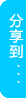 新浪微博QQ空间腾讯微博微信用微信扫描二维码
分享至好友和朋友圈 修订说明一、《普通高等学校高等职业教育专科（专业）目录（2015年）》（以下简称《目录》）是高等职业教育的基本指导性文件，是高校设置与调整高职专业、实施人才培养、组织招生、指导就业的基本依据，是教育行政部门规划高职专业布局、安排招生计划、进行教育统计和人才预测等工作的主要依据，也是学生选择就读高职专业、社会用人单位选用高职毕业生的重要参考。二、《目录》是根据《教育部关于开展〈高等职业学校专业目录〉修订工作的通知》（教职成函〔2013〕6号）要求，坚持以服务发展为宗旨，以促进就业为导向，按照“主动适应、服务发展”“继承创新、灵活设置”“科学规范、体现特色”“推进衔接、构建体系”等原则，在2004年印发的《普通高等学校高职高专教育指导性专业目录（试行）》基础上，经广泛调研、专题论证、征求意见、优化整理、行政审定等过程，全面修订而成。三、《目录》修订参考《国民经济行业分类（2011）》《三次产业划分规定（2012）》《中华人民共和国职业分类大典（2015版）》和《中等职业学校专业目录（2010年修订）》《普通高等学校本科专业目录（2012年）》等，以产业、行业分类为主要依据，兼顾学科分类进行专业划分和调整，原则上专业大类对应产业，专业类对应行业，专业对应职业岗位群或技术领域。四、《目录》分为专业大类、专业类和专业三级，其代码分别由两位、四位和六位数字表示。《目录》中涉及医学、教育、公安与司法等与国家安全、公共安全、特殊行业密切相关的专业为国家控制的专业，在专业代码后加“K”表示。五、与原《目录》相比，修订后的《目录》在体系结构上做了较大调整，设置了“专业方向举例”“主要对应职业类别”“衔接中职专业举例”“接续本科专业举例”等四项内容。专业大类维持原来的19个不变，排序和划分有所调整；专业类由原来的78个调整增加到99个；专业由原来的1170个调减到747个；列举专业方向749个、主要对应职业类别291个、衔接中职专业306个、接续本科专业344个。这些调整旨在通过推动专业设置与产业需求对接，课程内容与职业标准对接，教学过程与生产过程对接，毕业证书与职业资格证书对接，职业教育与终身学习对接，促进高等职业教育更好地服务经济社会发展和人的全面发展。六、《目录》列举的“主要对应职业类别”主要来自《中华人民共和国职业分类大典（2015版）》中的小类；列举的“衔接中职专业举例”和“接续本科专业举例”分别来自《中等职业学校专业目录（2010年修订）》《普通高等学校本科专业目录（2012年）》。学信网首页　|　中心简介　|　联系我们　|　版权声明　|　网站地图　|　帮助中心　|　网站广告
指导单位：教育部高校学生司　|　主办单位：全国高等学校学生信息咨询与就业指导中心　|　承办单位：中国高等教育学生信息网
服务热线：010-82199588    客服邮箱：kefu#chsi.com.cn（将#替换为@）用户名：密　码：验证码：我要注册　|　忘记密码？我要注册　|　忘记密码？我要注册　|　忘记密码？专业类专业代码专业名称专业方向举例主要对应职业类别衔接中职专业举例接续本科专业举例51农林牧渔大类51农林牧渔大类51农林牧渔大类51农林牧渔大类51农林牧渔大类51农林牧渔大类51农林牧渔大类5101农业类510101作物生产技术农业技术指导人员现代农艺技术农学5101农业类510101作物生产技术农作物生产人员现代农艺技术植物科学与技术5101农业类510101作物生产技术农业生产服务人员现代农艺技术5101农业类510102种子生产与经营作物遗传育种栽培技术人员现代农艺技术种子科学与工程5101农业类510102种子生产与经营作物种子（苗）繁育生产人员现代农艺技术种子科学与工程5101农业类510102种子生产与经营销售人员现代农艺技术种子科学与工程5101农业类510103设施农业与装备农业物联网技术农业生产服务人员设施农业生产技术设施农业科学与工程5101农业类510103设施农业与装备农业物联网技术农机化服务人员设施农业生产技术物联网工程5101农业类510104现代农业技术工业化农业土壤肥料技术人员现代农艺技术农学5101农业类510104现代农业技术工业化农业农业技术指导人员设施农业生产技术植物科学与技术5101农业类510104现代农业技术工业化农业农作物生产人员植物保护5101农业类510104现代农业技术工业化农业信息和通信工程技术人员5101农业类510105休闲农业农业技术指导人员观光农业经营园艺5101农业类510105休闲农业旅游及公共游览场所服务人员观光农业经营园林5101农业类510105休闲农业观光农业经营农学5101农业类510105休闲农业观光农业经营植物保护5101农业类510106生态农业技术土壤肥料技术人员循环农业生产与管理农业资源与环境5101农业类510106生态农业技术农业技术指导人员现代农艺技术农学5101农业类510107园艺技术花卉园艺技术人员果蔬花卉生产技术园艺5101农业类510107园艺技术果树农业生产服务人员茶叶生产与加工植物科学与技术5101农业类510107园艺技术蔬菜农业技术指导人员5101农业类510107园艺技术都市园艺林业工程技术人员5101农业类510107园艺技术食用菌5101农业类510108植物保护与检疫技术植物病虫害防控植物保护技术人员植物保护植物保护5101农业类510108植物保护与检疫技术植物防护农业技术指导人员植物保护植物保护5101农业类510108植物保护与检疫技术植物检疫农业生产服务人员植物保护植物保护5101农业类510109茶树栽培与茶叶加工茶树栽培与管理农作物生产人员茶叶生产与加工园艺5101农业类510109茶树栽培与茶叶加工茶叶生产与加工酒、饮料及精制茶制造人员茶叶生产与加工植物科学与技术5101农业类510109茶树栽培与茶叶加工农业技术指导人员茶叶生产与加工5101农业类510110中草药栽培技术农作物生产人员中草药种植中草药栽培与鉴定5101农业类510110中草药栽培技术农业生产服务人员中草药种植农学5101农业类510110中草药栽培技术中草药种植草业科学5101农业类510111烟草栽培与加工农作物生产人员烟草生产与加工植物科学与技术5101农业类510111烟草栽培与加工农业生产服务人员烟草生产与加工农学5101农业类510111烟草栽培与加工烟叶初加工人员烟草生产与加工5101农业类510111烟草栽培与加工烟草制品生产人员烟草生产与加工5101农业类510112棉花加工与经营管理农作物生产人员棉花加工与检验植物科学与技术5101农业类510112棉花加工与经营管理农业生产服务人员棉花加工与检验纺织工程5101农业类510113农产品加工与质量检测农产品加工与管理畜禽制品加工人员农产品保鲜与加工食品质量与安全5101农业类510113农产品加工与质量检测农产品质量检测水产品加工人员农产品保鲜与加工农学5101农业类510113农产品加工与质量检测果蔬和坚果加工人员农产品保鲜与加工5101农业类510113农产品加工与质量检测淀粉和豆制品加工人员农产品保鲜与加工5101农业类510113农产品加工与质量检测其他农副产品加工人员农产品保鲜与加工5101农业类510113农产品加工与质量检测检验、检测和计量服务人员农产品保鲜与加工5101农业类510114绿色食品生产与检验绿色食品生产畜禽制品加工人员农产品保鲜与加工农学5101农业类510114绿色食品生产与检验绿色食品检验水产品加工人员农产品保鲜与加工食品质量与安全5101农业类510114绿色食品生产与检验果蔬和坚果加工人员农产品保鲜与加工5101农业类510114绿色食品生产与检验淀粉和豆制品加工人员农产品保鲜与加工5101农业类510114绿色食品生产与检验其他农副产品加工人员农产品保鲜与加工5101农业类510114绿色食品生产与检验检验、检测和计量服务人员农产品保鲜与加工5101农业类510115农资营销与服务农资连锁经营贸易经纪代理人员农资连锁经营与管理农林经济管理5101农业类510115农资营销与服务农产品经纪特殊商品购销人员农资连锁经营与管理市场营销5101农业类510116农产品流通与管理贸易经纪代理人员农产品营销与储运农林经济管理5101农业类510116农产品流通与管理特殊商品购销人员农产品营销与储运市场营销5101农业类510117农业装备应用技术农机使用与维修农机化服务人员设施农业生产技术设施农业科学与工程5101农业类510117农业装备应用技术农机销售与服务农机化服务人员设施农业生产技术设施农业科学与工程5101农业类510118农业经济管理农村合作经纪人贸易经纪代理人员农村经济综合管理农林经济管理5101农业类510118农业经济管理农村财务管理会计专业人员农村经济综合管理农林经济管理5101农业类510118农业经济管理农村社会中介服务经济专业人员农村经济综合管理农林经济管理5101农业类510119农村经营管理合作社经营管理贸易经纪代理人员农村经济综合管理农林经济管理5101农业类510119农村经营管理家庭农场经营管理特殊商品购销人员农村经济综合管理农村区域发展5101农业类510119农村经营管理农地经营管理经济专业人员农村经济综合管理5101农业类510119农村经营管理农村土地纠纷调解行政执法和仲裁人员农村经济综合管理5102林业类510201林业技术林业工程技术人员森林资源保护与管理森林保护5102林业类510201林业技术林木种苗繁育人员现代林业技术林学5102林业类510201林业技术营造林人员野生动物与自然保护区管理5102林业类510202园林技术园林植物栽培与养护林业工程技术人员园林技术园林5102林业类510202园林技术园林植物生产与经营绿化与园艺服务人员园林绿化风景园林5102林业类510202园林技术园林植物造景5102林业类510203森林资源保护野生动植物保护人员森林资源保护与管理森林保护5102林业类510203森林资源保护自然保护区和草地监护人员现代林业技术林学5102林业类510203森林资源保护林木种苗繁育人员野生动物与自然保护区管理5102林业类510203森林资源保护营造林人员5102林业类510203森林资源保护森林经营和管护人员5102林业类510204经济林培育与利用经济林培育林业工程技术人员5102林业类510204经济林培育与利用经济林产品加工林木种苗繁育人员5102林业类510204经济林培育与利用营造林人员5102林业类510204经济林培育与利用森林经营和管护人员5102林业类510205野生植物资源保护与利用农作物生产人员5102林业类510205野生植物资源保护与利用野生动植物保护人员5102林业类510205野生植物资源保护与利用自然保护区和草地监护人员5102林业类510206野生动物资源保护与利用野生动植物保护人员森林资源保护与管理野生动物与自然保护区管理5102林业类510206野生动物资源保护与利用自然保护区和草地监护人员森林资源保护与管理野生动物与自然保护区管理5102林业类510207森林生态旅游森林经营和管护人员旅游服务与管理旅游管理5102林业类510207森林生态旅游旅游及公共游览场所服务人员森林资源保护与管理旅游管理5102林业类510208森林防火指挥与通讯消防和应急救援人员森林资源保护与管理林学5102林业类510209自然保护区建设与管理自然保护区和草地监护人员现代林业技术林学5102林业类510209自然保护区建设与管理林业工程技术人员森林资源保护与管理森林保护5102林业类510210木工设备应用技术木材加工人员木材加工木材科学与工程5102林业类510210木工设备应用技术木制品制造人员木材加工木材科学与工程5102林业类510210木工设备应用技术机械冷加工人员木材加工木材科学与工程5102林业类510211木材加工技术人造板生产技术木材加工人员木材加工木材科学与工程5102林业类510211木材加工技术木制品生产技术人造板制造人员木材加工木材科学与工程5102林业类510211木材加工技术木制品制造人员木材加工木材科学与工程5102林业类510212林业调查与信息处理测绘和地理信息工程技术人员现代林业技术林学5102林业类510212林业调查与信息处理林业工程技术人员森林资源保护与管理森林保护5102林业类510213林业信息技术与管理林业信息技术软件和信息技术服务人员现代林业技术计算机科学与技术5102林业类510213林业信息技术与管理林业信息管理林业工程技术人员森林资源保护与管理林学5102林业类510213林业信息技术与管理林业经济管理计算机应用5102林业类510213林业信息技术与管理计算机网络技术5103畜牧业类510301畜牧兽医畜牧畜牧与草业技术人员畜牧兽医动物医学5103畜牧业类510301畜牧兽医猪生产与疾病防治畜禽种苗繁育人员畜禽生产与疾病防治动物科学5103畜牧业类510301畜牧兽医禽生产与疾病防治畜禽饲养人员5103畜牧业类510301畜牧兽医牛羊生产与疾病防治兽医兽药技术人员5103畜牧业类510301畜牧兽医马驯养与疾病防治5103畜牧业类510301畜牧兽医兔生产与疾病防治5103畜牧业类510302动物医学宠物医学兽医兽药技术人员畜牧兽医动物医学5103畜牧业类510302动物医学中兽医宠物服务人员畜禽生产与疾病防治动物医学5103畜牧业类510303动物药学动物药品生产与检测兽医兽药技术人员畜牧兽医动物药学5103畜牧业类510303动物药学动物药品营销与服务兽用药品制造人员畜禽生产与疾病防治动物药学5103畜牧业类510303动物药学中兽药化学药品原料药制造人员动物药学5103畜牧业类510303动物药学生物药品制造人员动物药学5103畜牧业类510304动物防疫与检疫动植物疫病防治人员畜牧兽医动物医学5103畜牧业类510304动物防疫与检疫检验检疫工程技术人员畜禽生产与疾病防治动物医学5103畜牧业类510304动物防疫与检疫兽医兽药技术人员动物医学5103畜牧业类510305动物医学检验技术动植物疫病防治人员畜牧兽医动物医学5103畜牧业类510305动物医学检验技术检验检疫工程技术人员畜禽生产与疾病防治动物医学5103畜牧业类510305动物医学检验技术兽医兽药技术人员动物医学5103畜牧业类510306宠物养护与驯导宠物保健宠物服务人员特种动物养殖5103畜牧业类510306宠物养护与驯导宠物护理与美容宠物服务人员宠物养护与经营5103畜牧业类510306宠物养护与驯导宠物驯导与营销宠物服务人员畜牧兽医5103畜牧业类510306宠物养护与驯导宠物繁育与饲养宠物服务人员5103畜牧业类510307实验动物技术特种经济动物饲养人员特种动物养殖动物科学5103畜牧业类510308饲料与动物营养饲料质量检测与管理饲料加工人员畜牧兽医动物科学5103畜牧业类510308饲料与动物营养饲料加工工艺与设备农业生产服务人员畜禽生产与疾病防治动物科学5103畜牧业类510309特种动物养殖特种经济动物饲养人员特种动物养殖动物科学5103畜牧业类510309特种动物养殖农业生产服务人员畜牧兽医动物科学5103畜牧业类510309特种动物养殖畜禽生产与疾病防治动物科学5103畜牧业类510310畜牧工程技术农业生产服务人员畜牧兽医农业工程5103畜牧业类510310畜牧工程技术畜牧与草业技术人员畜禽生产与疾病防治农业工程5103畜牧业类510311蚕桑技术特种经济动物饲养人员蚕桑生产与经营蚕学5103畜牧业类510311蚕桑技术畜牧业生产人员蚕桑生产与经营蚕学5103畜牧业类510312草业技术草原保护与利用畜牧与草业技术人员草业科学5103畜牧业类510312草业技术牧草生产与利用农作物生产人员草业科学5103畜牧业类510313养蜂与蜂产品加工特种经济动物饲养人员特种动物养殖蜂学5103畜牧业类510313养蜂与蜂产品加工特种经济动物饲养人员农产品保鲜与加工蜂学5103畜牧业类510314畜牧业经济管理经济专业人员农林经济管理5103畜牧业类510314畜牧业经济管理会计专业人员农林经济管理5104渔业类510401水产养殖技术特种水产养殖技术水产苗种繁育人员淡水养殖水产养殖学5104渔业类510401水产养殖技术设施渔业水产养殖人员海水生态养殖海洋渔业科学与技术5104渔业类510401水产养殖技术水产捕捞及有关人员5104渔业类510401水产养殖技术水产技术人员5104渔业类510402海洋渔业技术水产捕捞及有关人员海水生态养殖海洋渔业科学与技术5104渔业类510402海洋渔业技术水产养殖人员海水生态养殖海洋渔业科学与技术5104渔业类510402海洋渔业技术水产技术人员海水生态养殖海洋渔业科学与技术5104渔业类510403水族科学与技术水产苗种繁育人员淡水养殖水族科学与技术5104渔业类510403水族科学与技术水产养殖人员淡水养殖水族科学与技术5104渔业类510403水族科学与技术水产技术人员淡水养殖水族科学与技术5104渔业类510404水生动物医学水产技术人员淡水养殖水产养殖学5104渔业类510404水生动物医学动植物疫病防治人员海水生态养殖海洋渔业科学与技术5104渔业类510405渔业经济管理经济专业人员淡水养殖农林经济管理5104渔业类510405渔业经济管理会计专业人员海水生态养殖农林经济管理52资源环境与安全大类52资源环境与安全大类52资源环境与安全大类52资源环境与安全大类52资源环境与安全大类52资源环境与安全大类52资源环境与安全大类5201资源勘查类520101国土资源调查与管理土地资源调查地质勘探工程技术人员国土资源调查资源勘查工程5201资源勘查类520101国土资源调查与管理土地资源评价与管理测绘和地理信息工程技术人员国土资源调查土地资源管理5201资源勘查类520101国土资源调查与管理矿产资源评估与管理矿山工程技术人员国土资源调查5201资源勘查类520101国土资源调查与管理不动产登记地质勘查人员国土资源调查5201资源勘查类520101国土资源调查与管理矿山资源开发与管理测绘服务人员国土资源调查5201资源勘查类520102地质调查与矿产普查地质勘探工程技术人员地质调查与找矿资源勘查工程5201资源勘查类520102地质调查与矿产普查测绘和地理信息工程技术人员地质调查与找矿地质工程5201资源勘查类520102地质调查与矿产普查矿山工程技术人员地质调查与找矿5201资源勘查类520102地质调查与矿产普查地质勘查人员地质调查与找矿5201资源勘查类520102地质调查与矿产普查测绘服务人员地质调查与找矿5201资源勘查类520103矿产地质与勘查金属矿产地质与勘查地质勘探工程技术人员地质调查与找矿资源勘查工程5201资源勘查类520103矿产地质与勘查铀矿地质与勘查矿山工程技术人员地质调查与找矿地质工程5201资源勘查类520103矿产地质与勘查非金属矿产地质与勘查地质勘查人员地质调查与找矿5201资源勘查类520103矿产地质与勘查地球化学勘查地质调查与找矿5201资源勘查类520104岩矿分析与鉴定地质勘探工程技术人员工业分析与检验地球化学5201资源勘查类520104岩矿分析与鉴定化工工程技术人员工业分析与检验地球化学5201资源勘查类520104岩矿分析与鉴定地质勘查人员工业分析与检验地球化学5201资源勘查类520105宝玉石鉴定与加工宝玉石鉴定检验、检测和计量服务人员珠宝玉石加工与营销宝石及材料工艺学5201资源勘查类520105宝玉石鉴定与加工宝玉石加工工艺美术品制造人员珠宝玉石加工与营销艺术设计学5201资源勘查类520105宝玉石鉴定与加工宝玉石营销珠宝玉石加工与营销5201资源勘查类520106煤田地质与勘查技术地质勘查地质勘探工程技术人员地质调查与找矿资源勘查工程5201资源勘查类520106煤田地质与勘查技术矿井地质矿山工程技术人员地质调查与找矿地质工程5201资源勘查类520106煤田地质与勘查技术煤资源评价地质勘查人员地质调查与找矿5202地质类520201工程地质勘查地质勘探工程技术人员岩土工程勘察与施工勘查技术与工程5202地质类520201工程地质勘查地质勘查人员岩土工程勘察与施工环境工程5202地质类520202水文与工程地质地质勘探工程技术人员水文地质与工程地质勘察勘查技术与工程5202地质类520202水文与工程地质地质勘查人员水文地质与工程地质勘察资源勘查工程5202地质类520203钻探技术地质勘探工程技术人员钻探工程技术勘查技术与工程5202地质类520203钻探技术地质勘查人员钻探工程技术勘查技术与工程5202地质类520204矿山地质煤矿地质地质勘探工程技术人员地质调查与找矿资源勘查工程5202地质类520204矿山地质非煤矿山地质矿山工程技术人员地质调查与找矿地质工程5202地质类520204矿山地质地质勘查人员地质调查与找矿5202地质类520205地球物理勘探技术工程物探地质勘探工程技术人员地球物理勘探勘查技术与工程5202地质类520205地球物理勘探技术地球物理测井地质勘查人员地球物理勘探勘查技术与工程5202地质类520205地球物理勘探技术石油测井技术地球物理勘探勘查技术与工程5202地质类520206地质灾害调查与防治地质勘探工程技术人员地质灾害调查与治理施工地质工程5202地质类520206地质灾害调查与防治环境保护工程技术人员地质灾害调查与治理施工环境工程5202地质类520206地质灾害调查与防治地质勘查人员地质灾害调查与治理施工5202地质类520207环境地质工程地质勘探工程技术人员环境监测技术环境工程5202地质类520207环境地质工程环境保护工程技术人员环境监测技术资源勘查工程5202地质类520207环境地质工程地质勘查人员环境监测技术5202地质类520208岩土工程技术地质勘探工程技术人员岩土工程勘察与施工环境工程5202地质类520208岩土工程技术测绘和地理信息工程技术人员岩土工程勘察与施工资源勘查工程5202地质类520208岩土工程技术矿山工程技术人员岩土工程勘察与施工5202地质类520208岩土工程技术地质勘查人员岩土工程勘察与施工5203测绘地理信息类520301工程测量技术测绘和地理信息工程技术人员工程测量遥感科学与技术5203测绘地理信息类520301工程测量技术测绘服务人员国土资源调查地理信息科学5203测绘地理信息类520301工程测量技术地理信息服务人员地图制图与地理信息系统测绘工程5203测绘地理信息类520301工程测量技术地质与测量地理国情监测5203测绘地理信息类520301工程测量技术导航工程5203测绘地理信息类520302摄影测量与遥感技术测绘和地理信息工程技术人员工程测量遥感科学与技术5203测绘地理信息类520302摄影测量与遥感技术测绘服务人员国土资源调查地理信息科学5203测绘地理信息类520302摄影测量与遥感技术地理信息服务人员地图制图与地理信息系统测绘工程5203测绘地理信息类520302摄影测量与遥感技术地质与测量地理国情监测5203测绘地理信息类520302摄影测量与遥感技术导航工程5203测绘地理信息类520303测绘工程技术测绘和地理信息工程技术人员国土资源调查测绘工程5203测绘地理信息类520303测绘工程技术测绘服务人员地图制图与地理信息系统遥感科学与技术5203测绘地理信息类520303测绘工程技术地理信息服务人员地质与测量地理信息科学5203测绘地理信息类520304测绘地理信息技术测绘和地理信息工程技术人员工程测量测绘工程5203测绘地理信息类520304测绘地理信息技术地理信息服务人员地质与测量地理信息科学5203测绘地理信息类520304测绘地理信息技术地理国情监测5203测绘地理信息类520305地籍测绘与土地管理测绘和地理信息工程技术人员工程测量测绘工程5203测绘地理信息类520305地籍测绘与土地管理测绘服务人员工程测量土地资源管理5203测绘地理信息类520305地籍测绘与土地管理地理信息服务人员工程测量房地产开发与管理5203测绘地理信息类520306矿山测量测绘和地理信息工程技术人员工程测量测绘工程5203测绘地理信息类520306矿山测量测绘服务人员工程测量测绘工程5203测绘地理信息类520306矿山测量地理信息服务人员工程测量测绘工程5203测绘地理信息类520307测绘与地质工程技术地质勘探工程技术人员工程测量测绘工程5203测绘地理信息类520307测绘与地质工程技术测绘和地理信息工程技术人员地质与测量地理信息科学5203测绘地理信息类520307测绘与地质工程技术测绘服务人员地理国情监测5203测绘地理信息类520307测绘与地质工程技术地理信息服务人员5203测绘地理信息类520308导航与位置服务测绘和地理信息工程技术人员地图制图与地理信息系统测绘工程5203测绘地理信息类520308导航与位置服务地理信息服务人员地图制图与地理信息系统测绘工程5203测绘地理信息类520309地图制图与数字传播技术测绘和地理信息工程技术人员地图制图与地理信息系统地理信息科学5203测绘地理信息类520309地图制图与数字传播技术测绘服务人员数字媒体技术应用测绘工程5203测绘地理信息类520309地图制图与数字传播技术地理信息服务人员工程测量数字出版5203测绘地理信息类520309地图制图与数字传播技术国土资源调查网络与新媒体5203测绘地理信息类520309地图制图与数字传播技术地质与测量导航工程5203测绘地理信息类520309地图制图与数字传播技术遥感科学与技术5203测绘地理信息类520310地理国情监测技术测绘和地理信息工程技术人员工程测量地理国情监测5203测绘地理信息类520310地理国情监测技术测绘服务人员国土资源调查测绘工程5203测绘地理信息类520310地理国情监测技术地理信息服务人员地图制图与地理信息系统遥感科学与技术5203测绘地理信息类520310地理国情监测技术地质与测量地理信息科学5203测绘地理信息类520310地理国情监测技术导航工程5203测绘地理信息类520311国土测绘与规划土地评价与规划建筑工程技术人员工程测量测绘工程5203测绘地理信息类520311国土测绘与规划土地评价与规划测绘和地理信息工程技术人员工程测量城乡规划5203测绘地理信息类520311国土测绘与规划土地评价与规划测绘服务人员工程测量人文地理与城乡规划5203测绘地理信息类520311国土测绘与规划土地评价与规划地理信息服务人员工程测量5204石油与天然气类520401钻井技术页岩气技术石油和天然气开采与储运人员石油钻井石油工程5204石油与天然气类520401钻井技术页岩气技术地质勘查人员石油钻井海洋油气工程5204石油与天然气类520402油气开采技术采油技术石油和天然气开采与储运人员石油天然气开采石油工程5204石油与天然气类520402油气开采技术采气技术石油和天然气开采与储运人员石油天然气开采石油工程5204石油与天然气类520402油气开采技术井下作业技术石油和天然气开采与储运人员石油天然气开采石油工程5204石油与天然气类520403油气储运技术石油和天然气开采与储运人员石油与天然气贮运油气储运工程5204石油与天然气类520404油气地质勘探技术石油和天然气开采与储运人员石油地质录井与测井地质工程5204石油与天然气类520404油气地质勘探技术石油和天然气开采与储运人员石油地质录井与测井资源勘查工程5204石油与天然气类520405油田化学应用技术石油天然气工程技术人员化学工艺应用化学5204石油与天然气类520405油田化学应用技术化工工程技术人员化学工艺化学工程与工艺5204石油与天然气类520406石油工程技术石油和天然气开采与储运人员石油钻井石油工程5204石油与天然气类520406石油工程技术石油和天然气开采与储运人员石油天然气开采石油工程5205煤炭类520501煤矿开采技术煤矿开采矿物采选人员采矿技术采矿工程5205煤炭类520501煤矿开采技术煤矿掘进矿物采选人员采矿技术采矿工程5205煤炭类520501煤矿开采技术煤矿管理矿物采选人员采矿技术采矿工程5205煤炭类520502矿井建设矿井建设施工矿山工程技术人员矿井建设土木工程5205煤炭类520502矿井建设矿井建设预算矿山工程技术人员矿井建设土木工程5205煤炭类520503矿山机电技术矿山机电矿山工程技术人员矿山机械运行与维修机械工程5205煤炭类520503矿山机电技术机电设备安装与维护矿物采选人员矿山机电机械设计制造及其自动化5205煤炭类520503矿山机电技术电气防爆输配电及控制设备制造人员电气工程及其自动化5205煤炭类520503矿山机电技术自动化5205煤炭类520503矿山机电技术采矿工程5205煤炭类520504矿井通风与安全矿井安全监测监控矿物采选人员矿井通风与安全安全工程5205煤炭类520504矿井通风与安全煤矿通风安全管理矿物采选人员矿井通风与安全安全工程5205煤炭类520504矿井通风与安全煤矿安全检测矿物采选人员矿井通风与安全安全工程5205煤炭类520504矿井通风与安全矿山救护矿物采选人员矿井通风与安全安全工程5205煤炭类520505综合机械化采煤综采电气设备维修矿物采选人员矿山机械运行与维修采矿工程5205煤炭类520505综合机械化采煤综合机械化掘进矿物采选人员矿山机械运行与维修采矿工程5205煤炭类520506选煤技术选煤设备管理矿物采选人员煤炭综合利用矿物加工工程5205煤炭类520507煤炭深加工与利用煤焦化生产技术炼焦人员煤炭综合利用矿物加工工程5205煤炭类520507煤炭深加工与利用煤炭洗选生产技术煤化工生产人员煤炭综合利用化学工程与工艺5205煤炭类520507煤炭深加工与利用煤炭气化生产技术化工产品生产通用工艺人员煤炭综合利用5205煤炭类520507煤炭深加工与利用煤炭液化生产技术煤炭综合利用5205煤炭类520508煤化分析与检验煤化分析煤化工生产人员工业分析与检验应用化学5205煤炭类520508煤化分析与检验煤质检验煤化工生产人员工业分析与检验应用化学5205煤炭类520509煤层气采输技术地面与井下煤层气抽采施工地质勘探工程技术人员钻探工程技术安全工程5205煤炭类520509煤层气采输技术地面与井下煤层气抽采设计矿物采选人员地球物理勘探地质工程5205煤炭类520509煤层气采输技术地面与井下煤层气抽采生产与管理技术石油和天然气开采与储运人员矿井通风与安全5205煤炭类520510矿井运输与提升矿井运输与提升设备管理矿物采选人员矿山机械运行与维修机械工程5205煤炭类520510矿井运输与提升矿井运输与提升设备管理矿山工程技术人员矿山机电采矿工程5206金属与非金属矿类520601金属与非金属矿开采技术金属矿开采矿山工程技术人员采矿技术采矿工程5206金属与非金属矿类520601金属与非金属矿开采技术非金属矿开采矿物采选人员采矿技术安全工程5206金属与非金属矿类520602矿物加工技术选矿技术矿山工程技术人员选矿技术矿物加工工程5206金属与非金属矿类520602矿物加工技术尾矿施工技术矿物采选人员选矿技术矿物加工工程5206金属与非金属矿类520603矿业装备维护技术建筑安装施工人员矿山机电机械工程5206金属与非金属矿类520603矿业装备维护技术矿山工程技术人员矿山机械运行与维修机械设计制造及其自动化5206金属与非金属矿类520603矿业装备维护技术机械工程技术人员采矿技术机械电子工程5206金属与非金属矿类520603矿业装备维护技术过程装备与控制工程5207气象类520701大气科学技术气象工程技术人员气象服务大气科学5207气象类520701大气科学技术气象工程技术人员雷电防护技术应用气象学5207气象类520702大气探测技术气象探测气象工程技术人员气象服务大气科学5207气象类520702大气探测技术气象装备保障气象工程技术人员雷电防护技术应用气象学5207气象类520703应用气象技术公共气象服务气象工程技术人员气象服务大气科学5207气象类520703应用气象技术农业气象服务气象工程技术人员生态环境保护应用气象学5207气象类520703应用气象技术气象工程技术人员农业资源与环境5207气象类520704防雷技术气象工程技术人员雷电防护技术5208环境保护类520801环境监测与控制技术环境监测环境保护工程技术人员工业分析与检验化学5208环境保护类520801环境监测与控制技术环境治理技术环境监测服务人员化学工艺应用化学5208环境保护类520801环境监测与控制技术化工环境监测与治理技术精细化工环境工程5208环境保护类520801环境监测与控制技术环境监测技术环境科学5208环境保护类520801环境监测与控制技术环境治理技术5208环境保护类520802农村环境保护农村环境保护人员农村环境监测环境工程5208环境保护类520802农村环境保护农村环境保护人员环境监测技术环境科学5208环境保护类520802农村环境保护农村环境保护人员环境治理技术5208环境保护类520802农村环境保护农村环境保护人员环境管理5208环境保护类520802农村环境保护农村环境保护人员生态环境保护5208环境保护类520803室内环境检测与控制技术环境保护工程技术人员工业分析与检验化学5208环境保护类520803室内环境检测与控制技术环境监测服务人员化学应用化学5208环境保护类520803室内环境检测与控制技术精细化工环境工程5208环境保护类520803室内环境检测与控制技术环境监测技术环境科学5208环境保护类520803室内环境检测与控制技术环境治理技术5208环境保护类520804环境工程技术水处理技术环境保护工程技术人员环境监测技术环境工程5208环境保护类520804环境工程技术大气污染治理技术环境监测服务人员环境治理技术环境科学5208环境保护类520804环境工程技术固体废物处理处置技术环境治理服务人员环境科学与工程5208环境保护类520804环境工程技术环保设备与技术水生产、输排和水处理人员环境生态工程5208环境保护类520804环境工程技术环保设施运营管理环保设备工程5208环境保护类520804环境工程技术资源环境科学5208环境保护类520804环境工程技术给排水科学与工程5208环境保护类520805环境信息技术测绘和地理信息工程技术人员地图制图与地理信息系统环境工程5208环境保护类520805环境信息技术信息和通信工程技术人员软件与信息服务环境科学与工程5208环境保护类520805环境信息技术环境保护工程技术人员环境监测技术计算机科学与技术5208环境保护类520805环境信息技术环境治理技术信息管理与信息系统5208环境保护类520806核与辐射检测防护技术电磁辐射检测与防护环境保护工程技术人员核化学化工核物理5208环境保护类520806核与辐射检测防护技术电离辐射检测与防护环境治理服务人员环境治理技术应用物理学5208环境保护类520806核与辐射检测防护技术环境监测技术应用化学5208环境保护类520806核与辐射检测防护技术环境工程5208环境保护类520806核与辐射检测防护技术环境科学5208环境保护类520807环境规划与管理环境保护工程技术人员森林资源保护与管理环境科学5208环境保护类520807环境规划与管理环境监测服务人员农村环境监测环境科学与工程5208环境保护类520807环境规划与管理环境监测技术5208环境保护类520807环境规划与管理环境管理5208环境保护类520807环境规划与管理生态环境保护5208环境保护类520808环境评价与咨询服务环境影响评价环境保护工程技术人员环境监测技术环境科学5208环境保护类520808环境评价与咨询服务环境监理环境监测服务人员环境管理环境科学与工程5208环境保护类520808环境评价与咨询服务农村环境监测5208环境保护类520808环境评价与咨询服务生态环境保护5208环境保护类520808环境评价与咨询服务地质灾害调查与治理施工5208环境保护类520808环境评价与咨询服务建筑工程施工5208环境保护类520809污染修复与生态工程技术土壤污染治理与修复技术环境保护工程技术人员生态环境保护环境工程5208环境保护类520809污染修复与生态工程技术地下水污染治理与修复技术环境治理服务人员环境监测技术环境科学5208环境保护类520809污染修复与生态工程技术环境治理技术环境科学与工程5208环境保护类520809污染修复与生态工程技术环境生态工程5208环境保护类520809污染修复与生态工程技术地下水科学与工程5208环境保护类520810清洁生产与减排技术环境保护工程技术人员环境治理技术环境工程5208环境保护类520810清洁生产与减排技术环境治理服务人员环境监测技术环境科学5208环境保护类520811资源综合利用与管理技术工业固体废物资源化环境保护工程技术人员环境治理技术环境工程5208环境保护类520811资源综合利用与管理技术生活垃圾资源化环境治理服务人员环境监测技术环境科学5208环境保护类520811资源综合利用与管理技术再生资源开发与利用废料和碎屑加工处理人员5208环境保护类520811资源综合利用与管理技术其他废弃资源综合利用人员5209安全类520901安全健康与环保安全技术环境保护工程技术人员矿井通风与安全安全工程5209安全类520901安全健康与环保安全管理安全工程技术人员采矿技术环境工程5209安全类520901安全健康与环保环境监测服务人员环境监测技术工业工程5209安全类520901安全健康与环保化工工程技术人员环境治理技术5209安全类520901安全健康与环保环境管理5209安全类520902化工安全技术化工环境监测与治理技术化工产品生产通用工艺人员化学工艺安全工程5209安全类520902化工安全技术化工环境监测与治理技术化工工程技术人员精细化工消防工程5209安全类520902化工安全技术化工环境监测与治理技术安全工程技术人员工业分析与检验工业工程5209安全类520902化工安全技术化工环境监测与治理技术环境保护工程技术人员石油炼制化学工程与工艺5209安全类520902化工安全技术化工环境监测与治理技术生物化工5209安全类520903救援技术灾害救援安全工程技术人员矿井通风与安全安全工程5209安全类520903救援技术矿井救援地震工程技术人员采矿技术消防工程5209安全类520903救援技术山地救援消防和应急救援人员工业工程5209安全类520903救援技术安全应急管理轨道交通运输机械设备操作人员抢险救援指挥与技术5209安全类520904安全技术与管理矿山安全技术安全工程技术人员矿井通风与安全安全工程5209安全类520904安全技术与管理建筑施工安全管理（工业）工程技术人员建筑工程施工工业工程5209安全类520904安全技术与管理交通建设安全技术矿物采选人员采矿技术5209安全类520904安全技术与管理危险物品安全管理建筑工程技术人员有色金属冶炼5209安全类520904安全技术与管理金属冶炼安全技术道路和水上运输工程技术人员机械加工技术5209安全类520904安全技术与管理机电安全技术5209安全类520905工程安全评价与监理特种设备安全安全工程技术人员矿井通风与安全安全工程5209安全类520905工程安全评价与监理特种设备安全标准化、计量、质量和认证认可工程技术人员采矿技术工业工程5209安全类520905工程安全评价与监理特种设备安全机械工程技术人员安全防范工程5209安全类520905工程安全评价与监理特种设备安全化工工程技术人员5209安全类520906安全生产监测监控安全工程技术人员矿井通风与安全安全工程5209安全类520906安全生产监测监控标准化、计量、质量和认证认可工程技术人员采矿技术工业工程5209安全类520906安全生产监测监控矿物采选人员安全防范工程5209安全类520906安全生产监测监控化工产品生产通用工艺人员5209安全类520906安全生产监测监控化工工程技术人员5209安全类520907职业卫生技术与管理环境保护工程技术人员安全工程5209安全类520907职业卫生技术与管理安全工程技术人员安全防范工程5209安全类520907职业卫生技术与管理卫生检验与检疫5209安全类520907职业卫生技术与管理辐射防护与核安全53能源动力与材料大类53能源动力与材料大类53能源动力与材料大类53能源动力与材料大类53能源动力与材料大类53能源动力与材料大类53能源动力与材料大类5301电力技术类530101发电厂及电力系统发电厂电气运行电力工程技术人员发电厂及变电站电气设备电气工程及其自动化5301电力技术类530101发电厂及电力系统电网运行技术电力、热力生产和供应人员供用电技术电气工程及其自动化5301电力技术类530101发电厂及电力系统电气安装与检修建筑安装施工人员继电保护及自动装置调试维护电气工程及其自动化5301电力技术类530101发电厂及电力系统机械设备修理人员电气工程及其自动化5301电力技术类530102供用电技术中低压配电网电力工程技术人员供用电技术电气工程及其自动化5301电力技术类530102供用电技术企业供配电电力、热力生产和供应人员发电厂及变电站电气设备电气工程及其自动化5301电力技术类530102供用电技术电力供应服务人员电气工程及其自动化5301电力技术类530103电力系统自动化技术电力工程技术人员继电保护及自动装置调试维护电气工程及其自动化5301电力技术类530103电力系统自动化技术电力、热力生产和供应人员供用电技术电气工程及其自动化5301电力技术类530103电力系统自动化技术机械设备修理人员电气工程及其自动化5301电力技术类530104高压输配电线路施工运行与维护高压输配电线路施工运行与维护电力工程技术人员发电厂及变电站电气设备电气工程及其自动化5301电力技术类530104高压输配电线路施工运行与维护电力电缆施工运行与维护土木工程建筑施工人员输配电线路施工与运行电气工程及其自动化5301电力技术类530105电力系统继电保护与自动化技术电力工程技术人员发电厂及变电站电气设备电气工程及其自动化5301电力技术类530105电力系统继电保护与自动化技术建筑安装施工人员继电保护及自动装置调试维护电气工程及其自动化5301电力技术类530105电力系统继电保护与自动化技术电力、热力生产和供应人员供用电技术电气工程及其自动化5301电力技术类530106水电站机电设备与自动化电力工程技术人员水电厂机电设备安装与运行电气工程及其自动化5301电力技术类530106水电站机电设备与自动化建筑安装施工人员水电厂机电设备安装与运行电气工程及其自动化5301电力技术类530106水电站机电设备与自动化电力、热力生产和供应人员水电厂机电设备安装与运行电气工程及其自动化5301电力技术类530106水电站机电设备与自动化机械设备修理人员水电厂机电设备安装与运行电气工程及其自动化5301电力技术类530107电网监控技术电力、热力生产和供应人员发电厂及变电站电气设备电气工程及其自动化5301电力技术类530107电网监控技术电力工程技术人员继电保护及自动装置调试维护电气工程及其自动化5301电力技术类530108电力客户服务与管理电力客户服务电力工程技术人员电力营销电气工程及其自动化5301电力技术类530108电力客户服务与管理用电管理电力供应服务人员供用电技术电气工程及其自动化5301电力技术类530109水电站与电力网电力工程技术人员发电厂及变电站电气设备水利水电工程5301电力技术类530109水电站与电力网电力、热力生产和供应人员发电厂及变电站电气设备水利水电工程5301电力技术类530110电源变换技术与应用太阳能、风能电源系统应用电力、热力生产和供应人员电气运行与控制电子信息工程5301电力技术类530110电源变换技术与应用电动汽车充电设备应用电子工程技术人员风电场机电设备运行与维护电子信息工程5301电力技术类530110电源变换技术与应用电气工程技术人员电子信息工程5301电力技术类530111农业电气化技术电气设备设计开发与制造建筑安装施工人员农村电气技术农业电气化5301电力技术类530111农业电气化技术农村电气工程机械设备修理人员供用电技术农业机械化及其自动化5301电力技术类530111农业电气化技术农业自动化系统电力供应服务人员5301电力技术类530111农业电气化技术农业工程技术人员5301电力技术类530111农业电气化技术电力工程技术人员5301电力技术类530112分布式发电与微电网技术太阳能发电技术利用电力工程技术人员风电场机电设备运行与维护电气工程及其自动化5301电力技术类530112分布式发电与微电网技术风力发电技术利用电力、热力生产和供应人员太阳能与沼气技术利用自动化5301电力技术类530112分布式发电与微电网技术储能与充放电技术建筑安装施工人员发电厂及变电站电气设备新能源科学与工程5301电力技术类530112分布式发电与微电网技术微网能量管理与运行控制机械设备修理人员供用电技术电气工程与智能控制5301电力技术类530112分布式发电与微电网技术智能电网信息工程5302热能与发电工程类530201电厂热能动力装置电厂热能动力设备运行维护电力工程技术人员火电厂热力设备运行与检修能源与动力工程5302热能与发电工程类530201电厂热能动力装置电力热能力动力设备安装检修电力、热力生产和供应人员火电厂热力设备安装能源与动力工程5302热能与发电工程类530201电厂热能动力装置建筑安装施工人员能源与动力工程5302热能与发电工程类530201电厂热能动力装置机械设备修理人员能源与动力工程5302热能与发电工程类530202城市热能应用技术热力公司热力管网安装与维护电力、热力生产和供应人员火电厂热力设备运行与检修能源与动力工程5302热能与发电工程类530202城市热能应用技术热电厂与供热设备运行与检修机械设备修理人员火电厂热力设备运行与检修能源与动力工程5302热能与发电工程类530203核电站动力设备运行与维护核电站常规岛设备安装、检修和调试电力工程技术人员反应堆及核电厂运行核工程与核技术5302热能与发电工程类530203核电站动力设备运行与维护核电常规岛运行维护电力、热力生产和供应人员火电厂热力设备运行与检修能源与动力工程5302热能与发电工程类530203核电站动力设备运行与维护核电燃料管理建筑安装施工人员火电厂热力设备安装5302热能与发电工程类530203核电站动力设备运行与维护机械设备修理人员5302热能与发电工程类530204火电厂集控运行电力、热力生产和供应人员火电厂热力设备运行与检修能源与动力工程5302热能与发电工程类530204火电厂集控运行电力、热力生产和供应人员火电厂集控运行能源与动力工程5302热能与发电工程类530205电厂化学与环保技术电厂化学监督环境保护工程技术人员火电厂水处理及化学监督应用化学5302热能与发电工程类530205电厂化学与环保技术水处理设备运行管理电力、热力生产和供应人员环境监测技术能源与环境系统工程5302热能与发电工程类530205电厂化学与环保技术电力环保与监测环境管理环境工程5302热能与发电工程类530205电厂化学与环保技术环境治理技术5302热能与发电工程类530206电厂热工自动化技术热工仪表电力工程技术人员火电厂热工仪表安装与检修能源与动力工程5302热能与发电工程类530206电厂热工自动化技术热工测控建筑安装施工人员工业自动化仪表及应用自动化5302热能与发电工程类530206电厂热工自动化技术机械设备修理人员测控技术与仪器5303新能源发电工程类530301风力发电工程技术风力发电技术与电网自动化电力工程技术人员发电厂及变电站电气设备5303新能源发电工程类530301风力发电工程技术风电场设备安装与调试建筑安装施工人员发电厂及变电站电气设备5303新能源发电工程类530301风力发电工程技术电力、热力生产和供应人员发电厂及变电站电气设备5303新能源发电工程类530301风力发电工程技术机械设备修理人员发电厂及变电站电气设备5303新能源发电工程类530302风电系统运行与维护电力工程技术人员发电厂及变电站电气设备能源与动力工程5303新能源发电工程类530302风电系统运行与维护锅炉及原动设备制造人员风电场机电设备运行与维护电气工程及其自动化5303新能源发电工程类530302风电系统运行与维护电力、热力生产和供应人员供用电技术5303新能源发电工程类530302风电系统运行与维护机械设备修理人员5303新能源发电工程类530303生物质能应用技术生物质焚烧锅炉技术电力、热力生产和供应人员太阳能与沼气技术利用生物科学5303新能源发电工程类530303生物质能应用技术生物质电站的运行与维护农村能源利用人员火电厂热力设备运行与检修生物技术5303新能源发电工程类530303生物质能应用技术石油炼制生产人员新能源科学与工程5303新能源发电工程类530303生物质能应用技术机械设备修理人员5303新能源发电工程类530304光伏发电技术与应用光伏发电系统集成技术电力工程技术人员太阳能与沼气技术利用新能源科学与工程5303新能源发电工程类530304光伏发电技术与应用光伏设备运行与维护输配电及控制设备制造人员太阳能与沼气技术利用新能源科学与工程5303新能源发电工程类530304光伏发电技术与应用光伏设备安装与调试电力、热力生产和供应人员太阳能与沼气技术利用新能源科学与工程5303新能源发电工程类530304光伏发电技术与应用农村能源利用人员太阳能与沼气技术利用新能源科学与工程5303新能源发电工程类530305工业节能技术工业热工控制技术管理（工业）工程技术人员供热通风与空调施工运行能源与动力工程5303新能源发电工程类530305工业节能技术建筑节能技术管理（工业）工程技术人员楼宇智能化设备安装与运行建筑环境与能源应用工程5303新能源发电工程类530305工业节能技术管理（工业）工程技术人员能源经济5303新能源发电工程类530306节电技术与管理管理（工业）工程技术人员电气运行与控制电气工程及其自动化5303新能源发电工程类530306节电技术与管理电力供应服务人员电气技术应用电气工程及其自动化5303新能源发电工程类530307太阳能光热技术与应用太阳能光热设备设计与制造电力工程技术人员太阳能与沼气技术利用新能源科学与工程5303新能源发电工程类530307太阳能光热技术与应用太阳能光热电厂施工与管理农村能源利用人员太阳能与沼气技术利用新能源科学与工程5303新能源发电工程类530307太阳能光热技术与应用电力、热力生产和供应人员太阳能与沼气技术利用新能源科学与工程5303新能源发电工程类530308农村能源与环境技术农村能源利用农村能源利用人员农村环境监测农业建筑环境与能源工程5303新能源发电工程类530308农村能源与环境技术生物质能发电环境保护工程技术人员农村环境监测农业建筑环境与能源工程5303新能源发电工程类530308农村能源与环境技术农用风能与太阳能发电电力、热力生产和供应人员农村环境监测农业建筑环境与能源工程5303新能源发电工程类530308农村能源与环境技术农村节能技术农村环境监测农业建筑环境与能源工程5304黑色金属材料类530401黑色冶金技术冶金工程技术人员钢铁冶炼冶金工程5304黑色金属材料类530402轧钢工程技术金属轧制人员金属压力加工金属材料工程5304黑色金属材料类530403钢铁冶金设备应用技术冶金工程技术人员钢铁装备运行与维护机械设计制造及其自动化5304黑色金属材料类530404金属材料质量检测检验、检测和计量服务人员工程材料检测技术金属材料工程5304黑色金属材料类530404金属材料质量检测检验试验人员机电产品检测技术应用金属材料工程5304黑色金属材料类530405铁矿资源综合利用铁合金冶炼人员有色金属冶炼冶金工程5304黑色金属材料类530405铁矿资源综合利用铁合金冶炼人员钢铁冶炼冶金工程5305有色金属材料类530501有色冶金技术稀土冶金技术冶金工程技术人员有色金属冶炼冶金工程5305有色金属材料类530501有色冶金技术有色轻金属冶炼重有色金属冶炼人员有色金属冶炼冶金工程5305有色金属材料类530501有色冶金技术有色重金属冶炼轻有色金属冶炼人员有色金属冶炼冶金工程5305有色金属材料类530501有色冶金技术稀贵金属冶炼人员有色金属冶炼冶金工程5305有色金属材料类530502有色冶金设备应用技术冶金工程技术人员有色装备运行与维护机械工程5305有色金属材料类530502有色冶金设备应用技术冶金工程技术人员有色金属冶炼机械设计制造及其自动化5305有色金属材料类530502有色冶金设备应用技术冶金工程技术人员过程装备与控制工程5305有色金属材料类530502有色冶金设备应用技术冶金工程技术人员冶金工程5305有色金属材料类530503金属压力加工金属轧制人员金属压力加工金属材料工程5305有色金属材料类530503金属压力加工金属轧制人员机械加工技术材料科学与工程5305有色金属材料类530503金属压力加工金属轧制人员材料物理5305有色金属材料类530504金属精密成型技术硬质合金生产人员有色金属冶炼粉体材料科学与工程5305有色金属材料类530504金属精密成型技术硬质合金生产人员钢铁冶炼材料科学与工程5305有色金属材料类530504金属精密成型技术硬质合金生产人员材料物理5306非金属材料类530601材料工程技术硅酸盐建材工程技术人员高分子材料加工工艺材料科学与工程5306非金属材料类530601材料工程技术硅酸盐橡胶制品生产人员橡胶工艺冶金工程5306非金属材料类530601材料工程技术硅酸盐塑料制品加工人员无机非金属材料工程5306非金属材料类530601材料工程技术硅酸盐高分子材料与工程5306非金属材料类530602高分子材料工程技术高分子材料技术橡胶制品生产人员高分子材料加工工艺高分子材料与工程5306非金属材料类530602高分子材料工程技术塑料工程技术塑料制品加工人员橡胶工艺复合材料与工程5306非金属材料类530602高分子材料工程技术化纤技术化学纤维制造人员化学工艺材料科学与工程5306非金属材料类530602高分子材料工程技术精细化工5306非金属材料类530603复合材料工程技术建材工程技术人员高分子材料加工工艺高分子材料与工程5306非金属材料类530603复合材料工程技术化学纤维制造人员橡胶工艺复合材料与工程5306非金属材料类530603复合材料工程技术非金属矿物制品制造人员材料科学与工程5306非金属材料类530604非金属矿物材料技术石材工程技术建材工程技术人员硅酸盐工艺及工业控制无机非金属材料工程5306非金属材料类530604非金属矿物材料技术非金属矿物制品技术非金属矿物制品制造人员建筑与工程材料材料科学与工程5306非金属材料类530604非金属矿物材料技术选矿技术5306非金属材料类530605光伏材料制备技术光伏材料加工技术输配电及控制设备制造人员材料物理5306非金属材料类530605光伏材料制备技术光伏材料应用技术输配电及控制设备制造人员新能源材料与器件5306非金属材料类530606炭素加工技术石墨及炭素制品生产人员无机非金属材料工程5306非金属材料类530607硅材料制备技术半导体材料制备人员化学工艺化学工程与工艺5306非金属材料类530607硅材料制备技术半导体材料制备人员工业分析与检验应用化学5306非金属材料类530607硅材料制备技术半导体材料制备人员化工机械与设备冶金工程5306非金属材料类530608橡胶工程技术橡胶制品生产人员高分子材料加工工艺高分子材料与工程5306非金属材料类530608橡胶工程技术橡胶制品生产人员橡胶工艺复合材料与工程5306非金属材料类530608橡胶工程技术橡胶制品生产人员化学工艺材料科学与工程5306非金属材料类530608橡胶工程技术橡胶制品生产人员精细化工5307建筑材料类530701建筑材料工程技术水泥生产技术建材工程技术人员硅酸盐工艺及工业控制材料科学与工程5307建筑材料类530701建筑材料工程技术玻璃生产技术水泥、石灰、石膏及其制品制造人员硅酸盐工艺及工业控制材料科学与工程5307建筑材料类530701建筑材料工程技术陶瓷生产技术混凝土生产技术玻璃及玻璃制品生产加工人员硅酸盐工艺及工业控制材料科学与工程5307建筑材料类530701建筑材料工程技术陶瓷制品制造人员硅酸盐工艺及工业控制材料科学与工程5307建筑材料类530701建筑材料工程技术砖瓦石材等建筑材料制造人员硅酸盐工艺及工业控制材料科学与工程5307建筑材料类530702建筑材料检测技术检验、检测和计量服务人员工程材料检测技术5307建筑材料类530702建筑材料检测技术检验试验人员工程材料检测技术5307建筑材料类530703建筑装饰材料技术水泥、石灰、石膏及其制品制造人员建筑与工程材料材料科学与工程5307建筑材料类530703建筑装饰材料技术玻璃及玻璃制品生产加工人员建筑与工程材料材料科学与工程5307建筑材料类530703建筑装饰材料技术陶瓷制品制造人员建筑与工程材料材料科学与工程5307建筑材料类530703建筑装饰材料技术砖瓦石材等建筑材料制造人员建筑与工程材料材料科学与工程5307建筑材料类530704建筑材料设备应用通用工程机械操作人员建材装备运行与维护机械工程5307建筑材料类530704建筑材料设备应用通用工程机械操作人员建材装备运行与维护机械设计制造及其自动化5307建筑材料类530705新型建筑材料技术建材工程技术人员砖瓦石材等建筑材料制造人员建筑与工程材料无机非金属材料工程5307建筑材料类530706建筑材料生产与管理环境保护工程技术人员硅酸盐工艺及工业控制环境科学与工程5307建筑材料类530706建筑材料生产与管理标准化、计量、质量和认证认可工程技术人员硅酸盐工艺及工业控制质量管理工程5307建筑材料类530706建筑材料生产与管理安全工程技术人员硅酸盐工艺及工业控制54土木建筑大类54土木建筑大类54土木建筑大类54土木建筑大类54土木建筑大类54土木建筑大类54土木建筑大类5401建筑设计类540101建筑设计建筑工程技术人员建筑学5401建筑设计类540101建筑设计建筑工程技术人员城乡规划5401建筑设计类540101建筑设计建筑工程技术人员风景园林5401建筑设计类540102建筑装饰工程技术建筑工程技术人员建筑装饰建筑学5401建筑设计类540102建筑装饰工程技术建筑装饰人员民族民居装饰环境设计5401建筑设计类540102建筑装饰工程技术风景园林5401建筑设计类540102建筑装饰工程技术土木工程5401建筑设计类540103古建筑工程技术建筑工程技术人员古建筑修缮与仿建建筑学5401建筑设计类540103古建筑工程技术古建筑修建人员古建筑修缮与仿建风景园林5401建筑设计类540103古建筑工程技术古建筑修缮与仿建土木工程5401建筑设计类540104建筑室内设计建筑工程技术人员建筑学5401建筑设计类540104建筑室内设计专业化设计服务人员环境设计5401建筑设计类540104建筑室内设计风景园林5401建筑设计类540105风景园林设计建筑工程技术人员风景园林5401建筑设计类540105风景园林设计建筑工程技术人员环境设计5401建筑设计类540105风景园林设计建筑工程技术人员城乡规划5401建筑设计类540105风景园林设计建筑工程技术人员建筑学5401建筑设计类540106园林工程技术建筑工程技术人员园林技术风景园林5401建筑设计类540106园林工程技术林业工程技术人员园林绿化城乡规划5401建筑设计类540106园林工程技术绿化与园艺服务人员建筑学5401建筑设计类540106园林工程技术土木工程5401建筑设计类540107建筑动画与模型制作建筑工程技术人员建筑表现建筑学5401建筑设计类540107建筑动画与模型制作建筑工程技术人员建筑表现风景园林5401建筑设计类540107建筑动画与模型制作建筑工程技术人员建筑表现数字媒体技术5402城乡规划与管理类540201城乡规划城乡规划设计建筑工程技术人员城乡规划5402城乡规划与管理类540201城乡规划城乡规划管理建筑工程技术人员建筑学5402城乡规划与管理类540201城乡规划建筑工程技术人员风景园林5402城乡规划与管理类540202村镇建设与管理建筑工程技术人员城镇建设城乡规划5402城乡规划与管理类540202村镇建设与管理建筑工程技术人员城镇建设土木工程5402城乡规划与管理类540202村镇建设与管理建筑工程技术人员城镇建设建筑学5402城乡规划与管理类540202村镇建设与管理建筑工程技术人员城镇建设风景园林5402城乡规划与管理类540202村镇建设与管理建筑工程技术人员城镇建设工程管理5402城乡规划与管理类540203城市信息化管理管理（工业）工程技术人员城市管理5402城乡规划与管理类540203城市信息化管理管理（工业）工程技术人员信息管理与信息系统5402城乡规划与管理类540203城市信息化管理管理（工业）工程技术人员信息工程5403土建施工类540301建筑工程技术施工信息化建筑工程技术人员建筑工程施工土木工程5403土建施工类540301建筑工程技术装配化施工房屋建筑施工人员建筑工程施工工程管理5403土建施工类540301建筑工程技术工程质量与安全土木工程建筑施工人员建筑工程施工5403土建施工类540302地下与隧道工程技术基础工程施工建筑工程技术人员建筑工程施工土木工程5403土建施工类540302地下与隧道工程技术盾构施工土木工程建筑施工人员岩土工程勘察与施工城市地下空间工程5403土建施工类540302地下与隧道工程技术隧道施工工程管理5403土建施工类540303土木工程检测技术建筑工程技术人员土建工程检测土木工程5403土建施工类540303土木工程检测技术土木工程建筑施工人员工程材料检测技术工程管理5403土建施工类540304建筑钢结构工程技术建筑工程技术人员建筑工程施工土木工程5403土建施工类540304建筑钢结构工程技术建筑工程技术人员建筑工程施工工程管理5404建筑设备类540401建筑设备工程技术建筑水电技术建筑工程技术人员建筑设备安装建筑环境与能源应用工程5404建筑设备类540401建筑设备工程技术建筑水电技术建筑安装施工人员供热通风与空调施工运行建筑电气与智能化5404建筑设备类540401建筑设备工程技术建筑水电技术给排水工程施工与运行给排水科学与工程5404建筑设备类540401建筑设备工程技术建筑水电技术工程管理5404建筑设备类540402供热通风与空调工程技术建筑工程技术人员供热通风与空调施工运行建筑环境与能源应用工程5404建筑设备类540402供热通风与空调工程技术建筑安装施工人员供热通风与空调施工运行给排水科学与工程5404建筑设备类540402供热通风与空调工程技术供热通风与空调施工运行工程管理5404建筑设备类540403建筑电气工程技术建筑工程技术人员建筑设备安装建筑电气与智能化5404建筑设备类540403建筑电气工程技术建筑安装施工人员电气技术应用工程管理5404建筑设备类540404建筑智能化工程技术建筑工程技术人员楼宇智能化设备安装与运行建筑电气与智能化5404建筑设备类540404建筑智能化工程技术建筑安装施工人员楼宇智能化设备安装与运行工程管理5404建筑设备类540404建筑智能化工程技术楼宇智能化设备安装与运行信息工程5404建筑设备类540405工业设备安装工程技术机械工程技术人员机电设备安装与维修机械工程5404建筑设备类540405工业设备安装工程技术建筑安装施工人员机电设备安装与维修工程管理5404建筑设备类540406消防工程技术安全工程技术人员消防工程5404建筑设备类540406消防工程技术安全工程技术人员给排水科学与工程5404建筑设备类540406消防工程技术安全工程技术人员工程管理5405建设工程管理类540501建设工程管理建筑工程管理管理（工业）工程技术人员工程管理5405建设工程管理类540501建设工程管理市政工程管理建筑工程技术人员工程造价5405建设工程管理类540501建设工程管理公路工程管理土木工程5405建设工程管理类540501建设工程管理铁路工程管理5405建设工程管理类540501建设工程管理水利工程管理5405建设工程管理类540501建设工程管理电力工程管理5405建设工程管理类540502工程造价建筑工程造价管理（工业）工程技术人员工程造价工程造价5405建设工程管理类540502工程造价市政工程造价建筑工程技术人员工程造价工程管理5405建设工程管理类540502工程造价安装工程造价工程造价土木工程5405建设工程管理类540502工程造价园林工程造价工程造价房地产开发与管理5405建设工程管理类540502工程造价公路工程造价工程造价5405建设工程管理类540502工程造价铁路工程造价工程造价5405建设工程管理类540502工程造价水利工程造价工程造价5405建设工程管理类540502工程造价电力工程造价工程造价5405建设工程管理类540502工程造价通信工程造价工程造价5405建设工程管理类540503建筑经济管理建筑材料供应与管理管理（工业）工程技术人员工程管理5405建设工程管理类540503建筑经济管理建设会计与投资审计会计专业人员会计学5405建设工程管理类540503建筑经济管理审计专业人员审计学5405建设工程管理类540503建筑经济管理工程造价5405建设工程管理类540503建筑经济管理房地产开发与管理5405建设工程管理类540504建设项目信息化管理管理（工业）工程技术人员工程管理5405建设工程管理类540504建设项目信息化管理建筑工程技术人员土木工程5405建设工程管理类540505建设工程监理建筑工程监理管理（工业）工程技术人员工程管理5405建设工程管理类540505建设工程监理市政工程监理管理（工业）工程技术人员工程造价5405建设工程管理类540505建设工程监理安装工程监理管理（工业）工程技术人员土木工程5405建设工程管理类540505建设工程监理园林工程监理管理（工业）工程技术人员5405建设工程管理类540505建设工程监理公路工程监理管理（工业）工程技术人员5405建设工程管理类540505建设工程监理铁路工程监理管理（工业）工程技术人员5405建设工程管理类540505建设工程监理水利工程监理管理（工业）工程技术人员5405建设工程管理类540505建设工程监理电力工程监理管理（工业）工程技术人员5406市政工程类540601市政工程技术建筑工程技术人员市政工程施工土木工程5406市政工程类540601市政工程技术建筑工程技术人员市政工程施工工程管理5406市政工程类540601市政工程技术建筑工程技术人员市政工程施工给排水科学与工程5406市政工程类540602城市燃气工程技术建筑工程技术人员城市燃气输配与应用建筑环境与能源应用工程5406市政工程类540602城市燃气工程技术燃气供应服务人员城市燃气输配与应用工程管理5406市政工程类540603给排水工程技术建筑工程技术人员给排水工程施工与运行给排水科学与工程5406市政工程类540603给排水工程技术建筑工程技术人员给排水工程施工与运行土木工程5406市政工程类540603给排水工程技术建筑工程技术人员给排水工程施工与运行工程管理5406市政工程类540604环境卫生工程技术环境保护工程技术人员环境治理技术环境工程5406市政工程类540604环境卫生工程技术环境保护工程技术人员环境治理技术环境科学与工程5407房地产类540701房地产经营与管理房地产经纪房地产中介服务人员房地产营销与管理房地产开发与管理5407房地产类540701房地产经营与管理房地产估价房地产中介服务人员房地产营销与管理工程管理5407房地产类540701房地产经营与管理房地产中介服务人员房地产营销与管理工程造价5407房地产类540701房地产经营与管理房地产中介服务人员房地产营销与管理物业管理5407房地产类540702房地产检测与估价安全工程技术人员房地产开发与管理5407房地产类540702房地产检测与估价房地产中介服务人员资产评估5407房地产类540702房地产检测与估价工程管理5407房地产类540702房地产检测与估价物业管理5407房地产类540703物业管理物业设施管理物业管理服务人员物业管理物业管理5407房地产类540703物业管理物业设施管理商务专业人员物业管理工程管理5407房地产类540703物业管理物业设施管理物业管理工程造价5407房地产类540703物业管理物业设施管理物业管理房地产开发与管理55水利大类55水利大类55水利大类55水利大类55水利大类55水利大类55水利大类5501水文水资源类550101水文与水资源工程水文服务人员水文与水资源勘测水文与水资源工程5501水文水资源类550101水文与水资源工程水利工程技术人员水文与水资源勘测水文与水资源工程5501水文水资源类550102水文测报技术水文自动化测报水利工程技术人员水文与水资源勘测水文与水资源工程5501水文水资源类550102水文测报技术水信息技术水文服务人员环境监测技术水务工程5501水文水资源类550102水文测报技术测绘服务人员5501水文水资源类550102水文测报技术环境监测服务人员5501水文水资源类550103水政水资源管理水利工程技术人员水文与水资源勘测水文与水资源工程5501水文水资源类550103水政水资源管理水文服务人员水文与水资源勘测水务工程5501水文水资源类550103水政水资源管理环境监测服务人员水文与水资源勘测5502水利工程与管理类550201水利工程农业水利工程水利工程技术人员农业与农村用水农业水利工程5502水利工程与管理类550201水利工程城市水利工程建筑工程技术人员水利水电工程施工水利水电工程5502水利工程与管理类550201水利工程水供应服务人员给排水工程施工与运行5502水利工程与管理类550201水利工程农田灌排人员5502水利工程与管理类550201水利工程水利设施管养人员5502水利工程与管理类550202水利水电工程技术水利水电工程施工技术水利工程技术人员水利水电工程施工水利水电工程5502水利工程与管理类550202水利水电工程技术水利水电工程检测技术建筑工程技术人员建筑工程施工农业水利工程5502水利工程与管理类550202水利水电工程技术土建工程检测工程管理5502水利工程与管理类550203水利水电工程管理水利工程技术人员水利水电工程施工水利水电工程5502水利工程与管理类550203水利水电工程管理建筑工程技术人员工程造价工程管理5502水利工程与管理类550203水利水电工程管理测绘服务人员土建工程检测工程造价5502水利工程与管理类550203水利水电工程管理水利设施管养人员5502水利工程与管理类550204水利水电建筑工程建筑工程技术人员水利水电工程施工水利水电工程5502水利工程与管理类550204水利水电建筑工程房屋建筑施工人员农业与农村用水农业水利工程5502水利工程与管理类550204水利水电建筑工程砖瓦石材等建筑材料制造人员给排水工程施工与运行5502水利工程与管理类550204水利水电建筑工程测绘服务人员5502水利工程与管理类550205机电排灌工程技术节水灌溉工程技术建筑工程技术人员农业与农村用水农业水利工程5502水利工程与管理类550205机电排灌工程技术灌溉与排水技术水供应服务人员给排水工程施工与运行农业水利工程5502水利工程与管理类550205机电排灌工程技术水生产、输排和水处理人员农业水利工程5502水利工程与管理类550205机电排灌工程技术农田灌排人员农业水利工程5502水利工程与管理类550206港口航道与治河工程港口航道工程水利工程技术人员水利水电工程施工港口航道与海岸工程5502水利工程与管理类550206港口航道与治河工程河务工程建筑工程技术人员建筑工程施工水利水电工程5502水利工程与管理类550206港口航道与治河工程水利设施管养人员水路运输管理5502水利工程与管理类550206港口航道与治河工程水上运输设备操作及有关人员道路与桥梁工程施工5502水利工程与管理类550207水务管理水利工程技术人员水利水电工程施工水务工程5502水利工程与管理类550207水务管理水利设施管养人员给排水工程施工与运行工程管理5502水利工程与管理类550207水务管理环境监测服务人员5503水利水电设备类550301水电站动力设备电力工程技术人员水电厂机电设备安装与运行能源与动力工程5503水利水电设备类550301水电站动力设备电气工程技术人员水电厂机电设备安装与运行能源与动力工程5503水利水电设备类550301水电站动力设备电力、热力生产和供应人员水电厂机电设备安装与运行能源与动力工程5503水利水电设备类550301水电站动力设备建筑安装施工人员水电厂机电设备安装与运行能源与动力工程5503水利水电设备类550302水电站电气设备电气工程技术人员水泵站机电设备安装与运行电气工程及其自动化5503水利水电设备类550302水电站电气设备农田灌排人员机电设备安装与维修电气工程及其自动化5503水利水电设备类550302水电站电气设备建筑安装施工人员机电技术应用电气工程及其自动化5503水利水电设备类550303水电站运行与管理电力工程技术人员水电厂机电设备安装与运行水利水电工程5503水利水电设备类550303水电站运行与管理电气工程技术人员水电厂机电设备安装与运行能源与动力工程5503水利水电设备类550303水电站运行与管理电力、热力生产和供应人员水电厂机电设备安装与运行电气工程及其自动化5503水利水电设备类550303水电站运行与管理建筑安装施工人员水电厂机电设备安装与运行5503水利水电设备类550304水利机电设备运行与管理电力工程技术人员水电厂机电设备安装与运行能源与动力工程5503水利水电设备类550304水利机电设备运行与管理电气工程技术人员水电厂机电设备安装与运行电气工程及其自动化5503水利水电设备类550304水利机电设备运行与管理电力、热力生产和供应人员水电厂机电设备安装与运行5503水利水电设备类550304水利机电设备运行与管理建筑安装施工人员水电厂机电设备安装与运行5504水土保持与水环境类550401水土保持技术水土保持水利工程技术人员生态环境保护水土保持与荒漠化防治5504水土保持与水环境类550401水土保持技术防沙治沙林业工程技术人员生态环境保护环境生态工程5504水土保持与水环境类550401水土保持技术水土保持人员生态环境保护5504水土保持与水环境类550402水环境监测与治理环境保护工程技术人员环境监测技术环境科学与工程5504水土保持与水环境类550402水环境监测与治理环境监测服务人员环境治理技术环境工程5504水土保持与水环境类550402水环境监测与治理环境治理服务人员农村环境监测5504水土保持与水环境类550402水环境监测与治理生态环境保护56装备制造大类56装备制造大类56装备制造大类56装备制造大类56装备制造大类56装备制造大类56装备制造大类5601机械设计制造类560101机械设计与制造起重运输机械设计与制造机械工程技术人员机械制造技术机械工程5601机械设计制造类560101机械设计与制造阀门设计与制造机械冷加工人员机械加工技术机械设计制造及其自动化5601机械设计制造类560101机械设计与制造轴承设计与制造数控技术应用5601机械设计制造类560101机械设计与制造机床再制造技术模具制造技术5601机械设计制造类560101机械设计与制造计算机辅助设计与制造5601机械设计制造类560101机械设计与制造弹箭武器制造技术5601机械设计制造类560102机械制造与自动化机械制造工艺与设备机械工程技术人员机械制造技术机械工程5601机械设计制造类560102机械制造与自动化柔性制造技术机械冷加工人员机械加工技术机械设计制造及其自动化5601机械设计制造类560102机械制造与自动化增材制造技术电气工程技术人员数控技术应用5601机械设计制造类560102机械制造与自动化模具制造技术5601机械设计制造类560103数控技术机械工程技术人员数控技术应用机械设计制造及其自动化5601机械设计制造类560103数控技术机械冷加工人员机械制造技术机械工程5601机械设计制造类560103数控技术机械热加工人员机械加工技术5601机械设计制造类560103数控技术电气工程技术人员5601机械设计制造类560104精密机械技术仪器仪表装配人员光电仪器制造与维修机械电子工程5601机械设计制造类560104精密机械技术机械冷加工人员数控技术应用机械电子工程5601机械设计制造类560104精密机械技术机械工程技术人员机电技术应用机械电子工程5601机械设计制造类560104精密机械技术工业自动化仪表及应用机械电子工程5601机械设计制造类560105特种加工技术激光加工技术机械热加工人员金属热加工材料成型及控制工程5601机械设计制造类560105特种加工技术电加工技术机械冷加工人员钢铁冶炼材料成型及控制工程5601机械设计制造类560105特种加工技术精密加工技术材料成型及控制工程5601机械设计制造类560106材料成型与控制技术金属制品加工机械冷加工人员金属热加工材料科学与工程5601机械设计制造类560106材料成型与控制技术复合材料成型与加工机械热加工人员钢铁冶炼金属材料工程5601机械设计制造类560106材料成型与控制技术机械工程技术人员材料成型及控制工程5601机械设计制造类560106材料成型与控制技术冶金工程技术人员焊接技术与工程5601机械设计制造类560107金属材料与热处理技术力学性能检测与金相分析机械热加工人员金属热加工金属材料工程5601机械设计制造类560107金属材料与热处理技术热处理工艺开发机械冷加工人员金属表面处理技术应用材料成型及控制工程5601机械设计制造类560107金属材料与热处理技术热处理生产技术机械工程技术人员5601机械设计制造类560107金属材料与热处理技术热处理设备使用与维护5601机械设计制造类560108铸造技术机械热加工人员金属热加工材料科学与工程5601机械设计制造类560108铸造技术冶金工程技术人员钢铁冶炼金属材料工程5601机械设计制造类560108铸造技术材料成型及控制工程5601机械设计制造类560109锻压技术锻造冶金工程技术人员金属压力加工材料科学与工程5601机械设计制造类560109锻压技术冲压机械热加工人员金属压力加工金属材料工程5601机械设计制造类560109锻压技术钣金金属压力加工材料成型及控制工程5601机械设计制造类560110焊接技术与自动化机械热加工人员焊接技术应用焊接技术与工程5601机械设计制造类560110焊接技术与自动化机械工程技术人员焊接技术应用焊接技术与工程5601机械设计制造类560111机械产品检测检验技术机械零部件测量与检验机械工程技术人员机械制造技术机械设计制造及其自动化5601机械设计制造类560111机械产品检测检验技术机械产品质量检测与管理检验试验人员机械加工技术机械工程5601机械设计制造类560111机械产品检测检验技术检验检疫工程技术人员机电产品检测技术应用测控技术与仪器5601机械设计制造类560112理化测试与质检技术无损检测技术机械工程技术人员工程材料检测技术材料科学与工程5601机械设计制造类560112理化测试与质检技术工业分析检验试验人员机电产品检测技术应用材料科学与工程5601机械设计制造类560112理化测试与质检技术理化测试材料科学与工程5601机械设计制造类560113模具设计与制造冲压模具设计与制造机械工程技术人员模具制造技术材料成型及控制工程5601机械设计制造类560113模具设计与制造注塑模具设计与制造工装工具制造加工人员机械加工技术机械设计制造及其自动化5601机械设计制造类560113模具设计与制造模具制造与维修机械冷加工人员5601机械设计制造类560113模具设计与制造模具管理与技术服务机械热加工人员5601机械设计制造类560113模具设计与制造快速原型技术5601机械设计制造类560114电机与电器技术低压电器制造与应用电气工程技术人员电机电器制造与维修电气工程及其自动化5601机械设计制造类560114电机与电器技术低压电器制造与应用电机制造人员电机电器制造与维修电气工程及其自动化5601机械设计制造类560115电线电缆制造技术电线电缆、光纤光缆及电工器材制造人员机电技术应用电气工程及其自动化5601机械设计制造类560115电线电缆制造技术电气工程技术人员电气技术应用高分子材料与工程5601机械设计制造类560115电线电缆制造技术高分子材料加工工艺5601机械设计制造类560115电线电缆制造技术橡胶工艺5601机械设计制造类560116内燃机制造与维修内燃机制造与测试锅炉及原动设备制造人员机械制造技术机械设计制造及其自动化5601机械设计制造类560116内燃机制造与维修内燃机安装与维护机械工程技术人员汽车运用与维修机械设计制造及其自动化5601机械设计制造类560116内燃机制造与维修内燃机检测与故障诊断机械冷加工人员机械设计制造及其自动化5601机械设计制造类560116内燃机制造与维修机械热加工人员机械设计制造及其自动化5601机械设计制造类560117机械装备制造技术农业机械装备技术机械工程技术人员机械制造技术机械工程5601机械设计制造类560117机械装备制造技术轻工机械装备技术通用基础件装配制造人员机电技术应用机械设计制造及其自动化5601机械设计制造类560117机械装备制造技术服装机械装备技术建筑安装施工人员机电设备安装与维修5601机械设计制造类560117机械装备制造技术起重运输机械装备技术5601机械设计制造类560117机械装备制造技术工程机械装备技术5601机械设计制造类560118工业设计机电产品造型设计工业（产品）设计工程技术人员机械制造技术工业设计5601机械设计制造类560118工业设计家具造型设计工艺美术品制造人员机械加工技术产品设计5601机械设计制造类560118工业设计玩具造型设计模具制造技术工艺美术5601机械设计制造类560118工业设计旅游品造型设计工艺美术艺术与科技5601机械设计制造类560118工业设计日用品造型设计美术设计与制作5601机械设计制造类560118工业设计器械设施设计5601机械设计制造类560119工业工程技术机械制造生产管理管理（工业）工程技术人员产品质量监督检验工业工程5601机械设计制造类560119工业工程技术产品质量控制机械工程技术人员机械制造技术工商管理5601机械设计制造类560119工业工程技术能耗与成本控制会计专业人员机械加工技术市场营销5601机械设计制造类560119工业工程技术产品价格管理机电技术应用5601机械设计制造类560119工业工程技术市场营销5602机电设备类560201自动化生产设备应用自动化生产设备安装与调试机械工程技术人员机电设备安装与维修机械设计制造及其自动化5602机电设备类560201自动化生产设备应用自动化生产设备检测与维修电气工程技术人员机电设备安装与维修机械设计制造及其自动化5602机电设备类560201自动化生产设备应用自动化生产设备运行与维护电力工程技术人员机电设备安装与维修机械设计制造及其自动化5602机电设备类560201自动化生产设备应用仪器仪表装配人员机电设备安装与维修机械设计制造及其自动化5602机电设备类560202机电设备安装技术机械工程技术人员机械制造技术机械设计制造及其自动化5602机电设备类560202机电设备安装技术标准化、计量、质量和认证认可工程技术人员机电技术应用机械电子工程5602机电设备类560202机电设备安装技术安全工程技术人员机电设备安装与维修工程管理5602机电设备类560202机电设备安装技术建筑安装施工人员5602机电设备类560203机电设备维修与管理机械维修机械工程技术人员机电设备安装与维修机械设计制造及其自动化5602机电设备类560203机电设备维修与管理电气维修机械设备修理人员机电技术应用机械工程5602机电设备类560203机电设备维修与管理机电设备管理安全工程技术人员数控技术应用机械电子工程5602机电设备类560204数控设备应用与维护数控机床装调与维修金属加工机械制造人员机电设备安装与维修机械设计制造及其自动化5602机电设备类560204数控设备应用与维护数控机床销售与服务机械工程技术人员机电技术应用机械工程5602机电设备类560204数控设备应用与维护数控技术应用机械电子工程5602机电设备类560205制冷与空调技术制冷与空调设备装调家用电子电器产品维修人员供热通风与空调施工运行能源与动力工程5602机电设备类560205制冷与空调技术制冷与空调设备运行与维护家用电力器具制造人员制冷和空调设备运行与维修建筑环境与能源应用工程5602机电设备类560205制冷与空调技术制冷与冷藏技术泵、阀门、压缩机及类似机械制造人员能源与环境系统工程5602机电设备类560205制冷与空调技术机械工程技术人员5602机电设备类560205制冷与空调技术建筑安装施工人员5602机电设备类560206光电制造与应用技术光学冷加工机械冷加工人员光电仪器制造与维修机械设计制造及其自动化5602机电设备类560206光电制造与应用技术光学仪器装校电气工程技术人员光电仪器制造与维修光电信息科学与工程5602机电设备类560206光电制造与应用技术光机电应用技术仪器仪表装配人员光电仪器制造与维修测控技术与仪器5602机电设备类560206光电制造与应用技术机械工程技术人员光电仪器制造与维修5602机电设备类560207新能源装备技术太阳能装备技术机械工程技术人员机电设备安装与维修新能源科学与工程5602机电设备类560207新能源装备技术风能装备技术输配电及控制设备制造人员机电设备安装与维修新能源科学与工程5602机电设备类560207新能源装备技术新能源装备检测与维护电气工程技术人员机电设备安装与维修新能源科学与工程5603自动化类560301机电一体化技术自动化生产线技术机械工程技术人员机电技术应用机械电子工程5603自动化类560301机电一体化技术包装自动化技术电气工程技术人员机电设备安装与维修机械设计制造及其自动化5603自动化类560301机电一体化技术电力工程技术人员机械制造技术5603自动化类560301机电一体化技术建筑安装施工人员5603自动化类560302电气自动化技术电气测控技术电气工程技术人员电气运行与控制电气工程及其自动化5603自动化类560302电气自动化技术电气工程技术机械工程技术人员电气技术应用电气工程及其自动化5603自动化类560302电气自动化技术电气设备应用与维护信息和通信工程技术人员电机电器制造与维修电气工程及其自动化5603自动化类560302电气自动化技术仪器仪表装配人员机电技术应用电气工程及其自动化5603自动化类560302电气自动化技术工业自动化仪表及应用电气工程及其自动化5603自动化类560303工业过程自动化技术仪器仪表装配人员电气运行与控制过程装备与控制工程5603自动化类560303工业过程自动化技术机械工程技术人员工业自动化仪表及应用电气工程及其自动化5603自动化类560303工业过程自动化技术电气工程技术人员化工仪表及自动化5603自动化类560303工业过程自动化技术泵、阀门、压缩机及类似机械制造人员化工机械与设备5603自动化类560303工业过程自动化技术烘炉、衡器、水处理等设备制造人员5603自动化类560304智能控制技术计算机控制技术机械工程技术人员计算机应用自动化5603自动化类560304智能控制技术智能制造技术信息和通信工程技术人员计算机网络技术电子信息工程5603自动化类560304智能控制技术工业信息与监控技术电气工程技术人员5603自动化类560304智能控制技术管理（工业）工程技术人员5603自动化类560305工业网络技术信息和通信工程技术人员计算机网络技术电气工程及其自动化5603自动化类560305工业网络技术仪器仪表装配人员网络安防系统安装与维护电气工程及其自动化5603自动化类560305工业网络技术管理（工业）工程技术人员工业自动化仪表及应用电气工程及其自动化5603自动化类560306工业自动化仪表仪器仪表装配人员工业自动化仪表及应用测控技术与仪器5603自动化类560306工业自动化仪表机械工程技术人员化工仪表及自动化自动化5603自动化类560306工业自动化仪表信息和通信工程技术人员火电厂热工仪表安装与检修5603自动化类560307液压与气动技术泵、阀门、压缩机及类似机械制造人员机电技术应用过程装备与控制工程5603自动化类560307液压与气动技术机械工程技术人员机电设备安装与维修机械电子工程5603自动化类560307液压与气动技术机械设计制造及其自动化5603自动化类560308电梯工程技术电梯安装与调试物料搬运设备制造人员机电技术应用机械工程5603自动化类560308电梯工程技术电梯维护与管理建筑安装施工人员电气技术应用机械设计制造及其自动化5603自动化类560308电梯工程技术检验试验人员机电产品检测技术应用测控技术与仪器5603自动化类560308电梯工程技术机电设备安装与维修电气工程及其自动化5603自动化类560308电梯工程技术电气运行与控制自动化5603自动化类560308电梯工程技术机械电子工程5603自动化类560309工业机器人技术机械工程技术人员机电技术应用电气工程及其自动化5603自动化类560309工业机器人技术电气工程技术人员电气运行与控制自动化5603自动化类560309工业机器人技术信息和通信工程技术人员电气技术应用机械电子工程5603自动化类560309工业机器人技术电子与信息技术5604铁道装备类560401铁道机车车辆制造与维护铁道工程技术人员电力机车运用与检修交通设备与控制工程5604铁道装备类560401铁道机车车辆制造与维护轨道交通运输设备制造人员内燃机车运用与检修电气工程及其自动化5604铁道装备类560401铁道机车车辆制造与维护铁道车辆运用与检修5604铁道装备类560401铁道机车车辆制造与维护城市轨道交通车辆运用与检修5604铁道装备类560402铁道通信信号设备制造与维护电气信号设备装置制造人员铁道信号轨道交通信号与控制5604铁道装备类560402铁道通信信号设备制造与维护建筑安装施工人员城市轨道交通信号电气工程及其自动化5604铁道装备类560402铁道通信信号设备制造与维护铁道工程技术人员通信技术通信工程5604铁道装备类560402铁道通信信号设备制造与维护通信系统工程安装与维护电子科学与技术5604铁道装备类560403铁道施工和养路机械制造与维护轨道交通运输设备制造人员机电技术应用机械设计制造及其自动化5604铁道装备类560403铁道施工和养路机械制造与维护轨道交通运输机械设备操作人员机电设备安装与维修机械设计制造及其自动化5604铁道装备类560403铁道施工和养路机械制造与维护通用基础件装配制造人员机械设计制造及其自动化5604铁道装备类560403铁道施工和养路机械制造与维护机械设备修理人员机械设计制造及其自动化5605船舶与海洋工程装备类560501船舶工程技术机械工程技术人员船舶制造与修理船舶与海洋工程5605船舶与海洋工程装备类560501船舶工程技术船舶制造人员船舶机械装置安装与维修船舶与海洋工程5605船舶与海洋工程装备类560501船舶工程技术船舶、民用航空器修理人员船舶与海洋工程5605船舶与海洋工程装备类560502船舶机械工程技术机械工程技术人员船舶制造与修理船舶与海洋工程5605船舶与海洋工程装备类560502船舶机械工程技术船舶制造人员船舶机械装置安装与维修船舶与海洋工程5605船舶与海洋工程装备类560502船舶机械工程技术船舶、民用航空器修理人员船舶与海洋工程5605船舶与海洋工程装备类560503船舶电气工程技术机械工程技术人员船舶电气技术船舶与海洋工程5605船舶与海洋工程装备类560503船舶电气工程技术船舶制造人员船舶电气技术船舶电子电气工程5605船舶与海洋工程装备类560503船舶电气工程技术建筑安装施工人员船舶电气技术5605船舶与海洋工程装备类560504船舶舾装工程技术机械工程技术人员船舶制造与修理船舶与海洋工程5605船舶与海洋工程装备类560504船舶舾装工程技术船舶制造人员船舶机械装置安装与维修船舶与海洋工程5605船舶与海洋工程装备类560504船舶舾装工程技术机械冷加工人员船舶与海洋工程5605船舶与海洋工程装备类560504船舶舾装工程技术建筑安装施工人员船舶与海洋工程5605船舶与海洋工程装备类560504船舶舾装工程技术船舶、民用航空器修理人员船舶与海洋工程5605船舶与海洋工程装备类560505船舶涂装工程技术机械工程技术人员船舶制造与修理船舶与海洋工程5605船舶与海洋工程装备类560505船舶涂装工程技术船舶制造人员金属表面处理技术应用船舶与海洋工程5605船舶与海洋工程装备类560506游艇设计与制造游艇维修机械工程技术人员5605船舶与海洋工程装备类560506游艇设计与制造游艇维修船舶制造人员5605船舶与海洋工程装备类560506游艇设计与制造游艇维修船舶、民用航空器修理人员5605船舶与海洋工程装备类560507海洋工程技术海洋工程技术人员机械制造技术船舶与海洋工程5605船舶与海洋工程装备类560507海洋工程技术船舶制造人员船舶制造与修理机械工程5605船舶与海洋工程装备类560507海洋工程技术船舶、民用航空器修理人员船舶机械装置安装与维修金属材料工程5605船舶与海洋工程装备类560507海洋工程技术焊接技术应用5605船舶与海洋工程装备类560508船舶通信与导航机械工程技术人员船舶通信与导航船舶电子电气工程5605船舶与海洋工程装备类560508船舶通信与导航船舶指挥和引航人员船舶通信与导航船舶电子电气工程5605船舶与海洋工程装备类560508船舶通信与导航信息通信网络维护人员船舶通信与导航船舶电子电气工程5605船舶与海洋工程装备类560508船舶通信与导航电子设备装配调试人员船舶通信与导航船舶电子电气工程5605船舶与海洋工程装备类560509船舶动力工程技术机械工程技术人员船舶制造与修理轮机工程5605船舶与海洋工程装备类560509船舶动力工程技术船舶指挥和引航人员船舶机械装置安装与维修轮机工程5605船舶与海洋工程装备类560509船舶动力工程技术船舶制造人员轮机工程5605船舶与海洋工程装备类560509船舶动力工程技术机械设备修理人员轮机工程5606 航空装备类560601飞行器制造技术钣铆装配航空工程技术人员飞机维修飞行器制造工程5606 航空装备类560601飞行器制造技术结构件加工航空产品装配、调试人员机械加工技术机械设计制造及其自动化5606 航空装备类560601飞行器制造技术飞机钣金成形机械冷加工人员模具制造技术5606 航空装备类560601飞行器制造技术机械工程技术人员5606 航空装备类560602飞行器维修技术航空产品装配、调试人员飞机维修飞行器制造工程5606 航空装备类560602飞行器维修技术航空产品装配、调试人员机械加工技术飞行器制造工程5606 航空装备类560603航空发动机制造技术多轴精密数控加工航空工程技术人员飞机维修5606 航空装备类560603航空发动机制造技术航空发动机工装制造技术航空工程技术人员机械加工技术5606 航空装备类560603航空发动机制造技术航空发动机特种加工航空工程技术人员5606 航空装备类560604航空发动机装试技术航空发动机装配航空工程技术人员飞机维修飞行器动力工程5606 航空装备类560604航空发动机装试技术航空发动机试车航空产品装配、调试人员机械加工技术航空航天工程5606 航空装备类560604航空发动机装试技术机械工程技术人员模具制造技术机械设计制造及其自动化5606 航空装备类560604航空发动机装试技术机电设备安装与维修5606 航空装备类560605航空发动机维修技术发动机检测技术航空产品装配、调试人员飞机维修5606 航空装备类560605航空发动机维修技术发动机修理与装配航空产品装配、调试人员机械加工技术5606 航空装备类560606飞机机载设备制造技术航空工程技术人员飞机维修电气工程及其自动化5606 航空装备类560606飞机机载设备制造技术航空产品装配、调试人员机械加工技术电子信息工程5606 航空装备类560606飞机机载设备制造技术仪器仪表装配人员电子技术应用测控技术与仪器5606 航空装备类560606飞机机载设备制造技术机电技术应用5606 航空装备类560607飞机机载设备维修技术无线电雷达系统航空产品装配、调试人员飞机维修飞行器动力工程5606 航空装备类560607飞机机载设备维修技术仪表与显示系统航空产品装配、调试人员机电技术应用机械工程5606 航空装备类560607飞机机载设备维修技术导航系统航空产品装配、调试人员5606 航空装备类560607飞机机载设备维修技术飞机军械系统航空产品装配、调试人员5606 航空装备类560608航空电子电气技术航空工程技术人员电子技术应用电气工程及其自动化5606 航空装备类560608航空电子电气技术航空产品装配、调试人员机电技术应用电子信息工程5606 航空装备类560609航空材料精密成型技术航空精密锻造机械热加工人员机械加工技术材料成型及控制工程5606 航空装备类560609航空材料精密成型技术航空精密铸造机械冷加工人员模具制造技术复合材料与工程5606 航空装备类560609航空材料精密成型技术航空复合材料成型工装工具制造加工人员5606 航空装备类560609航空材料精密成型技术航空产品3D打印5606 航空装备类560610无人机应用技术无人机装配技术航空产品装配、调试人员电子技术应用飞行器设计与工程5606 航空装备类560610无人机应用技术无人机调试与维护技术测绘服务人员机电技术应用飞行器设计与工程5606 航空装备类560610无人机应用技术无人机操控技术飞行器设计与工程5606 航空装备类560610无人机应用技术无人机维修技术飞行器设计与工程5606 航空装备类560611导弹维修航空产品装配、调试人员电子技术应用5606 航空装备类560611导弹维修航空产品装配、调试人员机电技术应用5607汽车制造类560701汽车制造与装配技术汽车零部件制造汽车零部件、饰件生产加工人员汽车制造与检修车辆工程5607汽车制造类560701汽车制造与装配技术汽车装配与调试汽车整车制造人员汽车运用与维修机械设计制造及其自动化5607汽车制造类560701汽车制造与装配技术摩托车与零部件制造机械工程技术人员5607汽车制造类560701汽车制造与装配技术汽车生产现场管理电气工程技术人员5607汽车制造类560702汽车检测与维修技术乘用车检测与维修技术汽车摩托车修理技术服务人员汽车运用与维修车辆工程5607汽车制造类560702汽车检测与维修技术商用车检测与维修技术检验试验人员汽车制造与检修汽车服务工程5607汽车制造类560702汽车检测与维修技术农用车检测与维修技术商务专业人员5607汽车制造类560702汽车检测与维修技术摩托车检测与维修技术5607汽车制造类560702汽车检测与维修技术汽车零部件检测与维修技术5607汽车制造类560702汽车检测与维修技术汽车检测仪器设备5607汽车制造类560703汽车电子技术汽车电控系统检测与维修汽车摩托车修理技术服务人员汽车电子技术应用车辆工程5607汽车制造类560703汽车电子技术汽车电子产品制造与检修汽车零部件、饰件生产加工人员汽车运用与维修电气工程及其自动化5607汽车制造类560703汽车电子技术车联网应用技术仪器仪表装配人员5607汽车制造类560703汽车电子技术电气工程技术人员5607汽车制造类560704汽车造型技术汽车油泥模型制作工业（产品）设计工程技术人员工业设计5607汽车制造类560704汽车造型技术汽车饰件制作工装工具制造加工人员工业设计5607汽车制造类560704汽车造型技术汽车零部件、饰件生产加工人员工业设计5607汽车制造类560705汽车试验技术汽车总成性能试验机械工程技术人员车辆工程5607汽车制造类560705汽车试验技术汽车整车性能试验汽车整车制造人员车辆工程5607汽车制造类560705汽车试验技术电气工程技术人员车辆工程5607汽车制造类560705汽车试验技术检验试验人员车辆工程5607汽车制造类560706汽车改装技术机械工程技术人员汽车制造与检修车辆工程5607汽车制造类560706汽车改装技术汽车整车制造人员汽车运用与维修车辆工程5607汽车制造类560706汽车改装技术汽车摩托车修理技术服务人员车辆工程5607汽车制造类560706汽车改装技术汽车零部件、饰件生产加工人员车辆工程5607汽车制造类560707新能源汽车技术新能源汽车装配与调试机械工程技术人员汽车制造与检修车辆工程5607汽车制造类560707新能源汽车技术新能源汽车检测与维修汽车整车制造人员汽车运用与维修车辆工程5607汽车制造类560707新能源汽车技术汽车摩托车修理技术服务人员车辆工程5607汽车制造类560707新能源汽车技术电气工程技术人员车辆工程57生物与化工大类57生物与化工大类57生物与化工大类57生物与化工大类57生物与化工大类57生物与化工大类57生物与化工大类5701生物技术类570101食品生物技术调味品及食品添加剂制作人员食品生物工艺生物技术5701生物技术类570101食品生物技术酒、饮料及精制茶制造人员食品生物工艺生物工程5701生物技术类570101食品生物技术食品生物工艺酿酒工程5701生物技术类570102化工生物技术生物药品制造人员生物化工生物技术5701生物技术类570102化工生物技术专用化学产品生产人员生物化工生物工程5701生物技术类570103药品生物技术生物药品制造人员生物技术制药生物技术5701生物技术类570103药品生物技术生物药品制造人员生物技术制药生物工程5701生物技术类570104农业生物技术土壤肥料技术人员生物技术5701生物技术类570104农业生物技术农业技术指导人员生物工程5701生物技术类570104农业生物技术作物遗传育种栽培技术人员5701生物技术类570104农业生物技术兽医兽药技术人员5701生物技术类570104农业生物技术作物种子（苗）繁育生产人员5701生物技术类570105生物产品检验检疫检验、检测和计量服务人员药品食品检验生物技术5701生物技术类570105生物产品检验检疫检验试验人员工业分析与检验生物工程5702化工技术类570201应用化工技术火工工艺技术化工工程技术人员化学工艺化学工程与工艺5702化工技术类570201应用化工技术火工工艺技术化工产品生产通用工艺人员精细化工化学工程与工艺5702化工技术类570201应用化工技术火工工艺技术化学肥料生产人员石油炼制化学工程与工艺5702化工技术类570201应用化工技术火工工艺技术基础化学原料制造人员林产化工化学工程与工艺5702化工技术类570202石油炼制技术化工工程技术人员石油炼制化学工程与工艺5702化工技术类570202石油炼制技术化工产品生产通用工艺人员化学工艺化学工程与工艺5702化工技术类570202石油炼制技术石油炼制生产人员化学工程与工艺5702化工技术类570203石油化工技术化工工程技术人员化学工艺化学工程与工艺5702化工技术类570203石油化工技术化工产品生产通用工艺人员化学工艺化学工程与工艺5702化工技术类570203石油化工技术石油炼制生产人员化学工艺化学工程与工艺5702化工技术类570203石油化工技术化学肥料生产人员化学工艺化学工程与工艺5702化工技术类570203石油化工技术合成树脂生产人员化学工艺化学工程与工艺5702化工技术类570203石油化工技术合成橡胶生产人员化学工艺化学工程与工艺5702化工技术类570204高分子合成技术化工工程技术人员化学工艺化学工程与工艺5702化工技术类570204高分子合成技术合成树脂生产人员精细化工高分子材料与工程5702化工技术类570204高分子合成技术合成橡胶生产人员5702化工技术类570204高分子合成技术化学纤维纺丝及后处理人员5702化工技术类570205精细化工技术化工工程技术人员精细化工化学工程与工艺5702化工技术类570205精细化工技术日用化学品生产人员精细化工化学工程与工艺5702化工技术类570206海洋化工技术化工工程技术人员化学工艺化学工程与工艺5702化工技术类570206海洋化工技术基础化学原料制造人员化学工艺化学工程与工艺5702化工技术类570206海洋化工技术水生产、输排和水处理人员化学工艺化学工程与工艺5702化工技术类570206海洋化工技术水产品加工人员化学工艺化学工程与工艺5702化工技术类570207工业分析技术工业分析检验、检测和计量服务人员工业分析与检验应用化学5702化工技术类570207工业分析技术质量检验与管理检验试验人员工业分析与检验应用化学5702化工技术类570208化工装备技术化工装备应用化工工程技术人员化工机械与设备过程装备与控制工程5702化工技术类570208化工装备技术化工装备维护机械设备修理人员化工机械与设备过程装备与控制工程5702化工技术类570209化工自动化技术化工生产化工工程技术人员化工仪表及自动化测控技术与仪器5702化工技术类570209化工自动化技术安全检测与联锁保护机械工程技术人员火电厂热工仪表安装与检修自动化5702化工技术类570209化工自动化技术油田自动化机械设备修理人员5702化工技术类570210涂装防护技术化工工程技术人员化工机械与设备金属材料工程5702化工技术类570210涂装防护技术机械表面处理加工人员化工机械与设备金属材料工程5702化工技术类570210涂装防护技术化工产品生产通用工艺人员化工机械与设备金属材料工程5702化工技术类570211烟花爆竹技术与管理烟花爆竹生产技术火工品制造、保管、爆破及焰火产品制造人员火炸药技术安全工程5702化工技术类570211烟花爆竹技术与管理烟花爆竹安全与质量技术火工品制造、保管、爆破及焰火产品制造人员花炮生产与管理化学工程与工艺5702化工技术类570211烟花爆竹技术与管理火工品制造、保管、爆破及焰火产品制造人员化学工艺弹药工程与爆炸技术5702化工技术类570211烟花爆竹技术与管理火工品制造、保管、爆破及焰火产品制造人员精细化工5702化工技术类570212煤化工技术化工工程技术人员化学工艺化学工程与工艺5702化工技术类570212煤化工技术化工产品生产通用工艺人员精细化工化学工程与工艺5702化工技术类570212煤化工技术化学肥料生产人员林产化工化学工程与工艺5702化工技术类570212煤化工技术基础化学原料制造人员化学工程与工艺5702化工技术类570212煤化工技术煤化工生产人员化学工程与工艺58轻工纺织大类58轻工纺织大类58轻工纺织大类58轻工纺织大类58轻工纺织大类58轻工纺织大类58轻工纺织大类5801轻化工类580101高分子材料加工技术橡胶制品生产人员高分子材料加工工艺高分子材料与工程5801轻化工类580101高分子材料加工技术塑料制品加工人员高分子材料加工工艺高分子材料与工程5801轻化工类580102制浆造纸技术制浆造纸人员制浆造纸工艺轻化工程5801轻化工类580102制浆造纸技术纸制品制作人员制浆造纸工艺轻化工程5801轻化工类580103香料香精工艺日用化学品生产人员精细化工化学工程与工艺5801轻化工类580104表面精饰工艺机械表面处理加工人员精细化工化学工程与工艺5801轻化工类580105家具设计与制造专业化设计服务人员家具设计与制作产品设计5801轻化工类580105家具设计与制造木制品制造人员家具设计与制作产品设计5801轻化工类580105家具设计与制造家具制造人员家具设计与制作产品设计5801轻化工类580106化妆品技术日用化学品生产人员精细化工化学工程与工艺5801轻化工类580106化妆品技术专业化设计服务人员工业分析与检验化学工程与工艺5801轻化工类580107皮革加工技术皮革、毛皮及其制品加工人员皮革工艺轻化工程5801轻化工类580108皮具制作与工艺皮革、毛皮及其制品加工人员皮革制品造型设计产品设计5801轻化工类580108皮具制作与工艺专业化设计服务人员皮革制品造型设计产品设计5801轻化工类580109鞋类设计与工艺鞋帽制作人员皮革制品造型设计轻化工程5801轻化工类580109鞋类设计与工艺专业化设计服务人员皮革制品造型设计轻化工程5801轻化工类580110乐器制造与维护乐器制造技术乐器制作人员机械制造技术机械设计制造及其自动化5801轻化工类580110乐器制造与维护乐器维修技术乐器维修人员机械制造技术机械设计制造及其自动化5801轻化工类580110乐器制造与维护乐器维护服务机械制造技术机械设计制造及其自动化5801轻化工类580111陶瓷制造工艺陶瓷制品制造人员硅酸盐工艺及工业控制无机非金属材料工程5802包装类580201包装工程技术包装人员包装工程5802包装类580202包装策划与设计专业化设计服务人员计算机平面设计包装工程5802包装类580203包装设备应用技术机械工程技术人员平面媒体印制技术包装工程5802包装类580203包装设备应用技术包装人员平面媒体印制技术包装工程5802包装类580203包装设备应用技术印刷人员平面媒体印制技术包装工程5802包装类580204食品包装技术化工工程技术人员包装工程5802包装类580204食品包装技术机械工程技术人员包装工程5802包装类580204食品包装技术包装人员包装工程5803印刷类580301数字图文信息技术印刷图文信息处理技术印刷人员平面媒体印制技术印刷工程5803印刷类580301数字图文信息技术数字媒体处理技术工艺美术与创意设计专业人员计算机平面设计包装工程5803印刷类580301数字图文信息技术三维图像处理技术计算机应用数字媒体技术5803印刷类580301数字图文信息技术办公室文员5803印刷类580302印刷设备应用技术印刷人员平面媒体印制技术印刷工程5803印刷类580303印刷媒体设计与制作专业化设计服务人员美术设计与制作视觉传达设计5803印刷类580303印刷媒体设计与制作印刷人员计算机平面设计数字媒体艺术5803印刷类580303印刷媒体设计与制作美术专业人员网页美术设计包装工程5803印刷类580303印刷媒体设计与制作平面媒体印制技术印刷工程5803印刷类580304印刷媒体技术印刷人员平面媒体印制技术印刷工程5803印刷类580304印刷媒体技术印刷人员平面媒体印制技术包装工程5803印刷类580305数字印刷技术印刷人员平面媒体印制技术印刷工程5803印刷类580305数字印刷技术工艺美术与创意设计专业人员平面媒体印制技术包装工程5804纺织服装类580401现代纺织技术纺织服装工程技术人员纺织技术及营销纺织工程5804纺织服装类580402丝绸技术纺织服装工程技术人员丝绸工艺纺织工程5804纺织服装类580402丝绸技术专业化设计服务人员丝绸工艺纺织工程5804纺织服装类580403染整技术纺织服装工程技术人员染整技术纺织工程5804纺织服装类580403染整技术纺织服装工程技术人员纺织高分子材料工艺纺织工程5804纺织服装类580403染整技术纺织服装工程技术人员化学工艺纺织工程5804纺织服装类580404纺织机电技术纺织服装工程技术人员纺织技术及营销纺织工程5804纺织服装类580404纺织机电技术机械设备修理人员机电技术应用机械设计制造及其自动化5804纺织服装类580405纺织品检验与贸易检验检疫工程技术人员纺织技术及营销纺织工程5804纺织服装类580405纺织品检验与贸易商务专业人员纺织技术及营销国际商务5804纺织服装类580405纺织品检验与贸易纺织技术及营销市场营销5804纺织服装类580406纺织品设计专业化设计服务人员纺织技术及营销纺织工程5804纺织服装类580406纺织品设计专业化设计服务人员纺织技术及营销产品设计5804纺织服装类580407家用纺织品设计专业化设计服务人员民族服装与服饰产品设计5804纺织服装类580407家用纺织品设计专业化设计服务人员纺织技术及营销产品设计5804纺织服装类580408纺织材料与应用专业化设计服务人员纺织技术及营销纺织工程5804纺织服装类580408纺织材料与应用专业化设计服务人员纺织技术及营销服装设计与工艺教育5804纺织服装类580409针织技术与针织服装针织人员针织工艺纺织工程5804纺织服装类580409针织技术与针织服装针织人员服装制作与生产管理服装设计与工程5804纺织服装类580410服装设计与工艺服装制版技术纺织服装工程技术人员服装制作与生产管理服装设计与工程5804纺织服装类580410服装设计与工艺服装加工技术工艺美术与创意设计专业人员服装设计与工艺服装设计与工艺教育5804纺织服装类580410服装设计与工艺纺织品和服装剪裁缝纫人员5804纺织服装类580411皮革服装制作与工艺皮革、毛皮及其制品加工人员皮革制品造型设计服装设计与工程5804纺织服装类580411皮革服装制作与工艺专业化设计服务人员服装制作与生产管理产品设计5804纺织服装类580411皮革服装制作与工艺服装设计与工艺5804纺织服装类580412服装陈列与展示设计专业化设计服务人员服装展示与礼仪艺术设计学5804纺织服装类580412服装陈列与展示设计专业化设计服务人员服装展示与礼仪环境设计59食品药品与粮食大类59食品药品与粮食大类59食品药品与粮食大类59食品药品与粮食大类59食品药品与粮食大类59食品药品与粮食大类59食品药品与粮食大类5901食品工业类590101食品加工技术乳品加工技术食品工程技术人员农产品保鲜与加工食品科学与工程5901食品工业类590101食品加工技术农畜产品加工技术乳制品加工人员食品生物工艺生物技术5901食品工业类590101食品加工技术焙烤食品加工技术畜禽制品加工人员5901食品工业类590101食品加工技术制糖技术焙烤食品制造人员5901食品工业类590101食品加工技术功能性食品加工技术糖制品加工人员5901食品工业类590101食品加工技术海洋食品加工技术方便食品和罐头食品加工人员5901食品工业类590101食品加工技术水产品加工人员5901食品工业类590102酿酒技术白酒酿造技术酒、饮料及精制茶制造人员食品生物工艺葡萄与葡萄酒工程5901食品工业类590102酿酒技术黄酒酿造技术酒、饮料及精制茶制造人员食品生物工艺酿酒工程5901食品工业类590102酿酒技术葡萄酒酿造技术酒、饮料及精制茶制造人员食品生物工艺5901食品工业类590102酿酒技术啤酒酿造技术酒、饮料及精制茶制造人员食品生物工艺5901食品工业类590103食品质量与安全食品质量检测检验、检测和计量服务人员食品生物工艺食品质量与安全5901食品工业类590103食品质量与安全食品质量安全监管检验、检测和计量服务人员食品生物工艺食品质量与安全5901食品工业类590103食品质量与安全食品安全管理体系咨询和认证检验、检测和计量服务人员食品生物工艺食品质量与安全5901食品工业类590104食品贮运与营销食品贮运仓储人员农产品营销与储运食品科学与工程5901食品工业类590104食品贮运与营销食品营销商务专业人员农产品营销与储运食品科学与工程5901食品工业类590105食品检测技术食品分析与检测食品卫生检验检验、检测和计量服务人员食品生物工艺食品质量与安全5901食品工业类590105食品检测技术食品分析与检测食品卫生检验检验试验人员食品生物工艺食品质量与安全5901食品工业类590106食品营养与卫生食品营养餐饮服务人员食品生物工艺食品质量与安全5901食品工业类590106食品营养与卫生食品卫生餐饮服务人员食品生物工艺食品质量与安全5901食品工业类590106食品营养与卫生保健食品开发餐饮服务人员食品生物工艺食品质量与安全5901食品工业类590107食品营养与检测食品营养与配餐餐饮服务人员食品生物工艺食品质量与安全5901食品工业类590107食品营养与检测食品营养与安全检验、检测和计量服务人员食品生物工艺食品质量与安全5901食品工业类590107食品营养与检测检验试验人员食品生物工艺食品质量与安全5902药品制造类590201中药生产与加工中药栽培农作物生产人员中草药种植中药资源与开发5902药品制造类590201中药生产与加工中药养殖中药饮片加工人员中药中草药栽培与鉴定5902药品制造类590201中药生产与加工中药炮制药物制剂人员中药制药中药学5902药品制造类590201中药生产与加工中药制药5902药品制造类590202药品生产技术化学药生产技术制药工程技术人员药剂药物制剂5902药品制造类590202药品生产技术生物药生产技术药物制剂人员生物技术制药药学5902药品制造类590202药品生产技术药物制剂化学药品原料药制造人员制药技术制药工程5902药品制造类590202药品生产技术中药生产技术生物药品制造人员中药生物工程5902药品制造类590202药品生产技术民族药生产技术中药制药生物制药5902药品制造类590202药品生产技术化学工程与工业生物工程5902药品制造类590202药品生产技术海洋药学5902药品制造类590202药品生产技术药物化学5902药品制造类590202药品生产技术中药制药5902药品制造类590202药品生产技术中草药栽培与鉴定5902药品制造类590203兽药制药技术兽用药品制造人员畜牧兽医动物药学5902药品制造类590203兽药制药技术兽用药品制造人员畜禽生产与疾病防治动物药学5902药品制造类590204药品质量与安全食品药品监督管理标准化、计量、质量和认证认可工程技术人员药剂工商管理5902药品制造类590204药品质量与安全药品质量检测检验、检测和计量服务人员药品食品检验药学5902药品制造类590204药品质量与安全检验试验人员药事管理5902药品制造类590204药品质量与安全药物分析5902药品制造类590204药品质量与安全药物化学5902药品制造类590205制药设备应用技术制药工程技术人员制药设备维修制药工程5902药品制造类590205制药设备应用技术机械设备修理人员制药设备维修制药工程5903食品药品管理类590301药品经营与管理药品营销特殊商品购销人员药剂市场营销5903食品药品管理类590301药品经营与管理药品物流仓储人员中药工商管理5903食品药品管理类590301药品经营与管理药品电子商务市场营销药事管理5903食品药品管理类590301药品经营与管理连锁经营与管理物流管理5903食品药品管理类590301药品经营与管理物流服务与管理电子商务5903食品药品管理类590301药品经营与管理电子商务5903食品药品管理类590302药品服务与管理药品销售医疗辅助服务人员药剂药学5903食品药品管理类590302药品服务与管理用药指导健康咨询服务人员药剂临床药学5903食品药品管理类590302药品服务与管理药品管理特殊商品购销人员药剂药事管理5903食品药品管理类590302药品服务与管理仓储人员药剂市场营销5903食品药品管理类590303保健品开发与管理食品工程技术人员食品生物工艺食品科学与工程5903食品药品管理类590303保健品开发与管理健康咨询服务人员农产品保鲜与加工酿酒工程5903食品药品管理类590303保健品开发与管理药品食品检验食品营养与检验教育5903食品药品管理类590304化妆品经营与管理化妆品营销采购人员商品经营市场营销5903食品药品管理类590304化妆品经营与管理化妆品使用与管理销售人员专卖品经营市场营销5903食品药品管理类590304化妆品经营与管理仓储人员连锁经营与管理市场营销5903食品药品管理类590304化妆品经营与管理市场营销市场营销5903食品药品管理类590304化妆品经营与管理美容美体市场营销5903食品药品管理类590304化妆品经营与管理美发与形象设计市场营销5904粮食工业类590401粮食工程技术大米生产与检验粮油加工人员粮油饲料加工技术粮食工程5904粮食工业类590401粮食工程技术面粉生产与检验饲料加工人员粮油饲料加工技术粮食工程5904粮食工业类590401粮食工程技术油脂生产与检验粮油饲料加工技术粮食工程5904粮食工业类590401粮食工程技术饲料生产与检验粮油饲料加工技术粮食工程5905粮食储检类590501粮油储藏与检测技术粮油储藏检验、检测和计量服务人员粮油储运与检验技术粮食工程5905粮食储检类590501粮油储藏与检测技术粮油质量检验检验试验人员粮油储运与检验技术粮食工程5905粮食储检类590501粮油储藏与检测技术仓储人员粮油储运与检验技术粮食工程60交通运输大类60交通运输大类60交通运输大类60交通运输大类60交通运输大类60交通运输大类60交通运输大类6001铁道运输类600101铁道机车内燃机车铁道工程技术人员电力机车运用与检修电气工程及其自动化6001铁道运输类600101铁道机车电力机车轨道交通运输设备制造人员内燃机车运用与检修能源与动力工程6001铁道运输类600101铁道机车轨道交通运输机械设备操作人员机械制造技术机械设计制造及其自动化6001铁道运输类600101铁道机车轨道交通运输服务人员电气技术应用6001铁道运输类600102铁道车辆铁道工程技术人员铁道车辆运用与检修车辆工程6001铁道运输类600102铁道车辆轨道交通运输设备制造人员城市轨道交通车辆运用与检修车辆工程6001铁道运输类600103铁道供电技术铁道工程技术人员电气化铁道供电电气工程及其自动化6001铁道运输类600103铁道供电技术电力、热力生产和供应人员城市轨道交通供电电气工程及其自动化6001铁道运输类600103铁道供电技术土木工程建筑施工人员电气工程及其自动化6001铁道运输类600104铁道工程技术铁道工程施工铁道工程技术人员铁道施工与养护土木工程6001铁道运输类600104铁道工程技术铁道工程工务建筑工程技术人员铁道施工与养护交通工程6001铁道运输类600104铁道工程技术土木工程建筑施工人员铁道施工与养护6001铁道运输类600105铁道机械化维修技术轨道交通运输机械设备操作人员工程机械运用与维修机械工程6001铁道运输类600105铁道机械化维修技术铁道工程技术人员工程机械运用与维修机械设计制造及其自动化6001铁道运输类600105铁道机械化维修技术土木工程建筑施工人员工程机械运用与维修6001铁道运输类600105铁道机械化维修技术机械设备修理人员工程机械运用与维修6001铁道运输类600106铁道信号自动控制铁道工程技术人员铁道信号轨道交通信号与控制6001铁道运输类600106铁道信号自动控制电气信号设备装置制造人员城市轨道交通信号自动化6001铁道运输类600106铁道信号自动控制建筑安装施工人员电气工程及其自动化6001铁道运输类600107铁道通信与信息化技术铁道通信铁道工程技术人员通信技术通信工程6001铁道运输类600107铁道通信与信息化技术铁道信息化电气信号设备装置制造人员通信运营服务信息工程6001铁道运输类600107铁道通信与信息化技术建筑安装施工人员通信系统工程安装与维护6001铁道运输类600107铁道通信与信息化技术信息和通信工程技术人员6001铁道运输类600108铁道交通运营管理轨道交通运输服务人员铁道运输管理交通运输6001铁道运输类600108铁道交通运营管理铁道工程技术人员铁道运输管理交通运输6001铁道运输类600108铁道交通运营管理轨道交通运输机械设备操作人员铁道运输管理交通运输6001铁道运输类600108铁道交通运营管理装卸搬运和运输代理服务人员铁道运输管理交通运输6001铁道运输类600109铁路物流管理轨道交通运输服务人员铁道运输管理交通运输6001铁道运输类600109铁路物流管理仓储人员铁道运输管理物流工程6001铁道运输类600109铁路物流管理装卸搬运和运输代理服务人员铁道运输管理物流管理6001铁道运输类600109铁路物流管理铁道运输管理市场营销6001铁道运输类600109铁路物流管理铁道运输管理电子商务6001铁道运输类600110铁路桥梁与隧道工程技术建筑工程技术人员铁道施工与养护土木工程6001铁道运输类600110铁路桥梁与隧道工程技术土木工程建筑施工人员铁道施工与养护交通工程6001铁道运输类600110铁路桥梁与隧道工程技术铁道工程技术人员铁道施工与养护城市地下空间工程6001铁道运输类600110铁路桥梁与隧道工程技术铁道施工与养护道路桥梁与渡河工程6001铁道运输类600111高速铁道工程技术铁道工程技术人员铁道施工与养护土木工程6001铁道运输类600111高速铁道工程技术建筑工程技术人员铁道施工与养护交通工程6001铁道运输类600111高速铁道工程技术土木工程建筑施工人员铁道施工与养护6001铁道运输类600112高速铁路客运乘务轨道交通运输服务人员铁道运输管理交通运输6001铁道运输类600112高速铁路客运乘务铁道工程技术人员城市轨道交通运营管理交通运输6001铁道运输类600112高速铁路客运乘务旅游服务与管理交通运输6001铁道运输类600113动车组检修技术轨道交通运输设备制造人员铁道车辆运用与检修车辆工程6001铁道运输类600113动车组检修技术铁道工程技术人员城市轨道交通车辆运用与检修车辆工程6002道路运输类600201智能交通技术运用道路和水上运输工程技术人员公路运输管理交通工程6002道路运输类600201智能交通技术运用道路运输服务人员公路养护与管理通信工程6002道路运输类600201智能交通技术运用通信系统工程安装与维护物联网工程6002道路运输类600202道路桥梁工程技术道桥工程施工建筑工程技术人员公路养护与管理道路桥梁与渡河工程6002道路运输类600202道路桥梁工程技术道桥工程检测土木工程建筑施工人员道路与桥梁工程施工道路桥梁与渡河工程6002道路运输类600202道路桥梁工程技术桥隧检测市政工程施工道路桥梁与渡河工程6002道路运输类600203道路运输与路政管理道路运输管理道路运输服务人员公路运输管理交通运输6002道路运输类600203道路运输与路政管理道路路政管理道路运输服务人员物流服务与管理物流管理6002道路运输类600204道路养护与管理土木工程建筑施工人员公路养护与管理道路桥梁与渡河工程6002道路运输类600204道路养护与管理通用工程机械操作人员道路与桥梁工程施工道路桥梁与渡河工程6002道路运输类600204道路养护与管理市政工程施工道路桥梁与渡河工程6002道路运输类600205公路机械化施工技术通用工程机械操作人员道路与桥梁工程施工工程管理6002道路运输类600206工程机械运用技术工程机械控制通用工程机械操作人员机电技术应用机械电子工程6002道路运输类600206工程机械运用技术工程机械运用通用工程机械操作人员工程机械运用与维修机械工程6002道路运输类600206工程机械运用技术工程机械技术服务与营销通用工程机械操作人员市场营销市场营销6002道路运输类600207交通运营管理城市交通运营管理道路运输服务人员公路运输管理交通运输6002道路运输类600207交通运营管理交通运输安全管理水上运输服务人员水路运输管理物流管理6002道路运输类600208交通枢纽运营管理道路运输服务人员公路运输管理交通运输6002道路运输类600208交通枢纽运营管理水上运输服务人员旅游服务与管理旅游管理6002道路运输类600209汽车运用与维修技术汽车机修道路和水上运输工程技术人员汽车运用与维修车辆工程6002道路运输类600209汽车运用与维修技术汽车电子电器维修汽车摩托车修理技术服务人员汽车运用与维修汽车服务工程6002道路运输类600209汽车运用与维修技术汽车性能检测汽车运用与维修6002道路运输类600210汽车车身维修技术汽车维修钣金汽车摩托车修理技术服务人员汽车车身修复车辆工程6002道路运输类600210汽车车身维修技术汽车维修涂装汽车摩托车修理技术服务人员汽车制造与检修汽车服务工程6002道路运输类600210汽车车身维修技术汽车美容汽车摩托车修理技术服务人员汽车美容与装潢6002道路运输类600211汽车运用安全管理汽车摩托车修理技术服务人员汽车运用与维修车辆工程6002道路运输类600211汽车运用安全管理汽车摩托车修理技术服务人员公路运输管理汽车服务工程6002道路运输类600212新能源汽车运用与维修汽车摩托车修理技术服务人员汽车运用与维修车辆工程6002道路运输类600212新能源汽车运用与维修汽车摩托车修理技术服务人员汽车运用与维修汽车服务工程6003水上运输类600301航海技术道路和水上运输工程技术人员船舶驾驶航海技术6003水上运输类600301航海技术船舶指挥和引航人员船舶水手与机工航海技术6003水上运输类600301航海技术水上运输服务人员航海技术6003水上运输类600302国际邮轮乘务管理水上运输服务人员酒店服务与管理旅游管理6003水上运输类600302国际邮轮乘务管理水上运输服务人员旅游服务与管理酒店管理6003水上运输类600303船舶电子电气技术机械工程技术人员船舶电气技术船舶电子电气工程6003水上运输类600303船舶电子电气技术机械工程技术人员电子与信息技术轮机工程6003水上运输类600303船舶电子电气技术机械工程技术人员电子技术应用6003水上运输类600303船舶电子电气技术机械工程技术人员电气技术应用6003水上运输类600304船舶检验道路和水上运输工程技术人员船舶检验船舶与海洋工程6003水上运输类600304船舶检验道路和水上运输工程技术人员船舶制造与修理船舶与海洋工程6003水上运输类600305港口机械与自动控制港口机械应用机械工程技术人员机电技术应用物流工程6003水上运输类600305港口机械与自动控制港口机械自动控制通用工程机械操作人员机电设备安装与维修电气工程及其自动化6003水上运输类600305港口机械与自动控制机械电子工程6003水上运输类600306港口电气技术电气工程技术人员电气运行与控制电气工程及其自动化6003水上运输类600306港口电气技术电气工程技术人员电气技术应用电气工程及其自动化6003水上运输类600307港口与航道工程技术港口工程技术建筑工程技术人员建筑工程施工港口航道与海岸工程6003水上运输类600307港口与航道工程技术航道工程技术建筑工程技术人员市政工程施工土木工程6003水上运输类600307港口与航道工程技术建筑工程技术人员道路与桥梁工程施工水利水电工程6003水上运输类600307港口与航道工程技术建筑工程技术人员水利水电工程施工工程管理6003水上运输类600307港口与航道工程技术建筑工程技术人员工程造价6003水上运输类600308港口与航运管理港口管理商务专业人员水路运输管理交通运输6003水上运输类600308港口与航运管理航运管理水上运输服务人员外轮理货物流管理6003水上运输类600308港口与航运管理国际商务6003水上运输类600309港口物流管理商务专业人员物流服务与管理物流管理6003水上运输类600309港口物流管理水上运输服务人员物流服务与管理物流管理6003水上运输类600310轮机工程技术机械工程技术人员船舶制造与修理轮机工程6003水上运输类600310轮机工程技术船舶指挥和引航人员船舶机械装置安装与维修轮机工程6003水上运输类600310轮机工程技术船舶、民用航空器修理人员轮机工程6003水上运输类600311水上救捞技术水上运输服务人员工程潜水救助与打捞工程6003水上运输类600311水上救捞技术道路和水上运输工程技术人员工程潜水救助与打捞工程6003水上运输类600311水上救捞技术消防和应急救援人员工程潜水救助与打捞工程6003水上运输类600312水路运输与海事管理水路运输管理商务专业人员水路运输管理交通运输6003水上运输类600312水路运输与海事管理海事管理水上运输服务人员物流服务与管理海事管理6003水上运输类600313集装箱运输管理商务专业人员水路运输管理交通运输6003水上运输类600313集装箱运输管理仓储人员公路运输管理交通工程6003水上运输类600313集装箱运输管理水上运输服务人员外轮理货物流管理6004航空运输类600401民航运输航空运输服务人员民航运输交通运输6004航空运输类600401民航运输民用航空工程技术人员航空服务电子商务6004航空运输类600401民航运输电子商务6004航空运输类600402民航通信技术民用航空设备操作及有关人员通信技术通信工程6004航空运输类600402民航通信技术信息和通信工程技术人员通信技术通信工程6004航空运输类600403定翼机驾驶技术飞行人员和领航人员飞行技术6004航空运输类600403定翼机驾驶技术飞行人员和领航人员交通运输6004航空运输类600403定翼机驾驶技术飞行人员和领航人员交通工程6004航空运输类600403定翼机驾驶技术飞行人员和领航人员机械工程6004航空运输类600404直升机驾驶技术飞行人员和领航人员飞行技术6004航空运输类600404直升机驾驶技术飞行人员和领航人员交通运输6004航空运输类600404直升机驾驶技术飞行人员和领航人员交通工程6004航空运输类600404直升机驾驶技术飞行人员和领航人员机械工程6004航空运输类600405空中乘务航空运输服务人员航空服务旅游管理与服务教育6004航空运输类600405空中乘务航空运输服务人员航空服务旅游管理6004航空运输类600405空中乘务航空运输服务人员航空服务酒店管理6004航空运输类600405空中乘务航空运输服务人员航空服务交通运输6004航空运输类600406民航安全技术管理民航旅客安全检查安全保护服务人员航空服务安全工程6004航空运输类600406民航安全技术管理民航货邮安全检查安全工程技术人员电子技术应用安全防范工程6004航空运输类600406民航安全技术管理安检设备维护维修交通工程6004航空运输类600406民航安全技术管理民航安全技术防范6004航空运输类600407民航空中安全保卫保卫人员民航运输交通运输6004航空运输类600407民航空中安全保卫安全保护服务人员航空服务国内安全保卫6004航空运输类600407民航空中安全保卫治安学6004航空运输类600408机场运行航空港管理航空运输服务人员民航运输交通运输6004航空运输类600408机场运行机场运营与管理民用航空工程技术人员航空服务交通运输6004航空运输类600408机场运行民航机场气象观测交通运输6004航空运输类600409飞机机电设备维修飞机系统民用航空工程技术人员飞机维修飞行器动力工程6004航空运输类600409飞机机电设备维修飞机动力装置船舶、民用航空器修理人员机电技术应用飞行器制造工程6004航空运输类600409飞机机电设备维修飞机电气系统维修机械工程6004航空运输类600409飞机机电设备维修机械电子工程6004航空运输类600409飞机机电设备维修机械设计制造及其自动化6004航空运输类600409飞机机电设备维修电子信息工程6004航空运输类600410飞机电子设备维修机载电子设备维修电子工程技术人员飞机维修飞行器动力工程6004航空运输类600410飞机电子设备维修飞机仪表民用航空工程技术人员电子技术应用电子信息工程6004航空运输类600410飞机电子设备维修飞机无线电船舶、民用航空器修理人员信息工程6004航空运输类600410飞机电子设备维修航空产品装配、调试人员测控技术与仪器6004航空运输类600411飞机部件修理飞机机械系统部件修理民用航空工程技术人员飞机维修飞行器动力工程6004航空运输类600411飞机部件修理飞机电气系统部件修理船舶、民用航空器修理人员机电技术应用机械电子工程6004航空运输类600411飞机部件修理飞机电子系统部件修理材料成型及控制工程6004航空运输类600411飞机部件修理飞机起落架系统部件修理飞行器制造工程6004航空运输类600411飞机部件修理飞机动力装置系统部件修理6004航空运输类600412航空地面设备维修民航特种车辆操作专用车辆操作人员汽车运用与维修机械电子工程6004航空运输类600412航空地面设备维修民航特种车辆检测与维修民用航空设备操作及有关人员机电技术应用车辆工程6004航空运输类600412航空地面设备维修民航特种车辆设备管理通用工程机械操作人员6004航空运输类600413机场场务技术与管理建筑工程技术人员环境治理技术环境生态工程6004航空运输类600413机场场务技术与管理航空运输服务人员环境治理技术环境生态工程6004航空运输类600414航空油料民用航空设备操作及有关人员航空油料管理油气储运工程6004航空运输类600414航空油料检验、检测和计量服务人员航空油料管理油气储运工程6004航空运输类600414航空油料检验试验人员航空油料管理油气储运工程6004航空运输类600415航空物流航空快递航空运输服务人员物流服务与管理物流管理6004航空运输类600415航空物流航空快递航空运输服务人员国际商务物流工程6004航空运输类600415航空物流航空快递航空运输服务人员民航运输采购管理6004航空运输类600415航空物流航空快递航空运输服务人员交通运输6004航空运输类600416通用航空器维修轻型小型飞机维修民用航空工程技术人员飞机维修飞行器动力工程6004航空运输类600416通用航空器维修直升机维修船舶、民用航空器修理人员机电技术应用飞行器设计与工程6004航空运输类600416通用航空器维修飞行器制造工程6004航空运输类600417通用航空航务技术通航飞行信息服务气象工程技术人员民航运输交通运输6004航空运输类600417通用航空航务技术通航运行保障技术民用航空设备操作及有关人员航空服务交通运输6004航空运输类600418飞机结构修理飞机金属结构修理民用航空工程技术人员飞机维修飞行器制造工程6004航空运输类600418飞机结构修理飞机符合材料结构修理船舶、民用航空器修理人员机电技术应用飞行器设计与工程6004航空运输类600418飞机结构修理飞机客舱设施结构修理机械工程6005管道运输类600501管道工程技术建筑安装施工人员建筑工程施工建筑环境与能源应用工程6005管道运输类600501管道工程技术石油和天然气开采与储运人员供热通风与空调施工运行水利水电工程6005管道运输类600501管道工程技术给排水工程施工与运行给排水科学与工程6005管道运输类600501管道工程技术市政工程施工工程管理6005管道运输类600502管道运输管理石油和天然气开采与储运人员城市燃气输配与应用交通运输6005管道运输类600502管道运输管理石油和天然气开采与储运人员给排水工程施工与运行公共事业管理6006城市轨道交通类600601城市轨道交通车辆技术车辆驾驶轨道交通运输服务人员城市轨道交通车辆运用与检修车辆工程6006城市轨道交通类600601城市轨道交通车辆技术车辆检修轨道交通运输机械设备操作人员城市轨道交通车辆运用与检修交通运输6006城市轨道交通类600602城市轨道交通机电技术综合机电运行与维修轨道交通运输机械设备操作人员机电设备安装与维修电气工程及其自动化6006城市轨道交通类600602城市轨道交通机电技术电梯运行与维修轨道交通运输机械设备操作人员制冷和空调设备运行与维修机械电子工程6006城市轨道交通类600603城市轨道交通通信信号技术信号技术电气信号设备装置制造人员通信技术通信工程6006城市轨道交通类600603城市轨道交通通信信号技术信号技术建筑安装施工人员城市轨道交通信号电子信息工程6006城市轨道交通类600603城市轨道交通通信信号技术信号技术轨道交通运输机械设备操作人员轨道交通信号与控制6006城市轨道交通类600604城市轨道交通供配电技术变电站供电运行与检修机械设备修理人员城市轨道交通供电电气工程及其自动化6006城市轨道交通类600604城市轨道交通供配电技术接触网（轨）施工与检修输配电及控制设备制造人员城市轨道交通供电电气工程及其自动化6006城市轨道交通类600605城市轨道交通工程技术线路工程桥隧检测土木工程建筑施工人员铁道施工与养护土木工程6006城市轨道交通类600605城市轨道交通工程技术土建设施维护建筑工程技术人员建筑工程施工城市地下空间工程6006城市轨道交通类600605城市轨道交通工程技术城市轨道交通工程施工技术建筑装饰6006城市轨道交通类600606城市轨道交通运营管理客运管理轨道交通运输服务人员城市轨道交通运营管理交通运输6006城市轨道交通类600606城市轨道交通运营管理行车管理轨道交通运输服务人员城市轨道交通运营管理交通运输6007邮政类600701邮政通信管理国际邮政邮政和快递工程技术人员邮政通信管理工商管理6007邮政类600701邮政通信管理国际邮政邮政和快递服务人员邮政通信管理市场营销6007邮政类600701邮政通信管理国际邮政邮政通信管理国际商务6007邮政类600702快递运营管理国际快递邮政和快递工程技术人员邮政通信管理物流管理6007邮政类600702快递运营管理快递信息化邮政和快递服务人员物流服务与管理工商管理6007邮政类600702快递运营管理国际商务国际商务61电子信息大类61电子信息大类61电子信息大类61电子信息大类61电子信息大类61电子信息大类61电子信息大类6101电子信息类610101电子信息工程技术三网融合技术信息和通信工程技术人员电子与信息技术电子信息工程6101电子信息类610101电子信息工程技术三网融合技术电子设备装配调试人员电子技术应用电子科学与技术6101电子信息类610101电子信息工程技术三网融合技术信息通信网络运行管理人员通信技术通信工程6101电子信息类610102应用电子技术无线电技术电子工程技术人员电子与信息技术电子信息工程6101电子信息类610102应用电子技术新能源电子技术仪器仪表装配人员电子技术应用电气工程及其自动化6101电子信息类610102应用电子技术电子科学与技术6101电子信息类610103微电子技术电子工程技术人员电子与信息技术电子信息工程6101电子信息类610103微电子技术电子器件制造人员电子技术应用微电子科学与工程6101电子信息类610103微电子技术光电仪器制造与维修电子封装技术6101电子信息类610104智能产品开发智能家电开发电子工程技术人员电子与信息技术电子信息工程6101电子信息类610104智能产品开发智能玩具开发电子设备装配调试人员电子技术应用电子科学与技术6101电子信息类610104智能产品开发智能家居开发信息通信网络运行管理人员计算机应用微电子科学与工程6101电子信息类610104智能产品开发软件和信息技术服务人员光电信息科学与工程6101电子信息类610105智能终端技术与应用智能终端设备与电子工程技术人员电子与信息技术电子信息工程6101电子信息类610105智能终端技术与应用技术电子设备装配调试人员电子技术应用电子科学与技术6101电子信息类610105智能终端技术与应用智能终端软件技术信息通信网络运行管理人员通信技术6101电子信息类610105智能终端技术与应用软件和信息技术服务人员6101电子信息类610106智能监控技术应用电子工程技术人员网络安防系统安装与维护电子科学与技术6101电子信息类610106智能监控技术应用电子设备装配调试人员电子与信息技术光电信息科学与工程6101电子信息类610106智能监控技术应用信息通信网络运行管理人员电子技术应用光源与照明6101电子信息类610106智能监控技术应用安全保护服务人员6101电子信息类610107汽车智能技术机械工程技术人员电子与信息技术车辆工程6101电子信息类610107汽车智能技术电子设备装配调试人员电子技术应用汽车服务工程6101电子信息类610107汽车智能技术汽车摩托车修理技术服务人员汽车电子技术应用6101电子信息类610108电子产品质量检测电子工程技术人员电子与信息技术电子信息工程6101电子信息类610108电子产品质量检测检验检疫工程技术人员电子技术应用电子科学与技术6101电子信息类610109电子产品营销与服务商务专业人员市场营销市场营销6101电子信息类610109电子产品营销与服务商务专业人员电子与信息技术电子信息工程6101电子信息类610109电子产品营销与服务商务专业人员电子技术应用通信工程6101电子信息类610110电子电路设计与工艺智能化电子设计电子工程技术人员电子与信息技术电子信息工程6101电子信息类610110电子电路设计与工艺智能化电子设计电子元件制造人员电子技术应用电子科学与技术6101电子信息类610110电子电路设计与工艺智能化电子设计电子器件制造人员微电子科学与工程6101电子信息类610111电子制造技术与设备电子组装技术电子工程技术人员电子与信息技术电子信息工程6101电子信息类610111电子制造技术与设备电子设备运行电子元件制造人员电子技术应用电子科学与技术6101电子信息类610111电子制造技术与设备电子器件制造人员电子电器应用与维修光电信息科学与工程6101电子信息类610111电子制造技术与设备电子设备装配调试人员6101电子信息类610112电子测量技术与仪器电子测量技术电子工程技术人员电子与信息技术测控技术与仪器6101电子信息类610112电子测量技术与仪器电子仪器仪表技术电子设备装配调试人员电子技术应用电子信息工程6101电子信息类610112电子测量技术与仪器电子电器应用与维修电气工程及其自动化6101电子信息类610113电子工艺与管理电子工程技术人员电子与信息技术电子信息工程6101电子信息类610113电子工艺与管理电子元件制造人员电子技术应用电气工程及其自动化6101电子信息类610113电子工艺与管理电子器件制造人员电子科学与技术6101电子信息类610113电子工艺与管理电子设备装配调试人员6101电子信息类610114声像工程技术电子工程技术人员电子与信息技术电子信息工程6101电子信息类610114声像工程技术广播、电视、电影和影视录音制作人员电子技术应用电子科学与技术6101电子信息类610114声像工程技术舞台专业人员数字广播电视技术广播电视工程6101电子信息类610115移动互联应用技术 信息和通信工程技术人员电子与信息技术电子信息工程6101电子信息类610115移动互联应用技术 信息通信网络运行管理人员电子技术应用通信工程6101电子信息类610115移动互联应用技术 通信技术网络工程6101电子信息类610115移动互联应用技术 计算机网络技术6101电子信息类610116光电技术应用电光源技术电气工程技术人员电子与信息技术电子信息工程6101电子信息类610116光电技术应用照明工程技术与应用电气工程技术人员电子技术应用电子科学与技术6101电子信息类610116光电技术应用光电一体化技术电气工程技术人员光电仪器制造与维修光电信息科学与工程6101电子信息类610116光电技术应用电气工程技术人员光源与照明6101电子信息类610117光伏工程技术电气工程技术人员电子与信息技术电子信息工程6101电子信息类610117光伏工程技术输配电及控制设备制造人员电子技术应用新能源科学与工程6101电子信息类610117光伏工程技术电力、热力生产和供应人员电气技术应用电气工程与智能控制6101电子信息类610117光伏工程技术电气运行与控制6101电子信息类610117光伏工程技术供用电技术6101电子信息类610118光电显示技术电气工程技术人员电子与信息技术电子信息工程6101电子信息类610118光电显示技术电子器件制造人员电子技术应用光电信息科学与工程6101电子信息类610118光电显示技术专业化设计服务人员光源与照明6101电子信息类610118光电显示技术照明器具制造人员6101电子信息类610119物联网应用技术物联网嵌入技术信息和通信工程技术人员网络安防系统安装与维护物联网工程6101电子信息类610119物联网应用技术物联网互连技术信息通信网络运行管理人员电子与信息技术电子信息工程6101电子信息类610119物联网应用技术电子技术应用6102计算机类610201计算机应用技术大数据技术应用信息和通信工程技术人员计算机应用计算机科学与技术6102计算机类610201计算机应用技术大数据技术应用软件和信息技术服务人员计算机网络技术网络工程6102计算机类610201计算机应用技术大数据技术应用计算机制造人员数字媒体技术应用6102计算机类610201计算机应用技术大数据技术应用计算机和办公设备维修人员网站建设与管理6102计算机类610201计算机应用技术大数据技术应用软件与信息服务6102计算机类610201计算机应用技术大数据技术应用计算机与数码产品维修6102计算机类610202计算机网络技术网络工程信息和通信工程技术人员计算机网络技术计算机科学与技术6102计算机类610202计算机网络技术网站建设与维护信息通信网络运行管理人员计算机应用网络工程6102计算机类610202计算机网络技术信息通信网络维护人员网站建设与管理6102计算机类610203计算机信息管理信息和通信工程技术人员软件与信息服务计算机科学与技术6102计算机类610203计算机信息管理软件和信息技术服务人员软件与信息服务计算机科学与技术6102计算机类610204计算机系统与维护信息和通信工程技术人员计算机与数码产品维修计算机科学与技术6102计算机类610204计算机系统与维护计算机和办公设备维修人员计算机与数码产品维修计算机科学与技术6102计算机类610205软件技术游戏软件技术信息和通信工程技术人员计算机应用计算机科学与技术6102计算机类610205软件技术网络软件技术软件和信息技术服务人员计算机应用计算机科学与技术6102计算机类610205软件技术网站开发技术计算机应用计算机科学与技术6102计算机类610205软件技术软件测试技术计算机应用计算机科学与技术6102计算机类610205软件技术前端开发技术计算机应用计算机科学与技术6102计算机类610206软件与信息服务软件外包服务信息和通信工程技术人员软件与信息服务计算机科学与技术6102计算机类610206软件与信息服务信息服务软件和信息技术服务人员软件与信息服务计算机科学与技术6102计算机类610207动漫制作技术信息和通信工程技术人员计算机动漫与游戏制作数字媒体技术6102计算机类610207动漫制作技术软件和信息技术服务人员计算机动漫与游戏制作数字媒体技术6102计算机类610207动漫制作技术广播、电视、电影和影视录音制作人员计算机动漫与游戏制作数字媒体技术6102计算机类610207动漫制作技术工艺美术与创意设计专业人员计算机动漫与游戏制作数字媒体技术6102计算机类610208嵌入式技术与应用信息和通信工程技术人员计算机应用计算机科学与技术6102计算机类610209数字展示技术信息和通信工程技术人员数字影像技术数字媒体艺术6102计算机类610209数字展示技术软件和信息技术服务人员数字影像技术环境设计6102计算机类610209数字展示技术专业化设计服务人员数字影像技术产品设计6102计算机类610210数字媒体应用技术音视频数字技术信息和通信工程技术人员数字媒体技术应用数字媒体技术6102计算机类610210数字媒体应用技术多媒体设计制作软件和信息技术服务人员数字媒体技术应用数字媒体技术6102计算机类610210数字媒体应用技术数字媒体管理专业化设计服务人员数字媒体技术应用数字媒体技术6102计算机类610210数字媒体应用技术三维动画设计数字媒体技术应用数字媒体技术6102计算机类610211信息安全与管理信息安全技术信息和通信工程技术人员计算机应用计算机科学与技术6102计算机类610211信息安全与管理网络安全管理信息和通信工程技术人员计算机网络技术网络工程6102计算机类610211信息安全与管理信息和通信工程技术人员信息安全6102计算机类610212移动应用开发互联网营销信息和通信工程技术人员计算机应用计算机科学与技术6102计算机类610212移动应用开发互联网营销软件和信息技术服务人员计算机应用计算机科学与技术6102计算机类610213云计算技术与应用信息和通信工程技术人员计算机应用计算机科学与技术6102计算机类610213云计算技术与应用软件和信息技术服务人员计算机网络技术软件工程6102计算机类610213云计算技术与应用网络工程6102计算机类610214电子商务技术网络数据分析应用信息和通信工程技术人员计算机应用计算机科学与技术6102计算机类610214电子商务技术网络数据分析应用软件和信息技术服务人员网站建设与管理电子商务6102计算机类610214电子商务技术网络数据分析应用软件与信息服务软件工程6102计算机类610214电子商务技术网络数据分析应用电子商务6103通信类610301通信技术数据通信信息和通信工程技术人员通信技术通信工程6103通信类610301通信技术数据通信信息通信业务人员通信技术通信工程6103通信类610302移动通信技术无线网络优化信息和通信工程技术人员通信技术通信工程6103通信类610302移动通信技术无线网络优化信息通信业务人员通信系统工程安装与维护电子信息工程6103通信类610302移动通信技术无线网络优化通信运营服务6103通信类610303通信系统运行管理信息和通信工程技术人员通信系统工程安装与维护通信工程6103通信类610303通信系统运行管理信息通信业务人员通信运营服务信息工程6103通信类610304通信工程设计与监理通信工程设计与施工信息和通信工程技术人员通信系统工程安装与维护通信工程6103通信类610304通信工程设计与监理通信工程监理信息通信业务人员通信技术信息工程6103通信类610304通信工程设计与监理光电信息科学与工程6103通信类610305电信服务与管理电信运营与管理信息和通信工程技术人员通信运营服务通信工程6103通信类610305电信服务与管理移动通信运营与管理信息通信业务人员通信运营服务信息工程6103通信类610305电信服务与管理客户服务通信运营服务6103通信类610306光通信技术信息和通信工程技术人员通信技术通信工程6103通信类610306光通信技术信息通信业务人员通信技术通信工程6103通信类610307物联网工程技术信息通信网络运行管理人员通信技术物联网工程6103通信类610307物联网工程技术信息和通信工程技术人员通信系统工程安装与维护物联网工程6103通信类610307物联网工程技术通信运营服务物联网工程62医药卫生大类62医药卫生大类62医药卫生大类62医药卫生大类62医药卫生大类62医药卫生大类62医药卫生大类6201临床医学类620101K临床医学临床和口腔医师临床医学6201临床医学类620102K口腔医学临床和口腔医师口腔医学6201临床医学类620103K中医学中医医师中医中医学6201临床医学类620104K中医骨伤中医医师中医中医学6201临床医学类620105K针灸推拿中医医师中医中医学6201临床医学类620105K针灸推拿中医医师中医护理针灸推拿学6201临床医学类620106K蒙医学民族医医师蒙医医疗与蒙药蒙医学6201临床医学类620107K藏医学民族医医师藏医医疗与藏药藏医学6201临床医学类620108K维医学民族医医师维医医疗与维药维医学6201临床医学类620109K傣医学民族医医师6201临床医学类620110K哈医学民族医医师哈医学6202护理类620201护理口腔护理护理人员护理护理学6202护理类620201护理康复护理护理人员护理护理学6202护理类620201护理社区护理护理人员护理护理学6202护理类620201护理老年护理护理人员护理护理学6202护理类620201护理中医护理护理人员护理护理学6202护理类620202助产护理人员护理护理学6202护理类620202助产护理人员助产护理学6202护理类620202助产护理人员计划生育与生殖健康咨询护理学6202护理类620202助产护理人员人口与计划生育管理护理学6203药学类620301药学医疗辅助服务人员药剂药学6203药学类620301药学医疗辅助服务人员制药技术药物制剂6203药学类620301药学医疗辅助服务人员药事管理6203药学类620301药学医疗辅助服务人员药物分析6203药学类620301药学医疗辅助服务人员药物化学6203药学类620302中药学医疗辅助服务人员中药中药学6203药学类620303蒙药学医疗辅助服务人员蒙医医疗与蒙药蒙药学6203药学类620304维药学医疗辅助服务人员维医医疗与维药6203药学类620305藏药学医疗辅助服务人员藏医医疗与藏药藏药学6204医学技术类620401医学检验技术病理检验技术医疗卫生技术人员医学检验技术医学检验技术6204医学技术类620401医学检验技术输血检验技术医疗卫生技术人员医学检验技术卫生检验与检疫6204医学技术类620401医学检验技术医疗卫生技术人员医学检验技术医学实验技术6204医学技术类620402医学生物技术医疗卫生技术人员医学生物技术医学实验技术6204医学技术类620403医学影像技术医疗卫生技术人员医学影像技术医学影像技术6204医学技术类620404医学美容技术中医美容医疗卫生技术人员中医康复保健6204医学技术类620405口腔医学技术口腔治疗技术医疗卫生技术人员口腔修复工艺口腔医学技术6204医学技术类620405口腔医学技术口腔修复工艺康复矫正服务人员口腔修复工艺口腔医学技术6204医学技术类620406卫生检验与检疫技术医疗卫生技术人员医学检验技术医学检验技术6204医学技术类620406卫生检验与检疫技术医疗卫生技术人员药品食品检验卫生检验与检疫6204医学技术类620406卫生检验与检疫技术医疗卫生技术人员医学实验技术6204医学技术类620407眼视光技术视觉训练与康复医疗卫生技术人员康复技术眼视光学6204医学技术类620407眼视光技术视觉训练与康复康复矫正服务人员眼视光与配镜眼视光学6204医学技术类620408放射治疗技术医疗卫生技术人员医学影像技术医学影像技术6204医学技术类620409呼吸治疗技术医疗卫生技术人员护理护理学6205康复治疗类620501康复治疗技术物理治疗医疗卫生技术人员康复技术康复治疗学6205康复治疗类620501康复治疗技术作业治疗医疗卫生技术人员康复技术康复治疗学6205康复治疗类620501康复治疗技术言语治疗医疗卫生技术人员康复技术康复治疗学6205康复治疗类620502言语听觉康复技术言语康复医疗卫生技术人员康复技术康复治疗学6205康复治疗类620502言语听觉康复技术听力康复医疗卫生技术人员康复技术康复治疗学6205康复治疗类620503中医康复技术保健服务人员康复技术康复治疗学6205康复治疗类620503中医康复技术医疗卫生技术人员中医运动康复6205康复治疗类620503中医康复技术中医康复保健听力与言语康复学6206公共卫生与卫生管理类620601K预防医学公共卫生与健康医师预防医学6206公共卫生与卫生管理类620602公共卫生管理公共卫生辅助服务人员公共事业管理6206公共卫生与卫生管理类620602公共卫生管理公共卫生辅助服务人员行政管理6206公共卫生与卫生管理类620603卫生监督公共卫生辅助服务人员卫生监督6206公共卫生与卫生管理类620604卫生信息管理公共卫生辅助服务人员卫生信息管理信息管理与信息系统6206公共卫生与卫生管理类620604卫生信息管理管理（工业）工程技术人员卫生信息管理信息管理与信息系统6206公共卫生与卫生管理类620604卫生信息管理软件和信息技术服务人员卫生信息管理信息管理与信息系统6207人口与计划生育类620701人口与家庭发展服务婚姻服务人员计划生育与生殖健康咨询公共事业管理6207人口与计划生育类620701人口与家庭发展服务健康咨询服务人员计划生育与生殖健康咨询公共事业管理6207人口与计划生育类620702生殖健康服务与管理健康咨询服务人员计划生育与生殖健康咨询全球健康学6208健康管理与促进类620801健康管理社区管理健康咨询服务人员营养与保健全球健康学6208健康管理与促进类620801健康管理中医健康管理健康咨询服务人员营养与保健全球健康学6208健康管理与促进类620801健康管理体检管理健康咨询服务人员营养与保健全球健康学6208健康管理与促进类620802医学营养临床营养医疗卫生技术人员营养与保健食品卫生与营养学6208健康管理与促进类620802医学营养中医营养与食疗健康咨询服务人员营养与保健食品卫生与营养学6208健康管理与促进类620802医学营养公共营养营养与保健食品卫生与营养学6208健康管理与促进类620803中医养生保健中医养生旅游健康咨询服务人员营养与保健食品卫生与营养学6208健康管理与促进类620803中医养生保健中医养生旅游保健服务人员中医康复保健休闲体育6208健康管理与促进类620804心理咨询社会工作专业人员心理学6208健康管理与促进类620804心理咨询健康咨询服务人员应用心理学6208健康管理与促进类620804心理咨询教育学6208健康管理与促进类620805医疗设备应用技术医学影像设备医疗器械制品和康复辅具生产人员医疗设备安装与维护生物医学工程6208健康管理与促进类620805医疗设备应用技术医用治疗设备医疗卫生技术人员医疗器械维修与营销医学影像技术6208健康管理与促进类620805医疗设备应用技术医疗设备维修技术医学影像技术医学信息工程6208健康管理与促进类620806精密医疗器械技术精密医疗器械医疗器械制品和康复辅具生产人员医疗设备安装与维护生物医学工程6208健康管理与促进类620806精密医疗器械技术医用电子仪器医疗卫生技术人员电子与信息技术医学信息工程6208健康管理与促进类620806精密医疗器械技术医用材料医疗器械维修与营销材料科学与工程6208健康管理与促进类620806精密医疗器械技术高分子材料加工工艺6208健康管理与促进类620807医疗器械维护与管理医疗器械监督管理医疗器械制品和康复辅具生产人员医疗器械维修与营销质量管理工程6208健康管理与促进类620807医疗器械维护与管理医疗器械检测技术医疗卫生技术人员医疗器械维修与营销生物医学工程6208健康管理与促进类620807医疗器械维护与管理临床工程技术医疗器械维修与营销6208健康管理与促进类620808康复工程技术运动训练与测评技术康复辅具工程技术人员医疗设备安装与维护生物医学工程6208健康管理与促进类620808康复工程技术康复机械人技术医疗卫生技术人员机电产品检测技术应用康复治疗学6208健康管理与促进类620808康复工程技术无障碍设计与技术医疗器械维修与营销假肢矫形工程6208健康管理与促进类620809康复辅助器具技术康复辅具工程技术人员康复技术假肢矫形工程6208健康管理与促进类620809康复辅助器具技术康复辅具工程技术人员机械制造技术生物医学工程6208健康管理与促进类620809康复辅助器具技术康复辅具工程技术人员电子技术应用6208健康管理与促进类620810假肢与矫形器技术康复辅具工程技术人员康复技术假肢矫形工程6208健康管理与促进类620810假肢与矫形器技术康复辅具工程技术人员机械制造技术生物医学工程6208健康管理与促进类620811老年保健与管理健康咨询服务人员老年人服务与管理家政学6208健康管理与促进类620811老年保健与管理医疗辅助服务人员营养与保健家政学63财经商贸大类63财经商贸大类63财经商贸大类63财经商贸大类63财经商贸大类63财经商贸大类63财经商贸大类6301财政税务类630101财政经济和金融专业人员财政学6301财政税务类630102税务税务专业人员税收学6301财政税务类630103资产评估与管理评估专业人员资产评估6301财政税务类630104政府采购管理采购人员财政学6302金融类630201金融管理金融服务人员金融事务金融学6302金融类630201金融管理经济和金融专业人员金融事务金融学6302金融类630202国际金融金融服务人员金融事务金融学6302金融类630202国际金融经济和金融专业人员金融事务金融学6302金融类630203证券与期货证券服务人员投资学6302金融类630203证券与期货期货服务人员投资学6302金融类630203证券与期货证券专业人员投资学6302金融类630204信托与租赁商务咨询服务人员信托事务投资学6302金融类630204信托与租赁信托服务人员信托事务投资学6302金融类630204信托与租赁租赁业务人员信托事务投资学6302金融类630205保险保险经纪保险专业人员保险事务保险学6302金融类630205保险保险经纪保险服务人员保险事务保险学6302金融类630206投资与理财证券专业人员投资学6302金融类630206投资与理财商务咨询服务人员投资学6302金融类630207信用管理商务专业人员信用管理6302金融类630207信用管理信托服务人员信用管理6302金融类630208农村金融金融服务人员金融事务金融学6302金融类630208农村金融经济和金融专业人员金融事务金融学6302金融类630209互联网金融金融服务人员金融学6302金融类630209互联网金融经济和金融专业人员金融学6303财务会计类630301财务管理会计专业人员会计财务管理6303财务会计类630301财务管理会计专业人员会计电算化财务管理6303财务会计类630302会计会计专业人员会计会计学6303财务会计类630302会计会计专业人员会计电算化会计学6303财务会计类630303审计会计专业人员审计学6303财务会计类630303审计审计专业人员审计学6303财务会计类630304会计信息管理会计专业人员会计电算化会计学6303财务会计类630304会计信息管理会计专业人员会计电算化信息管理与信息系统6304统计类630401信息统计与分析统计专业人员统计事务统计学6304统计类630401信息统计与分析统计专业人员统计事务应用统计学6304统计类630402统计与会计核算统计专业人员统计事务统计学6304统计类630402统计与会计核算会计专业人员会计应用统计学6304统计类630402统计与会计核算审计专业人员会计电算化会计学6304统计类630402统计与会计核算审计学6305经济贸易类630501国际贸易实务商务专业人员国际商务国际经济与贸易6305经济贸易类630502国际经济与贸易商务专业人员国际商务国际经济与贸易6305经济贸易类630503国际商务跨境电子商务商务专业人员国际商务国际商务6305经济贸易类630503国际商务跨境电子商务销售人员国际商务国际商务6305经济贸易类630504服务外包商务专业人员国际商务国际经济与贸易6305经济贸易类630504服务外包商务专业人员国际商务国际商务6305经济贸易类630505经济信息管理软件和信息技术服务人员电子商务信息管理与信息系统6305经济贸易类630505经济信息管理销售人员电子商务信息管理与信息系统6305经济贸易类630506报关与国际货运国际货运代理商务专业人员国际商务物流管理6305经济贸易类630506报关与国际货运通关实务行政事务处理人员物流服务与管理物流管理6305经济贸易类630506报关与国际货运仓储人员物流管理6305经济贸易类630507商务经纪与代理商务专业人员电子商务电子商务6305经济贸易类630508国际文化贸易商务专业人员国际商务国际商务6305经济贸易类630508国际文化贸易商务专业人员国际商务国际经济与贸易6306工商管理类630601工商企业管理工业企业管理企业负责人商品经营工商管理6306工商管理类630601工商企业管理商业企业管理人力资源专业人员专卖品经营人力资源管理6306工商管理类630601工商企业管理小微企业管理商务咨询服务人员连锁经营与管理6306工商管理类630601工商企业管理创业实务管理客户服务6306工商管理类630601工商企业管理人力资源管理事务6306工商管理类630602商务管理客户服务商务专业人员客户服务工商管理6306工商管理类630602商务管理客户服务商务咨询服务人员商务助理行政管理6306工商管理类630602商务管理客户服务公关礼仪6306工商管理类630602商务管理客户服务工商行政管理事务6306工商管理类630603商检技术市场管理服务人员产品质量监督检验工商管理6306工商管理类630604连锁经营管理门店管理销售人员商品经营工商管理6306工商管理类630604连锁经营管理特许经营采购人员专卖品经营市场营销6306工商管理类630604连锁经营管理企业负责人连锁经营与管理6306工商管理类630604连锁经营管理客户服务6306工商管理类630605市场管理与服务市场管理服务人员工商管理6306工商管理类630606品牌代理经营商务专业人员商品经营工商管理6306工商管理类630606品牌代理经营销售人员连锁经营与管理市场营销6306工商管理类630606品牌代理经营企业负责人市场营销6306工商管理类630606品牌代理经营专卖品经营6307市场营销类630701市场营销行业营销销售人员市场营销工商管理6307市场营销类630701市场营销营销与策划商务专业人员市场营销市场营销6307市场营销类630701市场营销市场开发与营销市场营销6307市场营销类630702汽车营销与服务汽车整车及零配件销售销售人员汽车整车与配件营销汽车服务工程6307市场营销类630702汽车营销与服务二手车鉴定与评估商务专业人员汽车整车与配件营销市场营销6307市场营销类630702汽车营销与服务租赁业务人员汽车整车与配件营销6307市场营销类630702汽车营销与服务典当服务人员汽车整车与配件营销6307市场营销类630703广告策划与营销销售人员商品经营广告学6307市场营销类630703广告策划与营销商务专业人员市场营销市场营销6307市场营销类630704茶艺与茶叶营销茶叶审评商务专业人员茶叶生产与加工茶学6307市场营销类630704茶艺与茶叶营销茶文化与表演餐饮服务人员商品经营茶学6307市场营销类630704茶艺与茶叶营销茶叶营销市场营销茶学6307市场营销类630704茶艺与茶叶营销专卖品经营茶学6308电子商务类630801电子商务网站（网店）运营销售人员电子商务电子商务6308电子商务类630801电子商务跨境电子商务商务咨询服务人员客户信息服务市场营销6308电子商务类630801电子商务市场营销6308电子商务类630802移动商务移动商务运营与管理销售人员电子商务电子商务6308电子商务类630802移动商务移动商务应用技术软件和信息技术服务人员市场营销市场营销6308电子商务类630802移动商务移动商务应用设计软件与信息服务计算机科学与技术6308电子商务类630802移动商务移动营销6308电子商务类630803网络营销网络推广销售人员电子商务电子商务6308电子商务类630803网络营销商务数据分析应用商务专业人员市场营销市场营销6309物流类630901物流工程技术管理（工业）工程技术人员物流服务与管理物流工程6309物流类630901物流工程技术仓储人员物流服务与管理物流工程6309物流类630902物流信息技术物联网技术管理（工业）工程技术人员计算机应用物流工程6309物流类630902物流信息技术物联网技术信息和通信工程技术人员客户信息服务物流工程6309物流类630903物流管理生产物流管理管理（工业）工程技术人员物流服务与管理物流管理6309物流类630903物流管理商贸物流管理仓储人员物流服务与管理物流管理6309物流类630903物流管理仓储与配送物流服务与管理物流管理6309物流类630903物流管理电子商务物流物流服务与管理物流管理6309物流类630904物流金融管理仓储人员物流服务与管理物流管理6309物流类630904物流金融管理金融服务人员金融事务金融学6309物流类630904物流金融管理经济和金融专业人员6309物流类630905工程物流管理土木工程物流管理管理（工业）工程技术人员物流服务与管理物流管理6309物流类630905工程物流管理特种物流项目管理仓储人员物流服务与管理物流管理6309物流类630905工程物流管理国际工程物流管理物流服务与管理物流管理6309物流类630906冷链物流技术与管理医药物流管理（工业）工程技术人员农产品营销与储运物流工程6309物流类630906冷链物流技术与管理冷鲜物流仓储人员农产品营销与储运物流工程6309物流类630907采购与供应管理采购人员物流服务与管理物流管理6309物流类630907采购与供应管理仓储人员物流服务与管理物流管理64旅游大类64旅游大类64旅游大类64旅游大类64旅游大类64旅游大类64旅游大类6401旅游类640101旅游管理旅游电子商务旅游及公共游览场所服务人员旅游服务与管理旅游管理6401旅游类640102导游中文导游旅游及公共游览场所服务人员旅游服务与管理旅游管理6401旅游类640102导游国际导游旅游及公共游览场所服务人员旅游服务与管理旅游管理6401旅游类640103旅行社经营管理旅行社计调旅游及公共游览场所服务人员旅游服务与管理旅游管理6401旅游类640103旅行社经营管理旅行社服务网点管理旅游及公共游览场所服务人员旅游服务与管理旅游管理6401旅游类640103旅行社经营管理旅行社外联旅游及公共游览场所服务人员旅游服务与管理旅游管理6401旅游类640104景区开发与管理景区服务管理建筑工程技术人员园林技术旅游管理6401旅游类640104景区开发与管理景区规划设计旅游及公共游览场所服务人员旅游服务与管理旅游管理6401旅游类640104景区开发与管理景区活动策划管理景区服务与管理旅游管理6401旅游类640105酒店管理住宿服务人员高星级饭店运营与管理旅游管理6401旅游类640105酒店管理销售人员旅游服务与管理酒店管理6401旅游类640105酒店管理商务专业人员6401旅游类640105酒店管理健身和娱乐场所服务人员6401旅游类640106休闲服务与管理SPA管理健身和娱乐场所服务人员美容美体旅游管理6401旅游类640106休闲服务与管理高尔夫俱乐部管理保健服务人员高星级饭店运营与管理酒店管理6401旅游类640106休闲服务与管理住宿服务人员6402餐饮类640201餐饮管理餐厅管理餐饮服务人员高星级饭店运营与管理酒店管理6402餐饮类640201餐饮管理厨政管理餐饮服务人员中餐烹饪与营养膳食工商管理6402餐饮类640201餐饮管理餐饮服务人员西餐烹饪6402餐饮类640202烹调工艺与营养中餐烹调餐饮服务人员中餐烹饪与营养膳食烹饪与营养教育6402餐饮类640202烹调工艺与营养西餐烹调餐饮服务人员西餐烹饪食品科学与工程6402餐饮类640203营养配餐食品制作餐饮服务人员中餐烹饪与营养膳食烹饪与营养教育6402餐饮类640203营养配餐食品制作餐饮服务人员中餐烹饪与营养膳食食品科学与工程6402餐饮类640204中西面点工艺中式面点餐饮服务人员中餐烹饪与营养膳食烹饪与营养教育6402餐饮类640204中西面点工艺西式面点餐饮服务人员西餐烹饪食品科学与工程6402餐饮类640205西餐工艺餐饮服务人员西餐烹饪烹饪与营养教育6402餐饮类640205西餐工艺餐饮服务人员西餐烹饪食品科学与工程6403会展类640301会展策划与管理会展策划会议及展览服务人员会展服务与管理会展经济与管理6403会展类640301会展策划与管理会展运营管理会议及展览服务人员会展服务与管理会展经济与管理6403会展类640301会展策划与管理会展营销会议及展览服务人员会展服务与管理会展经济与管理6403会展类640301会展策划与管理展示设计与管理会议及展览服务人员会展服务与管理会展经济与管理65 文化艺术大类65 文化艺术大类65 文化艺术大类65 文化艺术大类65 文化艺术大类65 文化艺术大类65 文化艺术大类6501艺术设计类650101艺术设计专业化设计服务人员网页美术设计艺术设计学6501艺术设计类650101艺术设计工艺美术与创意设计专业人员数字影像技术视觉传达设计6501艺术设计类650101艺术设计美术设计与制作摄影6501艺术设计类650102视觉传播设计与制作专业化设计服务人员美术设计与制作艺术设计学6501艺术设计类650102视觉传播设计与制作工艺美术与创意设计专业人员美术设计与制作视觉传达设计6501艺术设计类650103广告设计与制作影视广告设计与制作专业化设计服务人员美术设计与制作视觉传达设计6501艺术设计类650103广告设计与制作网络广告设计与制作专业化设计服务人员网页美术设计广告学6501艺术设计类650103广告设计与制作平面广告设计与制作专业化设计服务人员数字影像技术6501艺术设计类650104数字媒体艺术设计工艺美术与创意设计专业人员网页美术设计数字媒体艺术6501艺术设计类650104数字媒体艺术设计专业化设计服务人员数字影像技术视觉传达设计6501艺术设计类650104数字媒体艺术设计美术绘画6501艺术设计类650104数字媒体艺术设计美术设计与制作6501艺术设计类650105产品艺术设计钟表设计工业（产品）设计工程技术人员美术设计与制作产品设计6501艺术设计类650105产品艺术设计灯具设计专业化设计服务人员美术设计与制作工业设计6501艺术设计类650105产品艺术设计眼镜设计美术设计与制作6501艺术设计类650105产品艺术设计文化创意产品设计美术设计与制作6501艺术设计类650105产品艺术设计康体娱乐产品设计美术设计与制作6501艺术设计类650106家具艺术设计专业化设计服务人员美术设计与制作产品设计6501艺术设计类650106家具艺术设计专业化设计服务人员美术设计与制作工业设计6501艺术设计类650107皮具艺术设计专业化设计服务人员皮革制品造型设计服装与服饰设计6501艺术设计类650107皮具艺术设计专业化设计服务人员皮革工艺服装与服饰设计6501艺术设计类650107皮具艺术设计专业化设计服务人员服装设计与工艺服装与服饰设计6501艺术设计类650108服装与服饰设计时装设计专业化设计服务人员服装设计与工艺服装与服饰设计6501艺术设计类650108服装与服饰设计服饰设计工艺美术与创意设计专业人员服装展示与礼仪服装与服饰设计6501艺术设计类650108服装与服饰设计民族服装与服饰服装与服饰设计6501艺术设计类650108服装与服饰设计民族织绣服装与服饰设计6501艺术设计类650109室内艺术设计专业化设计服务人员建筑工程施工环境设计6501艺术设计类650109室内艺术设计专业化设计服务人员建筑装饰建筑学6501艺术设计类650109室内艺术设计专业化设计服务人员建筑表现艺术设计学6501艺术设计类650109室内艺术设计专业化设计服务人员民族民居装饰6501艺术设计类650110展示艺术设计专业化设计服务人员工艺美术环境设计6501艺术设计类650110展示艺术设计专业化设计服务人员建筑装饰建筑学6501艺术设计类650110展示艺术设计专业化设计服务人员建筑表现艺术设计学6501艺术设计类650110展示艺术设计专业化设计服务人员民族民居装饰工艺美术6501艺术设计类650111环境艺术设计室内环境设计工业（产品）设计工程技术人员建筑工程施工环境设计6501艺术设计类650111环境艺术设计室外环境设计专业化设计服务人员建筑装饰建筑学6501艺术设计类650111环境艺术设计装饰艺术设计建筑表现艺术设计学6501艺术设计类650111环境艺术设计雕塑艺术设计城乡规划6501艺术设计类650112公共艺术设计专业化设计服务人员工艺美术艺术设计学6501艺术设计类650112公共艺术设计工艺美术与创意设计专业人员美术绘画公共艺术6501艺术设计类650112公共艺术设计美术设计与制作工艺美术6501艺术设计类650113雕刻艺术设计工艺美术品制造人员工艺美术工艺美术6501艺术设计类650113雕刻艺术设计专业化设计服务人员美术设计与制作艺术与科技6501艺术设计类650113雕刻艺术设计工艺美术与创意设计专业人员珠宝玉石加工与营销艺术设计学6501艺术设计类650113雕刻艺术设计民族工艺品制作产品设计6501艺术设计类650114包装艺术设计专业化设计服务人员工艺美术艺术设计学6501艺术设计类650114包装艺术设计专业化设计服务人员美术设计与制作工艺美术6501艺术设计类650114包装艺术设计专业化设计服务人员美术绘画视觉传达设计6501艺术设计类650114包装艺术设计专业化设计服务人员产品设计6501艺术设计类650115陶瓷设计与工艺工艺美术品制造人员计算机平面设计艺术设计学6501艺术设计类650115陶瓷设计与工艺专业化设计服务人员工艺美术工艺美术6501艺术设计类650115陶瓷设计与工艺工艺美术与创意设计专业人员美术绘画6501艺术设计类650115陶瓷设计与工艺美术设计与制作6501艺术设计类650115陶瓷设计与工艺民间传统工艺6501艺术设计类650116刺绣设计与工艺苏绣设计与工艺工艺美术品制造人员工艺美术工艺美术6501艺术设计类650116刺绣设计与工艺湘绣设计与工艺专业化设计服务人员美术绘画工艺美术6501艺术设计类650116刺绣设计与工艺粤绣设计与工艺工艺美术与创意设计专业人员美术设计与制作工艺美术6501艺术设计类650116刺绣设计与工艺蜀绣设计与工艺民族织绣工艺美术6501艺术设计类650117玉器设计与工艺工艺美术品制造人员工艺美术工艺美术6501艺术设计类650117玉器设计与工艺专业化设计服务人员工艺美术工艺美术6501艺术设计类650117玉器设计与工艺工艺美术与创意设计专业人员工艺美术工艺美术6501艺术设计类650118首饰设计与工艺工艺美术品制造人员工艺美术工艺美术6501艺术设计类650118首饰设计与工艺专业化设计服务人员工艺美术工艺美术6501艺术设计类650118首饰设计与工艺工艺美术与创意设计专业人员工艺美术工艺美术6501艺术设计类650119工艺美术品设计工艺美术品制造人员工艺美术工艺美术6501艺术设计类650119工艺美术品设计专业化设计服务人员美术绘画艺术与科技6501艺术设计类650119工艺美术品设计工艺美术与创意设计专业人员美术设计与制作艺术设计学6501艺术设计类650119工艺美术品设计民族美术产品设计6501艺术设计类650119工艺美术品设计民族工艺品制作6501艺术设计类650120动漫设计漫画设计专业化设计服务人员动漫游戏数字媒体艺术6501艺术设计类650120动漫设计插画设计工艺美术与创意设计专业人员计算机平面设计艺术设计学6501艺术设计类650120动漫设计美术专业人员美术设计与制作视觉传达设计6501艺术设计类650120动漫设计美术绘画艺术与科技6501艺术设计类650121游戏设计游戏动画设计专业化设计服务人员动漫游戏数字媒体艺术6501艺术设计类650121游戏设计游戏场景设计工艺美术与创意设计专业人员动漫游戏视觉传达设计6501艺术设计类650121游戏设计游戏人物设计美术专业人员动漫游戏6501艺术设计类650122人物形象设计发型造型设计形象设计师美发与形象设计戏剧影视美术设计6501艺术设计类650122人物形象设计化妆技术化妆师美容美体戏剧影视美术设计6501艺术设计类650122人物形象设计美容美体美发师戏剧影视美术设计6501艺术设计类650122人物形象设计美容师戏剧影视美术设计6501艺术设计类650123美容美体艺术美容师美容美体6501艺术设计类650123美容美体艺术美甲师美容美体6501艺术设计类650123美容美体艺术化妆师美容美体6501艺术设计类650123美容美体艺术形象设计师美容美体6501艺术设计类650124摄影与摄像艺术美术专业人员美术设计与制作视觉传达设计6501艺术设计类650124摄影与摄像艺术广播、电视、电影和影视录音制作人员数字影像技术数字媒体艺术6501艺术设计类650124摄影与摄像艺术摄影6501艺术设计类650125美术书法美术专业人员美术绘画绘画6501艺术设计类650125美术绘画美术专业人员工艺美术雕塑6501艺术设计类650125美术雕塑美术专业人员美术设计与制作工艺美术6501艺术设计类650125美术美术专业人员民族美术公共艺术6502表演艺术类650201表演艺术音乐指挥与演员民族音乐与舞蹈表演6502表演艺术类650201表演艺术群众文化活动服务人员戏曲表演表演6502表演艺术类650201表演艺术曲艺表演表演6502表演艺术类650201表演艺术木偶与皮影表演及制作表演6502表演艺术类650202戏剧影视表演音乐指挥与演员戏剧表演表演6502表演艺术类650202戏剧影视表演音乐指挥与演员戏曲表演戏剧学6502表演艺术类650202戏剧影视表演音乐指挥与演员曲艺表演戏剧影视导演6502表演艺术类650203歌舞表演音乐指挥与演员音乐音乐学6502表演艺术类650203歌舞表演音乐指挥与演员舞蹈表演音乐表演6502表演艺术类650203歌舞表演音乐指挥与演员民族音乐与舞蹈舞蹈表演6502表演艺术类650203歌舞表演音乐指挥与演员舞蹈编导6502表演艺术类650203歌舞表演音乐指挥与演员舞蹈学6502表演艺术类650204戏曲表演音乐指挥与演员戏曲表演表演6502表演艺术类650204戏曲表演音乐指挥与演员曲艺表演戏剧学6502表演艺术类650204戏曲表演音乐指挥与演员戏剧影视导演6502表演艺术类650205曲艺表演音乐指挥与演员曲艺表演表演6502表演艺术类650205曲艺表演音乐指挥与演员杂技与魔术表演戏剧学6502表演艺术类650206音乐剧表演音乐指挥与演员戏剧表演表演6502表演艺术类650206音乐剧表演音乐指挥与演员舞蹈表演戏剧学6502表演艺术类650206音乐剧表演音乐指挥与演员戏曲表演音乐表演6502表演艺术类650206音乐剧表演音乐指挥与演员音乐6502表演艺术类650206音乐剧表演音乐指挥与演员民族音乐与舞蹈6502表演艺术类650207舞蹈表演文艺创作与编导人员舞蹈表演舞蹈表演6502表演艺术类650207舞蹈表演音乐指挥与演员民族音乐与舞蹈舞蹈编导6502表演艺术类650207舞蹈表演舞蹈学6502表演艺术类650208国际标准舞音乐指挥与演员舞蹈表演舞蹈表演6502表演艺术类650208国际标准舞体育专业人员舞蹈表演舞蹈学6502表演艺术类650208国际标准舞群众文化活动服务人员舞蹈表演6502表演艺术类650209服装表演会议及展览服务人员服装设计与工艺表演6502表演艺术类650209服装表演专业化设计服务人员服装展示与礼仪服装与服饰设计6502表演艺术类650209服装表演美发与形象设计6502表演艺术类650210模特与礼仪会议及展览服务人员服装展示与礼仪表演6502表演艺术类650210模特与礼仪群众文化活动服务人员公关礼仪播音与主持艺术6502表演艺术类650211现代流行音乐文艺创作与编导人员音乐音乐学6502表演艺术类650211现代流行音乐音乐指挥与演员民族音乐与舞蹈音乐表演6502表演艺术类650211现代流行音乐录音艺术6502表演艺术类650212作曲技术音乐指挥与演员音乐作曲与作曲技术理论6502表演艺术类650212作曲技术文艺创作与编导人员计算机音乐制作音乐学6502表演艺术类650213音乐制作舞台专业人员音乐作曲与作曲技术理论6502表演艺术类650213音乐制作广播、电视、电影和影视录音制作人员计算机音乐制作录音艺术6502表演艺术类650214钢琴伴奏音乐指挥与演员音乐音乐表演6502表演艺术类650214钢琴伴奏音乐指挥与演员音乐音乐学6502表演艺术类650215钢琴调律乐器维修人员乐器修造音乐表演6502表演艺术类650215钢琴调律音乐指挥与演员音乐音乐表演6502表演艺术类650216舞蹈编导文艺创作与编导人员舞蹈表演舞蹈表演6502表演艺术类650216舞蹈编导音乐指挥与演员民族音乐与舞蹈舞蹈编导6502表演艺术类650216舞蹈编导群众文化活动服务人员舞蹈学6502表演艺术类650217戏曲导演文艺创作与编导人员戏曲表演表演6502表演艺术类650217戏曲导演音乐指挥与演员戏曲表演戏剧学6502表演艺术类650217戏曲导演群众文化活动服务人员戏曲表演6502表演艺术类650218舞台艺术设计与制作舞台设计舞台专业人员工艺美术戏剧影视美术设计6502表演艺术类650218舞台艺术设计与制作灯光设计舞台专业人员美术设计与制作艺术设计学6502表演艺术类650218舞台艺术设计与制作舞台形象设计舞台专业人员美术绘画6503民族文化类650301民族表演艺术音乐指挥与演员民族音乐与舞蹈音乐表演6503民族文化类650301民族表演艺术音乐指挥与演员音乐舞蹈表演6503民族文化类650301民族表演艺术音乐指挥与演员舞蹈表演6503民族文化类650302民族美术美术专业人员民族美术绘画6503民族文化类650302民族美术工艺美术与创意设计专业人员美术绘画雕塑6503民族文化类650302民族美术美术设计与制作6503民族文化类650303民族服装与服饰专业化设计服务人员民族服装与服饰服装与服饰设计6503民族文化类650303民族服装与服饰工艺美术与创意设计专业人员服装设计与工艺服装与服饰设计6503民族文化类650304民族民居装饰建筑装饰人员民族民居装饰6503民族文化类650304民族民居装饰专业化设计服务人员建筑装饰6503民族文化类650305民族传统技艺工艺美术品制造人员民族工艺品制作工艺美术6503民族文化类650305民族传统技艺工艺美术与创意设计专业人员民间传统工艺产品设计6503民族文化类650305民族传统技艺雕塑6503民族文化类650306少数民族古籍修复图书资料与微缩摄影专业人员文物保护技术中国少数民族语言文学6503民族文化类650306少数民族古籍修复考古及文物保护专业人员文物保护技术古典文献学6503民族文化类650306少数民族古籍修复文物保护作业人员文物保护技术文物保护技术6503民族文化类650307中国少数民族语言文化文学、艺术学研究人员旅游服务与管理中国少数民族语言文学6503民族文化类650307中国少数民族语言文化文艺创作与编导人员导游服务中国少数民族语言文学6503民族文化类650307中国少数民族语言文化翻译人员社会文化艺术中国少数民族语言文学6503民族文化类650307中国少数民族语言文化图书信息管理中国少数民族语言文学6503民族文化类650307中国少数民族语言文化办公室文员中国少数民族语言文学6503民族文化类650307中国少数民族语言文化文秘中国少数民族语言文学6504文化服务类650401文化创意与策划工艺美术与创意设计专业人员办公室文员网络与新媒体6504文化服务类650401文化创意与策划商务专业人员文秘文化产业管理6504文化服务类650401文化创意与策划商务助理公共艺术6504文化服务类650401文化创意与策划公关礼仪6504文化服务类650402文化市场经营管理文化、娱乐、体育经纪代理人员社会文化艺术文化产业管理6504文化服务类650402文化市场经营管理健身和娱乐场所服务人员市场营销市场营销6504文化服务类650402文化市场经营管理电子商务公共事业管理6504文化服务类650402文化市场经营管理客户服务6504文化服务类650403公共文化服务与管理群众文化活动服务人员社会文化艺术文化产业管理6504文化服务类650403公共文化服务与管理文化、娱乐、体育经纪代理人员公关礼仪公共事业管理6504文化服务类650403公共文化服务与管理健身和娱乐场所服务人员公共艺术6504文化服务类650404文物修复与保护可移动文物修复考古及文物保护专业人员文物保护技术文物保护技术6504文化服务类650404文物修复与保护文物保护工程文物保护作业人员文物保护技术文物保护技术6504文化服务类650405考古探掘技术考古及文物保护专业人员文物保护技术考古学6504文化服务类650405考古探掘技术文物保护作业人员文物保护技术考古学6504文化服务类650406文物博物馆服务与管理考古及文物保护专业人员文物保护技术文物与博物馆学6504文化服务类650406文物博物馆服务与管理旅游及公共游览场所服务人员文物保护技术文物与博物馆学6504文化服务类650407图书档案管理图书资料与微缩摄影专业人员图书馆学6504文化服务类650407图书档案管理档案专业人员档案学66新闻传播大类66新闻传播大类66新闻传播大类66新闻传播大类66新闻传播大类66新闻传播大类66新闻传播大类6601新闻出版类660101图文信息处理印刷人员数字媒体技术应用数字媒体技术6601新闻出版类660101图文信息处理记录媒介复制人员计算机应用数字出版6601新闻出版类660101图文信息处理办公室文员6601新闻出版类660102网络新闻与传播编辑网站建设与管理新闻学6601新闻出版类660102网络新闻与传播记者计算机网络技术传播学6601新闻出版类660102网络新闻与传播数字媒体技术应用网络与新媒体6601新闻出版类660102网络新闻与传播计算机平面设计数字媒体技术6601新闻出版类660103版面编辑与校对编辑文秘编辑出版学6601新闻出版类660103版面编辑与校对校对员文秘汉语言文学6601新闻出版类660104出版商务特殊商品购销人员出版与发行编辑出版学6601新闻出版类660104出版商务编辑市场营销数字出版6601新闻出版类660104出版商务商务专业人员电子商务市场营销6601新闻出版类660105出版与电脑编辑技术编辑文秘编辑出版学6601新闻出版类660105出版与电脑编辑技术校对员出版与发行传播学6601新闻出版类660105出版与电脑编辑技术数字出版6601新闻出版类660106出版信息管理商务专业人员市场营销市场营销6601新闻出版类660106出版信息管理人力资源专业人员电子商务工商管理6601新闻出版类660106出版信息管理人力资源管理事务信息管理与信息系统6601新闻出版类660106出版信息管理办公室文员6601新闻出版类660107数字出版商务专业人员出版与发行数字出版6601新闻出版类660107数字出版编辑数字媒体技术应用数字出版6601新闻出版类660107数字出版校对员数字出版6601新闻出版类660108数字媒体设备管理信息和通信工程技术人员计算机应用数字媒体技术6601新闻出版类660108数字媒体设备管理工艺美术与创意设计专业人员计算机平面设计电子与计算机工程6601新闻出版类660108数字媒体设备管理软件和信息技术服务人员数字媒体技术应用印刷工程6601新闻出版类660108数字媒体设备管理数字影像技术6602广播影视类660201新闻采编与制作记者广播影视节目制作新闻学6602广播影视类660201新闻采编与制作编辑广播影视节目制作编辑出版学6602广播影视类660201新闻采编与制作广播影视节目制作广播电视学6602广播影视类660202播音与主持播音员及节目主持人播音与节目主持播音与主持艺术6602广播影视类660203广播影视节目制作广播、电视、电影和影视录音制作人员广播影视节目制作影视摄影与制作6602广播影视类660203广播影视节目制作电影电视制作专业人员广播影视节目制作影视摄影与制作6602广播影视类660204广播电视技术广播电影电视及演艺设备工程技术人员数字广播电视技术广播电视工程6602广播影视类660205影视制片管理电影电视制作专业人员社会文化艺术文化产业管理6602广播影视类660206影视编导文艺创作与编导人员广播影视节目制作广播电视编导6602广播影视类660206影视编导电影电视制作专业人员广播影视节目制作广播电视编导6602广播影视类660207影视美术舞台专业人员美术设计与制作戏剧影视美术设计6602广播影视类660207影视美术广播、电视、电影和影视录音制作人员美术设计与制作戏剧影视美术设计6602广播影视类660208影视多媒体技术广播、电视、电影和影视录音制作人员广播影视节目制作数字媒体技术6602广播影视类660208影视多媒体技术工艺美术与创意设计专业人员广播影视节目制作数字媒体艺术6602广播影视类660209影视动画数字动画广播、电视、电影和影视录音制作人员动漫游戏动画6602广播影视类660209影视动画数字动画专业化设计服务人员动漫游戏数字媒体艺术6602广播影视类660210影视照明技术与艺术专业化设计服务人员影像与影视技术影视摄影与制作6602广播影视类660210影视照明技术与艺术广播、电视、电影和影视录音制作人员影像与影视技术影视摄影与制作6602广播影视类660211音像技术舞台专业人员影像与影视技术录音艺术6602广播影视类660211音像技术广播、电视、电影和影视录音制作人员影像与影视技术影视摄影与制作6602广播影视类660211音像技术广播电影电视及演艺设备工程技术人员影像与影视技术6602广播影视类660212录音技术与艺术舞台专业人员影像与影视技术录音艺术6602广播影视类660212录音技术与艺术广播、电视、电影和影视录音制作人员影像与影视技术录音艺术6602广播影视类660213摄影摄像技术电视摄像电影电视制作专业人员影像与影视技术影视摄影与制作6602广播影视类660213摄影摄像技术摄影美术专业人员影像与影视技术摄影6602广播影视类660214传播与策划新闻传播记者社会文化艺术新闻学6602广播影视类660214传播与策划网络传播编辑社会文化艺术传播学6602广播影视类660214传播与策划传媒策划商务专业人员社会文化艺术网络与新媒体6602广播影视类660215媒体营销商务专业人员市场营销文化产业管理6602广播影视类660215媒体营销销售人员市场营销文化产业管理67教育与体育大类67教育与体育大类67教育与体育大类67教育与体育大类67教育与体育大类67教育与体育大类67教育与体育大类6701教育类670101K早期教育生活照料服务人员学前教育学前教育6701教育类670101K早期教育生活照料服务人员学前教育特殊教育6701教育类670102K学前教育幼儿教育教师学前教育学前教育6701教育类670102K学前教育生活照料服务人员学前教育学前教育6701教育类670103K小学教育全科教育中小学教育教师小学教育6701教育类670103K小学教育综合文科教育中小学教育教师小学教育6701教育类670103K小学教育综合理科教育中小学教育教师小学教育6701教育类670104K语文教育中小学教育教师汉语言文学6701教育类670104K语文教育中小学教育教师汉语言6701教育类670104K语文教育中小学教育教师汉语国际教育6701教育类670104K语文教育中小学教育教师应用语言学6701教育类670105K数学教育中小学教育教师科学教育6701教育类670105K数学教育中小学教育教师小学教育6701教育类670105K数学教育中小学教育教师数学与应用数学6701教育类670106K英语教育幼儿教育教师商务英语小学教育6701教育类670106K英语教育中小学教育教师旅游外语英语6701教育类670107K物理教育中小学教育教师科学教育6701教育类670107K物理教育中小学教育教师小学教育6701教育类670107K物理教育中小学教育教师物理学6701教育类670108K化学教育中小学教育教师科学教育6701教育类670108K化学教育中小学教育教师小学教育6701教育类670108K化学教育中小学教育教师化学6701教育类670108K化学教育中小学教育教师应用化学6701教育类670109K生物教育中小学教育教师科学教育6701教育类670109K生物教育中小学教育教师小学教育6701教育类670109K生物教育中小学教育教师生物科学6701教育类670110K历史教育中小学教育教师小学教育6701教育类670110K历史教育中小学教育教师人文教育6701教育类670110K历史教育中小学教育教师历史学6701教育类670111K地理教育中小学教育教师科学教育6701教育类670111K地理教育中小学教育教师小学教育6701教育类670111K地理教育中小学教育教师地球物理学6701教育类670112K音乐教育幼儿教育教师学前教育艺术教育6701教育类670112K音乐教育中小学教育教师音乐小学教育6701教育类670113K美术教育幼儿教育教师学前教育艺术教育6701教育类670113K美术教育中小学教育教师美术绘画小学教育6701教育类670114K体育教育幼儿教育教师学前教育体育教育6701教育类670114K体育教育中小学教育教师运动训练小学教育6701教育类670115K思想政治教育中小学教育教师思想政治教育6701教育类670115K思想政治教育中小学教育教师小学教育6701教育类670116K舞蹈教育幼儿教育教师学前教育艺术教育6701教育类670116K舞蹈教育中小学教育教师舞蹈表演小学教育6701教育类670116K舞蹈教育民族音乐与舞蹈6701教育类670117K艺术教育幼儿教育教师学前教育艺术教育6701教育类670117K艺术教育中小学教育教师音乐小学教育6701教育类670117K艺术教育舞蹈表演6701教育类670118K特殊教育盲文编校特殊教育教师学前教育特殊教育6701教育类670118K特殊教育手语翻译翻译人员学前教育特殊教育6701教育类670118K特殊教育儿童康复康复矫正服务人员学前教育特殊教育6701教育类670119K科学教育中小学教育教师科学教育6701教育类670119K科学教育中小学教育教师小学教育6701教育类670120K现代教育技术中小学教育教师教育技术学6701教育类670120K现代教育技术中小学教育教师小学教育6701教育类670121K心理健康教育中小学教育教师心理学6701教育类670121K心理健康教育中小学教育教师小学教育6702语言类670201汉语文学、艺术学研究人员汉语言文学6702语言类670201汉语文艺创作与编导人员汉语言文学6702语言类670201汉语行政事务处理人员汉语言文学6702语言类670202商务英语商务专业人员商务英语商务英语6702语言类670202商务英语行政事务处理人员商务英语英语6702语言类670202商务英语翻译人员商务英语6702语言类670203应用英语商务专业人员商务英语英语6702语言类670203应用英语行政事务处理人员商务英语商务英语6702语言类670203应用英语翻译人员商务英语行政管理6702语言类670203应用英语商务英语公共事业管理6702语言类670204旅游英语旅游及公共游览场所服务人员旅游外语英语6702语言类670204旅游英语翻译人员旅游服务与管理旅游管理6702语言类670204旅游英语住宿服务人员6702语言类670205商务日语商务专业人员商务日语日语6702语言类670205商务日语行政事务处理人员商务日语国际商务6702语言类670205商务日语翻译人员商务日语6702语言类670206应用日语商务专业人员商务日语日语6702语言类670206应用日语行政事务处理人员商务日语国际商务6702语言类670206应用日语翻译人员商务日语行政管理6702语言类670206应用日语商务日语公共事业管理6702语言类670207旅游日语旅游及公共游览场所服务人员旅游外语日语6702语言类670207旅游日语翻译人员旅游外语旅游管理6702语言类670207旅游日语住宿服务人员旅游外语6702语言类670208应用韩语商务专业人员商务韩语朝鲜语6702语言类670208应用韩语行政事务处理人员商务韩语国际商务6702语言类670208应用韩语翻译人员商务韩语行政管理6702语言类670208应用韩语商务韩语公共事业管理6702语言类670209应用俄语商务专业人员商务俄语俄语6702语言类670209应用俄语行政事务处理人员商务俄语国际商务6702语言类670209应用俄语翻译人员商务俄语行政管理6702语言类670209应用俄语商务俄语公共事业管理6702语言类670210应用法语商务专业人员商务法语法语6702语言类670210应用法语行政事务处理人员商务法语国际商务6702语言类670210应用法语翻译人员商务法语行政管理6702语言类670210应用法语商务法语公共事业管理6702语言类670211应用德语商务专业人员商务德语德语6702语言类670211应用德语行政事务处理人员商务德语国际商务6702语言类670211应用德语翻译人员商务德语行政管理6702语言类670211应用德语商务德语公共事业管理6702语言类670212应用西班牙语商务专业人员国际商务西班牙语6702语言类670212应用西班牙语行政事务处理人员旅游外语国际商务6702语言类670212应用西班牙语翻译人员行政管理6702语言类670212应用西班牙语公共事业管理6702语言类670213应用越南语商务专业人员国际商务越南语6702语言类670213应用越南语行政事务处理人员旅游外语国际商务6702语言类670213应用越南语翻译人员行政管理6702语言类670213应用越南语公共事业管理6702语言类670214应用泰语商务专业人员国际商务泰语6702语言类670214应用泰语行政事务处理人员旅游外语国际商务6702语言类670214应用泰语翻译人员行政管理6702语言类670214应用泰语公共事业管理6702语言类670215应用阿拉伯语商务专业人员国际商务阿拉伯语6702语言类670215应用阿拉伯语行政事务处理人员旅游外语国际商务6702语言类670215应用阿拉伯语翻译人员行政管理6702语言类670215应用阿拉伯语公共事业管理6702语言类670216应用外语蒙古语商务专业人员国际商务蒙古语6702语言类670216应用外语意大利语行政事务处理人员旅游外语意大利语6702语言类670216应用外语缅甸语翻译人员缅甸语6702语言类670216应用外语柬埔寨语柬埔寨语6702语言类670216应用外语老挝语老挝语6702语言类670216应用外语葡萄牙语葡萄牙语6702语言类670216应用外语荷兰语荷兰语6702语言类670216应用外语印尼语印度尼西亚语6702语言类670216应用外语波斯语波斯语6702语言类670216应用外语马来语马来语6702语言类670216应用外语国际商务6702语言类670216应用外语行政管理6702语言类670216应用外语公共事业管理6703文秘类670301文秘行政业务办理人员办公室文员秘书学6703文秘类670301文秘行政事务处理人员文秘秘书学6703文秘类670301文秘公关礼仪秘书学6703文秘类670302文秘速录行政业务办理人员办公室文员秘书学6703文秘类670302文秘速录行政事务处理人员文秘秘书学6704体育类670401运动训练体育专业人员运动训练运动训练6704体育类670401运动训练体育专业人员运动训练体育教育6704体育类670402运动防护体育专业人员运动训练运动康复6704体育类670402运动防护医疗辅助服务人员康复技术运动人体科学6704体育类670402运动防护健身和娱乐场所服务人员康复治疗学6704体育类670403社会体育体育专业人员休闲体育服务与管理社会体育指导与管理6704体育类670403社会体育健身和娱乐场所服务人员健体塑身体育教育6704体育类670403社会体育休闲服务6704体育类670404休闲体育时尚有氧运动体育专业人员休闲服务休闲体育6704体育类670404休闲体育户外运动健身和娱乐场所服务人员休闲体育服务与管理休闲体育6704体育类670404休闲体育攀岩休闲体育6704体育类670404休闲体育滑雪休闲体育6704体育类670404休闲体育棋艺休闲体育6704体育类670405高尔夫球运动与管理高尔夫球运动技术体育专业人员休闲体育服务与管理运动训练6704体育类670405高尔夫球运动与管理高尔夫球服务健身和娱乐场所服务人员休闲体育服务与管理社会体育指导与管理6704体育类670405高尔夫球运动与管理高尔夫球场维护与管理植物保护技术人员休闲体育服务与管理休闲体育6704体育类670405高尔夫球运动与管理园艺技术人员休闲体育服务与管理6704体育类670406民族传统体育体育专业人员运动训练武术与民族传统体育6704体育类670407体育艺术表演体育专业人员运动训练运动训练6704体育类670407体育艺术表演健身和娱乐场所服务人员社会文化艺术舞蹈表演6704体育类670407体育艺术表演舞蹈表演舞蹈学6704体育类670407体育艺术表演体育教育6704体育类670408体育运营与管理体育运营管理体育专业人员休闲体育服务与管理体育经济与管理6704体育类670408体育运营与管理体育服务健身和娱乐场所服务人员体育设施管理与经营休闲体育6704体育类670408体育运营与管理商务专业人员休闲服务6704体育类670408体育运营与管理市场营销6704体育类670409体育保健与康复体育专业人员康复技术运动人体科学6704体育类670409体育保健与康复医疗辅助服务人员中医康复保健康复治疗学6704体育类670409体育保健与康复健身和娱乐场所服务人员运动康复6704体育类670409体育保健与康复针灸推拿学6704体育类670410健身指导与管理健身运动指导体育专业人员健体塑身运动训练6704体育类670410健身指导与管理健身机构运营管理健身和娱乐场所服务人员运动训练社会体育指导与管理6704体育类670410健身指导与管理体育设施管理与经营运动人体科学68公安与司法大类68公安与司法大类68公安与司法大类68公安与司法大类68公安与司法大类68公安与司法大类68公安与司法大类6801公安管理类680101K治安管理人民警察治安学6801公安管理类680102K交通管理人民警察6801公安管理类680103K信息网络安全监察人民警察6801公安管理类680104K防火管理消防和应急救援人员消防指挥6801公安管理类680105K边防检查人民警察边防管理6801公安管理类680106K边境管理人民警察6801公安管理类680107K特警人民警察6801公安管理类680108K警察管理人民警察公安管理学6801公安管理类680109K公共安全管理人民警察治安学6801公安管理类680110K森林消防消防和应急救援人员消防指挥6801公安管理类680111K部队后勤管理人民警察6801公安管理类680112K部队政治工作人民警察6802公安指挥类680201K警察指挥与战术人民警察警务指挥与战术6802公安指挥类680202K边防指挥人民警察边防指挥6802公安指挥类680203K船艇指挥人民警察边防指挥6802公安指挥类680204K通信指挥人民警察边防指挥6802公安指挥类680205K消防指挥消防和应急救援人员消防指挥6802公安指挥类680206K参谋业务人民警察6802公安指挥类680207K抢险救援人民警察抢险救援指挥与技术6802公安指挥类680207K抢险救援消防和应急救援人员抢险救援指挥与技术6803公安技术类680301K刑事科学技术人民警察刑事科学技术6803公安技术类680302K警犬技术人民警察警犬技术6804侦查类680401K刑事侦查人民警察侦查学6804侦查类680402K国内安全保卫人民警察国内安全保卫6804侦查类680402K国内安全保卫保卫人员国内安全保卫6804侦查类680403K经济犯罪侦查人民警察经济犯罪侦查6804侦查类680404K禁毒人民警察禁毒学6805法律实务类680501司法助理法律、社会和宗教专业人员法学6805法律实务类680502法律文秘书记员法律、社会和宗教专业人员法学6805法律实务类680502法律文秘书记员行政事务处理人员秘书学6805法律实务类680503法律事务人民调解法律、社会和宗教专业人员法律事务法学6805法律实务类680504检察事务法律、社会和宗教专业人员法学6806法律执行类680601K刑事执行监狱矫正人民警察法学6806法律执行类680601K刑事执行监狱矫正人民警察监狱学6806法律执行类680602民事执行法律、社会和宗教专业人员法学6806法律执行类680603K行政执行强制隔离戒毒管理人民警察法学6806法律执行类680603K行政执行强制隔离戒毒管理法律、社会和宗教专业人员行政管理6806法律执行类680604K司法警务人民警察法学6806法律执行类680605社区矫正法律、社会和宗教专业人员社区法律服务法学6806法律执行类680605社区矫正法律、社会和宗教专业人员社区法律服务社会学6807司法技术类680701K刑事侦查技术人民警察侦查学6807司法技术类680701K刑事侦查技术人民警察监狱学6807司法技术类680701K刑事侦查技术人民警察刑事科学技术6807司法技术类680701K刑事侦查技术人民警察法学6807司法技术类680702安全防范技术安全工程技术人员治安学6807司法技术类680702安全防范技术安全工程技术人员安全防范工程6807司法技术类680702安全防范技术安全工程技术人员法学6807司法技术类680703K司法信息技术监所信息技术应用人民警察法学6807司法技术类680703K司法信息技术监所信息技术应用信息和通信工程技术人员计算机科学与技术6807司法技术类680703K司法信息技术监所信息技术应用软件工程6807司法技术类680703K司法信息技术监所信息技术应用网络工程6807司法技术类680704司法鉴定技术司法鉴定人员法学6807司法技术类680704司法鉴定技术司法鉴定人员刑事科学技术6807司法技术类680705K司法信息安全人民警察信息安全6807司法技术类680705K司法信息安全信息和通信工程技术人员网络安全与执法6807司法技术类680705K司法信息安全法学6807司法技术类680706K罪犯心理测量与矫正技术人民警察监狱学6807司法技术类680706K罪犯心理测量与矫正技术社会工作专业人员犯罪学6807司法技术类680706K罪犯心理测量与矫正技术应用心理学6807司法技术类680706K罪犯心理测量与矫正技术法学6807司法技术类680707K戒毒矫治技术人民警察法学6807司法技术类680707K戒毒矫治技术行政业务办理人员应用心理学6807司法技术类680707K戒毒矫治技术康复治疗学6807司法技术类680707K戒毒矫治技术药学6807司法技术类680708职务犯罪预防与控制法律、社会和宗教专业人员法学69公共管理与服务大类69公共管理与服务大类69公共管理与服务大类69公共管理与服务大类69公共管理与服务大类69公共管理与服务大类69公共管理与服务大类6901公共事业类690101社会工作妇女工作社会工作专业人员社会工作6901公共事业类690101社会工作老年工作社会工作专业人员社区公共事务管理社会工作6901公共事业类690101社会工作社区矫正社会工作社会工作专业人员民政服务与管理社会工作6901公共事业类690101社会工作社会救助与服务社会工作专业人员社会工作6901公共事业类690102社会福利事业管理儿童服务与管理社会工作专业人员社会福利事业管理公共事业管理6901公共事业类690102社会福利事业管理儿童服务与管理生活照料服务人员社会福利事业管理公共事业管理6901公共事业类690103青少年工作与管理社会工作专业人员社区公共事务管理社会工作6901公共事业类690103青少年工作与管理社会工作专业人员社区公共事务管理公共事业管理6901公共事业类690103青少年工作与管理社会工作专业人员社区公共事务管理思想政治教育6901公共事业类690104社区管理与服务高级家政管理行政事务处理人员社区公共事务管理公共事业管理6901公共事业类690104社区管理与服务高级家政管理生活照料服务人员民政服务与管理社会工作6901公共事业类690105公共关系行政事务处理人员商务助理公共事业管理6901公共事业类690105公共关系行政事务处理人员公关礼仪行政管理6901公共事业类690106人民武装行政业务办理人员6901公共事业类690106人民武装行政事务处理人员6902公共管理类690201民政管理社会组织管理行政业务办理人员民政服务与管理公共事业管理6902公共管理类690201民政管理彩票销售与管理行政事务处理人员社会保障事务社会工作6902公共管理类690201民政管理民政行政管理社区公共事务管理6902公共管理类690202人力资源管理企业教育人力资源专业人员人力资源管理事务人力资源管理6902公共管理类690202人力资源管理企业教育人力资源服务人员人力资源管理事务劳动关系6902公共管理类690203劳动与社会保障劳动关系管理行政事务处理人员社会保障事务劳动与社会保障6902公共管理类690203劳动与社会保障就业服务人力资源服务人员社会保障事务劳动关系6902公共管理类690203劳动与社会保障社会保障事务社会保障事务6902公共管理类690204网络舆情监测统计专业人员网络与新媒体6902公共管理类690204网络舆情监测行政事务处理人员公共事业管理6902公共管理类690204网络舆情监测编辑信息管理与信息系统6902公共管理类690205公共事务管理城市综合管理行政事务处理人员社区公共事务管理公共事业管理6902公共管理类690205公共事务管理城市综合管理行政事务处理人员民政服务与管理公共事业管理6902公共管理类690206行政管理行政业务办理人员行政管理6902公共管理类690206行政管理行政事务处理人员行政管理6902公共管理类690207质量管理与认证标准化、计量、质量和认证认可工程技术人员社会工作6902公共管理类690207质量管理与认证标准化、计量、质量和认证认可工程技术人员公共事业管理6902公共管理类690208知识产权管理知识产权专业人员知识产权6903公共服务类690301老年服务与管理养老护理与管理生活照料服务人员家政服务与管理家政学6903公共服务类690301老年服务与管理养老产业经营管理生活照料服务人员老年人服务与管理社会学6903公共服务类690301老年服务与管理老年辅具应用生活照料服务人员社会工作6903公共服务类690302家政服务与管理家政服务生活照料服务人员民政服务与管理公共事业管理6903公共服务类690302家政服务与管理家政管理生活照料服务人员民政服务与管理公共事业管理6903公共服务类690303婚庆服务与管理婚礼策划婚姻服务人员民政服务与管理公共事业管理6903公共服务类690303婚庆服务与管理婚礼主持婚姻服务人员民政服务与管理市场营销6903公共服务类690303婚庆服务与管理婚礼影像婚姻服务人员民政服务与管理6903公共服务类690304社区康复成人康复保健服务人员6903公共服务类690304社区康复儿童康复康复矫正服务人员6903公共服务类690305现代殡葬技术与管理殡葬技术与管理殡葬服务人员现代殡仪技术与管理公共事业管理6903公共服务类690305现代殡葬技术与管理殡葬服务与礼仪殡葬服务人员现代殡仪技术与管理公共事业管理6903公共服务类690305现代殡葬技术与管理墓园管理与规划设计殡葬服务人员现代殡仪技术与管理公共事业管理